BÁO CÁO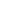 Đánh giá tình hình công tác QLNN Quý III
và nhiệm vụ công tác trọng tâm Quý IV/2023(Phục vụ Hội nghị giao ban QLNN Quý III với các Sở TTTT)
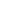 CÁC LĨNH VỰC QUẢN LÝ NHÀ NƯỚCI. Lĩnh vực Bưu chính1. Thông tin chung về lĩnh vực 1.1. Sự kiện quan trọng- Tổ chức Lễ ký kết Biên bản Ghi nhớ giai đoạn mới (2023 - 2025) giữa Tổng công ty Bưu điện Việt Nam và Bưu chính Pháp.- Tổ chức hội nghị chuyên đề Bưu chính năm 2023 (lần 1) với 63 Sở TTTT (theo hình thức trực tuyến).- Từ ngày 14/8 đến 18/8/2023, Hội đồng Chấp hành Liên minh Bưu chính khu vực châu Á -Thái Bình Dương 2023 đã tổ chức phiên họp tại Thái Lan. Đây là sự kiện thường niên của Liên minh nhằm phối hợp thúc đẩy kinh doanh lĩnh vực bưu chính của 32 quốc gia thành viên, trong đó có Việt Nam.1.2. Đánh giá sự phát triển của lĩnh vực- Trong tháng 8/2023, doanh thu dịch vụ bưu chính ước đạt 4.750 tỷ đồng, tương đương tháng 7/2023 và tăng trên 6% so với tháng 8/2022; Sản lượng bưu gửi ước đạt 186 triệu bưu gửi, tương đương tháng 7/2023 và tăng trên 15% so với tháng 8/2022.- Sản lượng bưu chính KT1 tháng 8/2023: Tổng sản lượng tính đến hết ngày 20/8/2023 đạt 70.461 bưu gửi, giảm 2% so với cùng kỳ năm 2022 (71.895). 1.3. Đánh giá thực thi pháp luật của các đối tượng quản lý1.4. Đánh giá tình hình triển khai chỉ đạo điều hành của các Sở TTTT1.5. Thông tin mới của quốc tế có thể tham khảo/nghiên cứu học tập 2. Kết quả công tác chỉ đạo điều hành 2.1. Kết quả hoạt động chỉ đạo điều hành nổi bật- Ban hành Quyết định số 1200/QĐ-BTTTT ngày 03/07/2023 sửa đổi, bổ sung một số nội dung của Quyết định số 662/QĐ-BTTTT ngày 18/4/2023 của Bộ trưởng Bộ TTTT về việc ban hành Kế hoạch nâng cao hiệu quả việc giao doanh nghiệp cung ứng dịch vụ bưu chính công ích đảm nhận một số công việc tại Quyết định số 468/QĐ-TTg năm 2023.- Báo cáo trình Thủ tướng Chính phủ về thực trạng doanh nghiệp bưu chính có yếu tố nước ngoài.- Phát hành bộ tem bưu chính "Dơi" vào ngày 11/8/2023 tại ngày khai mạc Triển lãm tem quốc tế châu Á lần thứ 39 tại Đài Loan (Trung Quốc).- Xây dựng và trình Lãnh đạo Bộ phê duyệt mẫu thiết kế chính thức và quyết định in bộ tem bưu chính "50 năm thiết lập quan hệ ngoại giao Việt Nam - Australia (1973-2023)".- Chỉ đạo Tổng công ty bưu chính Viettel cung cấp thông tin, làm rõ vụ việc liên quan đến “Vận chuyển trái phép chất ma túy” qua đường bưu chính trong thời gian qua.- Phối hợp với các Sở TTTT Hà Nội, Bình Thuận kiểm tra việc chấp hành các quy định, quy trình về cung cấp dịch vụ, chất lượng dịch vụ, an ninh, an toàn thông tin và các nội dung liên quan khác trong hoạt động cung cấp dịch vụ bưu chính KT1.3. Công tác xử lý các phản ánh/kiến nghị của các Sở TTTTTrong Quý III/2023, đã tiếp nhận và trả lời 08 kiến nghị từ các Sở TTTT (tính đến ngày 7/9/2023). Trong đó, cả 08 kiến nghị nêu trên đều liên quan tới đề nghị hướng dẫn, vận dụng chính sách.4. Kiến nghị của đối tượng quản lý5. Kết quả thực hiện nhiệm vụ được giao (cập nhật trên hệ thống https://nhiemvu.mic.gov.vn).6. Nhiệm vụ mới phát sinh 7. Khó khăn, vướng mắc/tồn tại, hạn chế và giải pháp8. Nhiệm vụ trọng tâm Quý IV/2023- Xây dựng và hoàn thiện Phương án chuẩn bị cho đoàn Việt Nam tham dự Đại hội bất thường Liên minh Bưu chính Thế giới (UPU) lần thứ 4 năm 2023.- Xây dựng Kế hoạch giám sát việc triển khai Kế hoạch đưa hộ sản xuất nông nghiệp lên sàn thương mại điện tử năm 2023.- Xây dựng Kế hoạch quản lý, vận hành Mã Bưu chính quốc gia năm 2023.- Phối hợp với Đại sứ quán Úc tại Việt Nam, Đại sứ quán Việt Nam tại Úc và Bưu chính Úc phát hành bộ tem 50 năm thiết lập quan hệ ngoại giao Việt Nam - Australia (1973 - 2023).- Tổ chức Hội nghị chuyên đề bưu chính (lần 2 năm 2023).- Báo cáo kết quả theo dõi thực hiện, tổ chức rà soát về sự phù hợp của định mức kinh tế - kỹ thuật “Hoạt động nghiệp vụ của Mạng Bưu chính phục vụ cơ quan Đảng, Nhà nước”.II. Lĩnh vực Viễn thông1. Thông tin chung về lĩnh vực1.1. Sự kiện quan trọng	- Tổ chức thành công sự kiện VNNIC Internet Conference 2023 tại Thành phố Hồ Chí Minh với chủ đề “Quản trị Internet trong kỷ nguyên thông minh”.- Ngày 29/8/2023, đại diện 10 doanh nghiệp lớn đã cùng nhau ký kết thỏa thuận về việc từ chối cung cấp dịch vụ đối với khách hàng vi phạm nghĩa vụ thanh toán cước truy nhập Internet ADSL/FTTH, theo đó, các doanh nghiệp gồm Viettel, VNPT, MobiFone, FPT Telecom, CMC Telecom, SPT (Saigon Postel Corp), HTC-ITC, Indochina Telecom, Netnam và VTC Digicom đã thống nhất cam kết từ chối cung cấp dịch vụ cho các khách hàng đăng ký mới dịch vụ truy nhập Internet ADSL/FTTH khi vi phạm nghĩa vụ thanh toán giá cước với một trong các bên. 1.2. Đánh giá sự phát triển của lĩnh vựca) Viễn thông- Tỷ lệ hộ gia đình sử dụng cáp quang đạt 78,3% tăng 6,2% so với cùng kỳ năm ngoái. Mục tiêu năm 2023 đạt 84% tỷ lệ hộ gia đình sử dụng cáp quang.- Số thuê bao băng rộng cố định đạt 22,3 triệu thuê bao (tương ứng với tỷ lệ 22,4 thuê bao/100 dân), tăng 7,7% so với cùng kỳ năm ngoái. Mục tiêu đến tháng 12/2023 đạt 25 thuê bao/100 dân.- Số thuê bao băng rộng di động đạt 86,6 triệu thuê bao (tương ứng với tỷ lệ 87,07 thuê bao/100 dân), tăng 6,3% so với cùng kỳ năm ngoái. Mục tiêu đạt đến tháng 12/2023 đạt 90 thuê bao/100 dân.- Thuê bao điện thoại di động sử dụng SMP ước đạt 101,2 triệu thuê bao tăng 7,77% so với cùng kỳ năm ngoái, tăng 7,3 triệu thuê bao.- Thuê bao Feature phone 23,1 triệu TB giảm 3 triệu thuê bao so với cùng kỳ năm ngoái.* Tốc độ truy nhập Internet (theo speedtest)- Tốc độ băng rộng cố định 93,66 Mbps (tăng 22,93% so với cùng kỳ năm 2022), xếp thứ 46 và cao hơn trung bình thế giới là 82,56 Mbps.- Tốc độ truy nhập Internet BRDĐ 48,29 Mbps (tăng 26,28% so với cùng kỳ năm 2022), xếp thứ 45 và cao hơn trung bình thế giới là 42,35 Mbps).b) Tần số- Số liệu về quản lý tần số VTĐc) Sản lượng dịch vụ truyền hình hội nghị Quý III/2023 (tính đến 22/8/2023) đạt 42 phiên, giảm 22 % so với Quý III/2022 (54 phiên).d) Internet- Số lượng địa chỉ Internet IPv4 đạt 16.249 triệu địa chỉ, tăng 0.4% so với cùng kỳ năm trước. - Số lượng địa chỉ Internet IPv6 đạt 1,279 tỷ khối /64, tăng 33% so với cùng kỳ năm trước. - Số lượng số hiệu mạng đạt 606, tăng 19% so với cùng kỳ năm trước. - Số lượng thành viên địa chỉ Internet đạt 877, tăng 14% so với cùng kỳ năm trước- Tổng số tên miền quốc gia “.vn” được cấp đạt 593.472, tăng 6% so với cùng kỳ năm trước (tương ứng 36.083 tên miền), tăng 3,3% so với cuối năm 2022 (tương ứng 19.232 tên miền).- Tỷ lệ sử dụng IPv6 trên mạng Internet của Việt Nam đạt 58%, cao gấp 1,6 lần trung bình toàn cầu và gấp 1,7 lần trung bình khối ASEAN. Việt Nam đứng thứ 2, khu vực ASEAN, thứ 10 toàn cầu. - Số lượng bộ, ngành, địa phương đã ban hành kế hoạch chuyển đổi IPv6 đạt 81/85, tăng 7% so với cùng kỳ năm trước. - Số lượng bộ, ngành, địa phương có cổng thông tin điện tử, dịch vụ công triển khai IPv6 đạt 75/85, tăng 79% so với cùng kỳ năm trước.1.3. Đánh giá thực thi pháp luật của các đối tượng quản lý:- Phê duyệt kế hoạch kiểm tra đột xuất hoạt động của các doanh nghiệp cung cấp dịch vụ điện thoại cố định đối với cuộc gọi rác, triển khai cuối tháng 8/2023. Hiện đang triển khai kiểm tra 4 doanh nghiệp cung cấp dịch vụ điện thoại cố định có số lượng thuê bao lớn Viettel, VNPT, FPT, CMC.- Trong tháng 8/2023, Bộ TTTT tiếp tục thanh tra, kiểm tra các đối tượng sử dụng tần số nhằm đảm bảo sự chấp hành các quy định pháp luật về sử dụng tần số. Qua đó, phát hiện một số vụ vi phạm về sử dụng thiết bị vô tuyến điện không giấy phép, sử dụng thiết bị không đúng quy định… Bộ TTTT đã thực hiện xử lý 32 vụ vi phạm về sử dụng tần số. Trong đó, phạt tiền 22 vụ với tổng số tiền 32.000.000 đồng, cảnh cáo 02 vụ, nhắc nhở 8 vụ.- Qua Chương trình kiểm tra hoạt động Nhà đăng ký tên miền quốc tế tại Việt Nam, cơ bản các Nhà đăng ký đã thực hiện tốt việc cung cấp dịch vụ đăng ký tên miền quốc tế tại Việt Nam. Tuy nhiên, còn một số Nhà đăng ký còn chưa đảm bảo các quy định về quản lý hồ sơ tên miền quốc tế; chưa đảm bảo thông tin chủ thể đăng ký. Đoàn kiểm tra đã có hướng dẫn, nhắc nhở, lập biên bản đối với từng Nhà đăng ký tên miền quốc tế.- Bên cạnh đó, các Nhà đăng ký tên miền chưa hiểu rõ, gặp khó khăn khi nghiên cứu triển khai Nghị định 13/2023/NĐ-CP của Chính phủ về Bảo vệ dữ liệu cá nhân. Theo đó, Bộ TTTT lên kế hoạch phối hợp với các đơn vị liên quan tổ chức hướng dẫn, phổ biến VBQPPL về quản lý tài nguyên Internet, cũng như nội dung Nghị định 13/2023/NĐ-CP cho các NĐK tên miền .VN và NĐK TMQT.1.4. Đánh giá tình hình triển khai chỉ đạo điều hành của các Sở TTTT1.5. Thông tin mới của quốc tế có thể tham khảo/nghiên cứu học tập 2. Kết quả công tác chỉ đạo điều hành2.1. Kết quả hoạt động chỉ đạo điều hành nổi bật a. Viễn thông- Bộ TTTT tiếp tục đẩy mạnh công tác phối hợp với Ủy ban KH,CN&MT của Quốc hội để giải trình, tiếp thu hoàn thiện dự thảo Luật trình UBTVQH tại phiên họp chuyên đề tháng 8.- Ban hành Quyết định số 1497/QĐ-BTTTT ngày 14/8/2023 sửa đổi, bổ sung một số điều của Quyết định số 12/QĐ-BTTTT ngày 07/01/2022 Thành lập Ban Chỉ đạo thúc đẩy nghiên cứu phát triển công nghệ thông tin di động 6G, theo đó đã kiện toàn lại Ban Chỉ đạo. Ban hành Quyết định thành lập một số Nhóm nhiệm vụ của Ban chỉ đạo 6G gồm: Nhóm Thể chế, Nhóm Quy hoạch tần số 6G, Nhóm Tiêu chuẩn 6G, tiếp tục thành lập các Nhóm nhiệm vụ khác theo Thông báo Kết luận số 162/TB-BTTTT của Phó trưởng ban chỉ đạo về việc thúc đẩy nghiên cứu phát triển công nghệ thông tin di động 6G, theo đó đã phân công nhiệm vụ cho các thành viên Ban chỉ đạo phát triển công nghệ 6G và kế hoạch hoạt động của Ban Chỉ đạo đến hết năm 2023. - Nghiên cứu, tổng hợp thông tin về tình hình nghiên cứu 6G trên thế giới, kết quả nghiên cứu đến cuối tháng 6/2023 của ITU, các khuyến nghị cho IMT-2030 để xây dựng Báo cáo chuyên đề “Tổng quan về công nghệ 6G”. Hiện đang tiếp tục nghiên cứu, đề xuất đối tác hợp tác nghiên cứu 6G; nghiên cứu, đề xuất nội dung nghiên cứu 6G phù hợp với điều kiện của Việt Nam; nghiên cứu đề xuất nguồn kinh phí hỗ trợ cho nghiên cứu 6G.- Ban hành công điện số 02/CĐ-BTTTT ngày 13/8/2023 chỉ đạo các Sở TTTT và các Doanh nghiệp Bưu chính Viễn thông tập trung phòng, chống, giảm thiệt hại do sạt lở đất, bờ sông, bờ biển và lũ quét trước tác động của biến đổi khí hậu, diễn biến thiên tai ngày càng bất thường.- Hoàn thiện dự thảo lần 1 Bản đồ công nghệ lĩnh vực viễn thông, dự thảo xây dựng nhằm mục đích cung cấp bức tranh tổng quan về các xu hướng phát triển các công nghệ trong lĩnh vực viễn thông theo các giai đoạn cùng các tác động, giá trị mà chúng có thể mang lại cho cơ quan, đơn vị, tổ chức, doanh nghiệp.- Tính đến 20/8/2023, Bộ TTTT (Cục Viễn thông) đã giao các doanh nghiệp viễn thông di động tổ chức rà soát các thuê bao sở hữu nhiều SIM thuê bao, làm rõ  việc sở hữu các số thuê bao do tổ chức, cá nhân đã thực hiện giao kết hợp đồng theo mẫu, điều kiện giao dịch chung với doanh nghiệp viễn thông; thông báo đến những khách hàng trong danh sách thuê bao sở hữu nhiều SIM, đề nghị cập nhật lại thông tin chính xác của người sử dụng/sở hữu thực của số thuê bao đó trước ngày 30/8/2023.- Tổ chức kiểm tra hoạt động cung cấp và sử dụng dịch vụ của Mạng TSLCD phục vụ các cơ quan Đảng, Nhà nước theo kế hoạch kiểm tra năm 2023 của Bộ TTTT.- Triển khai thúc đẩy nền tảng Hội nghị trực tuyến: cập nhật thông tin danh mục nền tảng số phục vụ phát triển chính phủ số, chính quyền số trên trang thông tin điện tử của Bộ TTTT cho 3 nền tảng họp trực tuyến thế hệ mới cho cơ quan nhà nước của Mobifone, VNPT, Viettel.b. Tần số- Ngày 18/8/2023, Chính phủ đã ký ban hành Nghị định số 63/2023/NĐ-CP của Chính phủ quy định chi tiết một số điều của Luật Tần số vô tuyến điện. Nghị định ban hành nhằm thể chế hóa các quan điểm, chủ trương, đường lối của Đảng, pháp luật của Nhà nước về TSVTĐ; hoàn thiện cơ sở pháp lý cho việc quản lý, cấp giấy phép sử dụng TSVTĐ; quản lý, sử dụng tiền cấp quyền sử dụng TSVTĐ; quản lý, đào tạo, cấp chứng chỉ VTĐ viên; sử dụng phương tiện kỹ thuật, nghiệp vụ để phát hiện vi phạm hành chính trong lĩnh vực TSVTĐ. Ban hành Quyết định số 1568/QĐ-BTTTT ngày 18/8/2023 về việc tổ chức xác định mức thu cơ sở đối với các băng tần 703-733 MHz và 758-788 MHz, 2500-2600 MHz, 3560-4000 MHz.c. Quản lý Internet- Hoàn thiện kế hoạch “Phát triển i-Speed đo tốc độ truy cập Internet người dùng thay thế và tốt hơn công cụ nước ngoài".- Hoàn thành kế hoạch "Triển khai thúc đẩy chuyển đổi IPv6 cho mạng băng rộng di động, đạt mục tiêu các thiết bị smartphone đều được cấp địa chỉ IPv6 để truy cập Internet”.- Duy trì hệ thống DNS quốc gia, hệ thống VNIX, hệ thống cấp phát tài nguyên tên miền quốc gia .VN và địa chỉ IP/ASN đảm bảo chất lượng, hoạt động an toàn ổn định, không để xảy ra sự cố gián đoạn dịch vụ (cam kết SLA 99,999%, thực tế đạt 100%).- Hoàn thành tiếp nhận thêm 02 nhà đăng ký mới vào hệ thống nhà đăng ký tên miền .VN, nâng tổng số lên 16 NĐK, trong đó 10 NĐK trong nước, 6 NĐK nước ngoài.- Thực hiện các giải pháp truyền thông để lan tỏa các không gian tên miền mới, đặc biệt lan tỏa chính sách ưu đãi trong đăng ký, sử dụng tên miền ID.VN dành cho giới trẻ 18-23 tuổi và BIZ.VN dành cho doanh  nghiệp mới thành lập, hộ  kinh doanh. + Kết nối làm việc với ĐHQGHN tiến tới hợp tác toàn diện giữa hai bên, vừa hỗ trợ sinh viên các nền tảng tri thức về Internet mà VNNIC đang làm chủ, đồng thời tập trung thúc đẩy phát triển tên miền ID.VN cho sinh viên ĐHQGHN thông qua các chương trình tập huấn, cuộc thi sáng tạo thiết kế website cá nhân.+ Hướng dẫn, theo dõi, xử lý và tổng hợp kết quả phản hồi của các đơn vị liên quan đến việc đăng ký danh sách tên miền tên miền giữ chỗ bảo vệ theo đúng tinh thần Thông tư số 21/2021/TT-BTTTT.- Phối hợp với NOC tổng hợp, đề xuất phương án xử lý đối với các tên miền giả mạo hồ sơ đăng ký tên miền miễn phí; xử lý các tên miền miễn phí phí, lệ phí quá 30 ngày không có hồ sơ.- Bộ TTTT đã phối hợp với các cơ quan chức năng cung cấp thông tin 250 tên miền xử lý vi phạm, cụ thể: cung cấp thông tin 120 tên miền “.vn” và 130 tên miền quốc tế (trong đó 05 TMQT đăng ký qua NĐK TMQT tại Việt Nam, 125 TMQT đăng ký qua Tổ chức quốc tế ở nước ngoài, không có thông tin chủ thể);- Tăng cường phối hợp với các cơ quan chức năng trong việc xử lý vi phạm: phối hợp NĐK thực hiện tạm ngừng: 55 tên miền “.vn”; thu hồi 02 tên miền “.vn”; giữ nguyên hiện trạng 03 tên miền “.vn”,các vi phạm tập trung về việc cung cấp thông tin trên mạng không đúng quy định.2.2. Tình hình xây dựng văn bản QPPL- Đã đăng tải dự thảo Thông tư quy định chi tiết và hướng dẫn một số điều của Quyết định 8/2023/QĐ-TTg về mạng TSLCD trên Cổng TTĐT Chính phủ, Bộ TTTT và lấy ý kiến góp ý của các cơ quan Bộ, ngành, địa phương. - Báo cáo Ban Bí thư về duy trì, nâng cấp mạng điện thoại 080 (91-BC/BCSĐ ngày 16/8/2023).3. Công tác xử lý các phản ánh/kiến nghị của các Sở TTTTTrong Quý III/2023, đã tiếp nhận và trả lời 03 kiến nghị từ các Sở TTTT (tính đến ngày 7/9/2023). Trong đó, có 01 kiến nghị liên quan đến nội dung hướng dẫn vận dụng chính sách, 02 kiến nghị khác.4. Kiến nghị của đối tượng quản lý5. Kết quả thực hiện nhiệm vụ được giao (cập nhật trên hệ thống https://nhiemvu.mic.gov.vn).6. Nhiệm vụ mới phát sinh 7. Khó khăn, vướng mắc/tồn tại, hạn chế và giải pháp8. Nhiệm vụ trọng tâm Quý IV/2023- Triển khai, hoàn thiện các VBQPPL theo tiến độ, đảm bảo chất lượng.- Tiếp tục thúc đẩy tỷ lệ hộ gia đình sử dụng cáp quang đạt 84%.- Tiếp tục thúc đẩy số thuê bao băng rộng di động trên 100 dân đạt 90 thuê bao/100 dân.- Tiếp tục thúc đẩy số thuê bao băng rộng cố định trên 100 dân đạt 25 thuê bao/100 dân.- Phấn đấu hoàn thành mục tiêu xử lý đăng ký thuê bao đứng tên nhiều SIM. - Nghiên cứu giải pháp, hướng đi cho nhiệm vụ “xây dựng hệ thống thu thập và phân tích nền tạp nhiễu các trạm thông tin di động”. - Trình báo cáo Bộ Chính trị về việc phân phổ băng tần thương mại thiết lập mạng 5G phục vụ mạng chuyên dùng theo chỉ đạo của Thủ tướng Chính phủ. - Xây dựng và ban hành các Thông tư: quy hoạch băng tần 2100 MHz; quy hoạch băng tần 3560 - 4000 MHz cho hệ thống thông tin di động IMT của Việt Nam. - Tổ chức thành công Hội nghị chuyên đề ICANN DNS Symposium và Hội thảo DNS-OARC (4 - 7/9/2023);- Tổ chức đào tạo IPv6 cho các tỉnh, thành phối khu vực Miền Nam; Miền Bắc và Bắc Trung Bộ;- Hoàn thành Phát triển, mở rộng hệ thống DNS, VNIX quốc gia, hệ thống quản lý tài nguyên Internet đáp ứng nhu cầu phát triển, đảm bảo an toàn tên miền “.vn”;- Tập trung tiếp cận các trường đại học để lan tỏa và phát triển tên miền ID.VN cho sinh viên các trường đại học trên toàn quốc sau khi năm học mới bắt đầu.III. Lĩnh vực Chuyển đổi số quốc gia1. Thông tin chung về lĩnh vực 1.1. Sự kiện nổi bật - Ngày 12/7/2023, Ủy ban Quốc gia về chuyển đổi số đã tổ chức Hội nghị trực tuyến toàn quốc sơ kết 6 tháng đầu năm 2023 về chuyển đổi số quốc gia và Đề án phát triển dữ liệu dân cư, định danh và xác thực điện tử phục vụ chuyển đổi số quốc gia giai đoạn 2022 - 2025, tầm nhìn đến năm 2030 (Đề án 06) do Thủ tướng Chính phủ Phạm Minh Chính, Chủ tịch Ủy ban quốc gia về Chuyển đổi số chủ trì.- Ngày 12/7/2023, tại Phiên họp sơ kết của Ủy ban Quốc gia về chuyển đổi số, Bộ TTTT, cơ quan thường trực của Ủy ban đã công bố kết quả đánh giá, xếp hạng mức độ chuyển đổi số cấp bộ, cấp tỉnh và của quốc gia năm 2022.- Ngày 11/8/2023, làm việc với UBND tỉnh Lào Cai về việc phối hợp triển khai thúc đẩy chuyển đổi số trên địa bàn tỉnh năm 2023.- Tổ chức đào tạo, tập huấn nâng cao nhận thức về chuyển đổi số cho các tỉnh Sơn La, Hà Tĩnh.1.2. Đánh giá sự phát triển của lĩnh vực - Triển khai Tổ Công nghệ số cộng đồng (CNSCĐ) tính đến ngày 04/9/2023: Cả nước 63/63 tỉnh, thành phố đã thành lập 76.905 Tổ CNSCĐ và 356.914 thành viên tham gia Tổ CNSCĐ cấp xã, thôn, phố; 53/63 tỉnh, thành phố hoàn thành 100% đến cấp xã. - Triển khai Nền tảng học kỹ năng trực tuyến mở đại trà: Nền tảng được khai trương từ đầu tháng 5/2022. Tính đến 04/9/2023 đã có 18,053 triệu lượt truy cập vào nền tảng học trực tuyến mở đại trà.- 100% Bộ, ngành, địa phương đã ban hành kiến trúc CQĐT 2.0 (22/22 bộ, ngành và 63/63 tỉnh, thành phố xây dựng, cập nhật Kiến trúc 2.0). - Số Bộ, ngành, địa phương đã ban hành NQ, CT về CĐS: 5/22 bộ, ngành; 63/63 địa phương.      - 100% bộ, ngành và địa phương đã kiện toàn, thành lập Ban Chỉ đạo về chuyển đổi số.- 100% bộ, ngành và địa phương đã ban hành Kế hoạch/Đề án về chuyển đổi số (22/22 bộ, ngành; 63/63 tỉnh, thành phố).1.3. Đánh giá thực thi pháp luật của các đối tượng quản lý1.4. Đánh giá tình hình triển khai chỉ đạo điều hành của các Sở TTTT1.5. Thông tin mới của quốc tế có thể tham khảo/nghiên cứu học tập2. Kết quả công tác chỉ đạo điều hành 2.1. Kết quả hoạt động chỉ đạo điều hành - Ban hành Quyết định số 1580/QĐ-BTTTT ngày 01/8/2023 phê duyệt Chương trình bồi dưỡng về chuyển đổi số năm 2023.- Khởi động các hoạt động cho “Tháng 10 - Tháng tiêu dùng số”, tháng hưởng ứng ngày chuyển đổi số quốc gia, để doanh nghiệp giới thiệu cho người dân biết đến nhiều sản phẩm, dịch vụ số, từ đó kích thích tiêu dùng số, mở rộng thị trường cho doanh nghiệp.- Ban hành Báo cáo tổng kết thực tiễn thi hành Nghị định số 73/2019/NĐ-CP ngày 05/9/2019 của Chính phủ quy định quản lý đầu tư ứng dụng công nghệ thông tin sử dụng nguồn vốn ngân sách nhà nước gửi Lãnh đạo Chính phủ, các bộ, ngành, địa phương (79/BC-BTTTT ngày 31/7/2023).- Ban hành Báo cáo về tình hình thực hiện Quyết định số 942/QĐ-TTg ngày 15/06/2021 của Thủ tướng Chính phủ phê duyệt Chiến lược phát triển Chính phủ điện tử hướng tới Chính phủ số giai đoạn 2021-2025, định hướng đến năm 2030 gửi Lãnh đạo Chính phủ, các bộ, ngành, địa phương (88/BC-BTTTT ngày 31/8/2023).- Ban hành Báo cáo kết quả triển khai Quyết định số 146/QĐ-TTg ngày 28/01/2022 của Thủ tướng Chính phủ gửi Lãnh đạo Chính phủ, các bộ, ngành, địa phương (89/BC-BTTTT ngày 21/8/2023).- Ban hành báo cáo tình hình thực hiện Quyết định số 749/QĐ-TTg ngày 03/6/2020 của Thủ tướng Chính phủ phê duyệt Chương trình Chuyển đổi số quốc gia đến năm 2020, định hướng năm 2030 Lãnh đạo Chính phủ, các bộ, ngành, địa phương (91/BC-BTTTT ngày 22/8/2023). - Xây dựng dự thảo Khung kiến trúc Chính phủ điện tử Việt Nam (phiên bản 3.0) và tổ chức lấy ý kiến rộng rãi.- Tổ chức nghiên cứu, xây dựng Khung Kỹ năng số quốc gia.2.2. Tình hình xây dựng cơ chế, chính sáchTrình Chính phủ Nghị định quy định về danh mục cơ sở dữ liệu quốc gia; việc xây dựng, cập nhật, duy trì và khai thác, sử dụng cơ sở dữ liệu quốc gia.3. Công tác xử lý các phản ánh/kiến nghị của các Sở TTTTTrong Quý III/2023, đã tiếp nhận và trả lời 15 kiến nghị từ các Sở TTTT (tính đến ngày 7/9/2023). Trong đó, có 11 kiến nghị liên quan đến nội dung hướng dẫn vận dụng chính sách, 02 kiến nghị về đề xuất chính sách mới và 02 kiến nghị khác.4. Kiến nghị của đối tượng quản lý5. Kết quả thực hiện nhiệm vụ được giao (cập nhật trên hệ thống https://nhiemvu.mic.gov.vn).6. Nhiệm vụ mới phát sinh 7. Khó khăn, vướng mắc/tồn tại, hạn chế và giải pháp- Một số cơ sở dữ liệu quốc gia chưa được hoàn thành; một số cơ sở dữ liệu quốc gia đã được hình thành nhưng chưa được kết nối, chia sẻ, khai thác hết hiệu quả; các cơ sở dữ liệu đã xây dựng còn rời rạc, cát cứ, chưa được quy hoạch, tổ chức, dùng chung thống nhất trong cơ quan nhà nước. - Việc triển khai các nền tảng số quốc gia do các bộ, ngành ở trung ương chủ trì còn chậm, cần quyết liệt hơn trong công tác lãnh đạo, chỉ đạo triển khai các nền tảng số quốc gia. Giải pháp: - Các bộ, ngành chủ trì triển khai các CSDLQG tập trung nguồn lực, quyết liệt triển khai dứt điểm và kết nối, khai thác hiệu quả các CSDLQG, trước hết phục vụ cung cấp DVCTT và phát triển kinh tế - xã hội.- Các bộ, ngành, địa phương tập trung triển khai các nền tảng số quy mô quốc gia theo trách nhiệm được giao tại Kế hoạch hoạt động năm 2023 của Ủy ban Quốc gia về chuyển đổi số. - Triển khai những hình thức mới để bồi dưỡng, nâng cao nhận thức về chuyển đổi số cho CBCCVC, người lao động thông qua các nền tảng số.8. Nhiệm vụ trọng tâm trong Quý IV/2023- Triển khai thực hiện các nhiệm vụ được giao tại các Kế hoạch được ban hành như: Kế hoạch hoạt động của UBQG về CĐS năm 2023; Kế hoạch năm quốc gia về dữ liệu số; Kế hoạch triển khai Quyết định số 06/QĐ-TTg ngày 06/01/2022 của Thủ tướng Chính phủ (Đề án 06) của Bộ TTTT năm 2023.- Rà soát, hoàn thiện, Khung Kiến trúc Chính phủ điện tử phiên bản 3.0.- Tổ chức kiểm tra việc thực hiện Nghị định số 73/2019/NĐ-CP ngày 05/9/2019 của Chính phủ quy định quản lý đầu tư ứng dụng công nghệ thông tin sử dụng nguồn vốn ngân sách nhà nước.- Hướng dẫn các bộ, ngành, địa phương xây dựng Kế hoạch chuyển đổi số năm 2024.- Triển khai Chương trình bồi dưỡng về chuyển đổi số năm 2023.- Nghiên cứu, hoàn thiện dự thảo Đề án tăng cường, nâng cao năng lực chuyển đổi số từ Trung ương đến địa phương.- Triển khai Tổ công nghệ số cộng đồng hướng tới hiệu quả để “đi từng ngõ, gõ từng nhà, hướng dẫn từng người dân chuyển đổi số”.- Triển khai “Tháng 10 - Tháng tiêu dùng số”, tháng hưởng ứng ngày chuyển đổi số quốc gia, để doanh nghiệp giới thiệu cho người dân biết đến nhiều sản phẩm, dịch vụ số, từ đó kích thích tiêu dùng số, mở rộng thị trường cho doanh nghiệp.- Tổ chức các buổi làm việc của thường trực UBQG về chuyển đổi số để đôn đốc, triển khai Kế hoạch năm 2023 của UBQG về CĐS, thúc đẩy chuyển đổi số và phát triển các nền tảng số trong lĩnh vực y tế, giáo dục, tư pháp, xây dựng, nội vụ.IV. Lĩnh vực Chính phủ số1. Thông tin chung về lĩnh vực 1.1. Sự kiện nổi bật 1.2. Đánh giá sự phát triển của lĩnh vực - Về Dịch vụ công trực tuyến- Về kết nối, chia sẻ dữ liệu thông qua Nền tảng tích hợp chia sẻ dữ liệu quốc gia (NDXP):+ Số cơ quan kết nối: 98 bộ, ngành, địa phương, cơ quan, tổ chức ở Trung ương.+ Tổng số CSDL/HTTT/Nền tảng số đã kết nối, chia sẻ dữ liệu trên NDXP: 23+ Tổng số giao dịch năm 2023 (tính đến ngày 5/9/2023): 382.724.757; hàng ngày có trung bình khoảng 1,57 triệu giao dịch. (Kế hoạch năm 2023: 860 triệu giao dịch).+ Tổng số giao dịch kể từ khi đưa vào sử dụng (tính đến ngày 5/9/2023): 1,46  tỷ giao dịch chính thức.1.3. Đánh giá thực thi pháp luật của các đối tượng quản lý1.4. Đánh giá tình hình triển khai chỉ đạo điều hành của các Sở TTTT1.5. Thông tin mới của quốc tế có thể tham khảo/nghiên cứu học tập2. Kết quả công tác chỉ đạo điều hành 2.1. Kết quả hoạt động chỉ đạo điều hành nổi bật- Ban hành Bộ tiêu chí tạm thời đánh giá Hệ thống thông tin giải quyết thủ tục hành chính năm 2023.- Ban hành văn bản hướng dẫn, đôn đốc các bộ, ngành, địa phương nâng cao chất lượng hiệu quả dịch vụ công trực tuyến (Công văn số 
3109/BTTTT-CĐSQG ngày 01/8/2023).- Chỉ đạo tổ chức quản lý, vận hành, duy trì, phát triển Nền tảng tích hợp, chia sẻ dữ liệu quốc gia phục vụ kết nối, chia sẻ dữ liệu trên quy mô quốc gia bảo đảm ổn định, thông suốt, an toàn, an ninh mạng.- Ban hành văn bản gửi các bộ, ngành, địa phương về việc đề xuất nhu cầu sử dụng Nền tảng học trực tuyến mở đại trà. Hiện đang tổng hợp nội dung đề xuất để xây dựng phương án triển khai công tác đào tạo, bồi dưỡng, tập huấn về chuyển đổi số. 2.2. Tình hình xây dựng cơ chế, chính sáchXây dựng dự thảo Thông tư hướng dẫn về chức năng, tính năng kỹ thuật và yêu cầu quản lý đối với Cổng/Trang Thông tin điện tử của cơ quan nhà nước và Thông tư hướng dẫn về chức năng, tính năng kỹ thuật của HTTT giải quyết TTHC cấp bộ, cấp tỉnh. Hiện đang lấy ý kiến của các bộ, ngành, địa phương về dự thảo của 02 Thông tư này.3. Công tác xử lý các phản ánh/kiến nghị của các Sở TTTTĐã tiếp nhận và trả lời 03 câu hỏi của Sở TTTT Quảng Nam, Quảng trị, Đà Nẵng hỏi về Dịch vụ công, Chỉ số chuyển đổi số, hướng dẫn Nghị định 42/2022/NĐ-CP của Chính phủ.4. Kiến nghị của đối tượng quản lý5. Kết quả thực hiện nhiệm vụ được giao (cập nhật trên hệ thống https://nhiemvu.mic.gov.vn).6. Nhiệm vụ mới phát sinh 7. Khó khăn, vướng mắc/tồn tại, hạn chế và giải pháp 7.1. Khó khăn, vướng mắc- Việc cung cấp DVCTT của CQNN còn chưa thuận tiện, dễ dùng và toàn trình; chưa có chính sách khuyến khích người dân khi tiếp cận, sử dụng DVCTT nên tỷ lệ hồ sơ thủ tục hành chính nộp trực tuyến thấp, trong đó tỷ lệ hồ sơ người dân tự thực hiện trực tuyến còn thấp. - Việc chia sẻ, mở dữ liệu của các cơ quan nhà nước còn hạn chế. Các CSDLQG, CSDL chuyên ngành, Hệ thống thông tin có quy mô từ Trung ương đến địa phương có tính chất nền tảng chậm được triển khai, đưa vào khai thác trên quy mô quốc gia. 7.2. Giải phápa) Dịch vụ công trực tuyến- Đề nghị các bộ, ngành, địa phương xây dựng và nhanh chóng triển khai Kế hoạch hành động thúc đẩy DVCTT năm 2023.- Đề nghị các bộ, ngành, địa phương khẩn trương hoàn thành triển khai Hệ thống thông tin giải quyết thủ tục hành chính cấp bộ, cấp tỉnh trên cơ sở hợp nhất Cổng dịch vụ công và Hệ thống một cửa điện tử; đồng thời, đề nghị doanh nghiệp cung cấp giải pháp công nghệ thực hiện nâng cấp, cập nhật lên phiên bản mới nhất. b) Việc chia sẻ dữ liệu - Bộ Kế hoạch và Đầu tư, Bộ Tài chính, theo chức năng nhiệm vụ của mình ưu tiên bố trí kinh phí để đầu tư dứt điểm các CSDLQG, CSDL chuyên ngành, HTTT có quy mô, phạm vi từ Trung ương đến địa phương. - Bộ Tài chính chủ trì xây dựng cơ chế bảo đảm nguồn kinh phí cho xây dựng, duy trì, vận hành các CSDLQG, cho kết nối, chia sẻ dữ liệu giữa các cơ quan nhà nước và giữa cơ quan nhà nước với cơ quan, tổ chức, doanh nghiệp bên ngoài bảo đảm nguồn dữ liệu được “đúng, đủ, sạch, sống”, “dọc ngang thông suốt”. - Các cơ quan nhà nước ưu tiên nguồn lực, đầu tư, mua sắm trang thiết bị, giải pháp về an toàn thông tin cho các HTTT, CSDL đang vận hành cần kết nối, chia sẻ với các CSDLQG nhằm đáp ứng đầy đủ phương án bảo đảm an toàn hệ thống thông tin theo cấp độ. c) Các giải pháp bộ, ngành, địa phương triển khai thường xuyên, liên tục- Rà soát, hoàn hiện các văn bản pháp lý cho phép sử dụng dữ liệu chia sẻ có giá trị pháp lý tương đương với các thông tin, dữ liệu được chia sẻ thông qua văn bản hành chính, nhằm thực hiện các hoạt động nghiệp vụ hành chính, đơn giản hóa các thủ tục hành chính, thành phần hồ sơ, qua đó thúc đẩy nhu cầu khai thác dữ liệu. - Rà soát các CSDLQG do mình quản lý, xây dựng và công bố các dịch vụ chia sẻ dữ liệu; phối hợp với Bộ TTTT để triển khai kết nối, đưa lên Nền tảng tích hợp, chia sẻ dữ liệu quốc gia để tạo điều kiện cho các cơ quan nhà nước, cá nhân, tổ chức, doanh nghiệp tiếp cận, sử dụng, tránh đầu tư trùng lặp, gây lãng phí.7.3. Bài học kinh nghiệm - Ủy ban nhân dân tỉnh, thành phố ban hành văn bản giao chỉ tiêu tỷ lệ hồ sơ trực tuyến tới cho các CQNN thuộc phạm vi quản lý. - Hội đồng nhân dân tỉnh, thành phố ban hành chính sách giảm phí, lệ phí để khuyến khích người dân sử dụng dịch vụ công trực tuyến. - Hội đồng nhân dân hoặc Ủy ban nhân dân tỉnh, thành phố ban hành chính sách giảm thời gian xử lý hồ sơ trực tuyến để khuyến khích người dân sử dụng dịch vụ công trực tuyến.- Các bộ, ngành, địa phương quan tâm, chỉ đạo triển khai cung cấp DVCTT trên thiết bị di động bảo đảm cho thuận tiện cho người dân truy cập, sử dụng. - Triển khai kết nối, chia sẻ, khai thác dữ liệu bảo đảm tuân thủ khung kiến trúc Chính phủ điện tử Việt Nam, kiến trúc chính phủ điện tử/chính quyền điện tử của các bộ, tỉnh, nhằm tối thiểu hóa thông tin, tài liệu người dân phải cung cấp cho CQNN khi thực hiện thủ tục hành chính.8. Nhiệm vụ trọng tâm Quý IV/2023- Đôn đốc, hỗ trợ các bộ, ngành, địa phương cung cấp DVCTT toàn trình theo Nghị định số 42/2022/NĐ-CP ngày 24/6/2022 của Chính phủ quy định về việc cung cấp thông tin và dịch vụ công trực tuyến của cơ quan nhà nước trên môi trường mạng.- Phát triển các nền tảng cho phát triển CPĐT, thực hiện chuyển đổi số quốc gia.- Đẩy mạnh việc kết nối, chia sẻ dữ liệu giữa các CQNN thông qua nền tảng  tích hợp, chia sẻ dữ liệu quốc gia (NDXP).- Chỉ đạo phát triển, hoàn thiện các cơ sở dữ liệu quốc gia phục vụ cung cấp DVCTT và chuyển đổi số quốc gia.- Đôn đốc, hướng dẫn các bộ ngành, địa phương xây dựng Báo cáo chuyển đổi số quốc gia, phát triển Chính phủ số. - Phát triển nền tảng công nghệ mô hình ngôn ngữ lớn tiếng Việt có khả năng cung cấp dịch vụ cho các nền tảng ứng dụng trí tuệ nhân tạo khác; phát triển trợ lý ảo giúp cán bộ, công chức phục vụ hoạt động của mình (đến hết năm 2023).- Nâng cao hiệu quả DVCTT (phấn đấu tỉ lệ hồ sơ trực tuyến đạt 50% - đến hết năm 2023).-  Chỉ đạo đẩy mạnh kết nối, tích hợp, chia sẻ dữ liệu giữa các cơ quan nhà nước.V. Lĩnh vực An toàn thông tin mạng1. Thông tin chung về lĩnh vực 1.1. Sự kiện quan trọng- Từ ngày 23/6 đến ngày 23/7, Bộ TTTT chính thức phát động chiến dịch “Tháng hành động tuyên truyền về nhận diện và phòng chống lừa đảo trực tuyến”. Chiến dịch này nhằm nâng cao nhận thức, kiến thức về lừa đảo trực tuyến tới mọi người dân, bảo vệ người dân trước những rủi ro tiềm ẩn trên không gian mạng. Chiến dịch được triển khai trên toàn quốc, thông qua các clip tình huống lừa đảo trực tuyến phổ biến, các hướng dẫn nhận diện 24 hình thức lừa đảo, đồng thời cung cấp bộ Cẩm nang kiến thức phòng tránh để bảo vệ bản thân và gia đình trên không gian mạng.- Ngày 16/8/2023, tại Kỳ họp lần thứ 3 Ủy ban liên Chính phủ về hợp tác kinh tế, khoa học - công nghệ giữa Việt Nam và Israel, Cục An toàn thông tin (Bộ TTTT) và Cục An toàn thông tin Israel đã ký thỏa thuận hợp tác trong công tác bảo đảm an toàn thông tin.- Ngày 29/8/2023, tại Nha Trang, Hội nghị Fido châu Á - Thái Bình Dương (Fido Apac Summit 2023) lần đầu tiên tổ chức tại Việt Nam với chủ đề "Kết nối khu vực vì tương lai số an toàn với xác thực mạnh không mật khẩu".1.2. Đánh giá sự phát triển của lĩnh vực Tháng 8/2023:- Doanh thu đạt 410 tỷ đồng, tăng  20,2% so với tháng 8/2022 (341 tỷ đồng).- Tỷ lệ doanh thu sản phẩm nội địa so với nước ngoài trong tháng 8/2023 đạt 45,4% (giảm 2,4% so với tháng 8/2022).- Nộp ngân sách nhà nước: 28,7 tỷ đồng (tăng 19,6 % so với cùng kỳ năm 2022).- Lợi nhuận: 41 tỷ đồng (tăng 20,2% so với cùng kỳ năm 2022).- Số Doanh nghiệp: 104 Doanh nghiệp (tăng 5,1% so với cùng kì năm 2022).- Số lao động ATTT: 3.072 người (tăng 11% so với cùng kì năm 2022).- Tấn công mạng tháng 8/2023 là 1.402 cuộc, tăng 54,6% so với cùng kỳ tháng 8/2022 (907 cuộc). - IP botnet tháng 8/2023 là 450.328 địa chỉ, giảm 27,3% so với cùng kỳ tháng 8/2022 (619.610 địa chỉ).Lĩnh vực chứng thực chữ ký số công cộng: - Tổng Số chứng thư số công cộng đã cấp tính đến hết tháng 8/2023: 5.385.932 chứng thư số tăng 17,67% so với cùng kỳ năm 2022 (là 5.426.914 chứng thư số).- Tổng số chứng thư số công cộng đang hoạt động tháng 8/2023: 2.196.000 chứng thư số tăng 19% so với cùng kỳ năm 2022 (là 1.845.370 chứng thư số).- Đóng góp vào ngân sách nhà nước từ nguồn thu phí duy trì hệ thống kiểm tra trạng thái chứng thư số: Tính đến ngày 23/8/2023, số phí thu được lũy kế từ đầu năm của Trung tâm Chứng thực điện tử quốc gia đạt 25.306.218.000 đồng; lũy kế số nộp ngân sách nhà nước từ đầu năm 2023 đến 23/8/2023 đạt 3.797.821.650 đồng.- Tổng số chứng thư số chuyên dùng phục vụ Chính phủ đang hoạt động tháng 8/2023: 557.141 chứng thư số tăng 14,95 % so với cùng kỳ năm 2022 (là 496.360 chứng thư số).Cước phí: - Thuê bao trả trước: Rẻ nhất: 0 đồng/lần (CA2, MISA-CA); Đắt nhất: 1.000 đồng/lượt (VNPT-CA).- Thuê bao trả sau: Rẻ nhất: 0 đồng/năm (MISA-CA, CA2); Đắt nhất: 45.000 đồng/tháng (Viettel-CA).1.3. Đánh giá thực thi pháp luật của các đối tượng quản lý1.4. Đánh giá tình hình triển khai chỉ đạo điều hành của các Sở TTTT1.5. Thông tin mới của quốc tế có thể tham khảo/nghiên cứu học tập 2. Kết quả công tác chỉ đạo điều hành 2.1. Kết quả hoạt động chỉ đạo điều hành nổi bật:- Xây dựng và Ban hành Bản đồ công nghệ lĩnh vực an toàn thông tin.- Xây dựng Kế hoạch tiến hành kiểm tra đột xuất về bảo đảm an toàn thông tin mạng cho hệ thống thông tin có thu thập, lưu trữ và xử lý dữ liệu nhà nước, thông tin cá nhân và dữ liệu cá nhân tại các đơn vị, doanh nghiệp thuộc Bộ TTTT.- Tổ chức Chương trình diễn tập quốc tế Apcert năm 2023 với chủ đề “Digital Supply Chain Redemption - Mua ứng dụng qua chuỗi cung ứng số”.- Hỗ trợ Sở TTTT Khánh Hòa gắn tín nhiệm mạng lên website của các cơ quan, đơn vị, địa phương thuộc tỉnh Khánh Hòa. - Phối hợp với Sở TTTT tỉnh Điện Biên thống nhất triển khai cấp miễn phí chứng thư số cá nhân cho người dân trên địa bàn tỉnh.- Thực hiện kế hoạch kiểm tra đối với Tổ chức cung cấp dịch vụ Chứng thực chữ ký số công cộng EFY-CA;- Thực hiện kế hoạch kiểm tra đối với Tổ chức cung cấp dịch vụ Chứng thực chữ ký số công cộng ONE-CA;- Khảo sát các tỉnh Bắc Ninh, Ninh Bình, Thanh Hóa về hiện trạng của các cổng DVC tích hợp tính năng ký số từ xa;- Tiếp và làm việc với Đoàn chuyên gia tư vấn của KISA Hàn Quốc.2.2. Tình hình xây dựng cơ chế, chính sách: - Hoàn thiện dự thảo 1 của Chỉ thị của Thủ tướng Chính phủ về tuân thủ quy định pháp luật và tăng cường bảo đảm an toàn hệ thống thông tin theo cấp độ. - Gửi Bộ Tư pháp thẩm định Hồ sơ Nghị định sửa đổi Nghị định 130/2018/NĐ-CP.- Ban hành văn bản gửi các cơ quan để cử đại diện tham gia Ban soạn thảo và Tổ biên tập Đề án xây dựng Nghị định hướng dẫn Luật Giao dịch điện tử.3. Công tác xử lý các phản ánh/kiến nghị của các Sở TTTT4. Kiến nghị của đối tượng quản lý5. Kết quả thực hiện nhiệm vụ được giao (cập nhật trên hệ thống https://nhiemvu.mic.gov.vn).6. Nhiệm vụ mới phát sinh 7. Khó khăn, vướng mắc/tồn tại, hạn chế và giải pháp8. Nhiệm vụ trọng tâm Quý IV/2023- Xây dựng dự thảo Nghị định quy định chi tiết Luật Giao dịch điện tử.- Hoàn thiện hồ sơ Nghị định sửa đổi Nghị định 130/2018/NĐ-CP quy định chi tiết thi hành Luật giao dịch điện tử về chữ ký số và dịch vụ chứng thực chữ ký số công cộng và trình Chính phủ.- Hoàn thiện dự thảo Chiến lược quốc gia về ứng dụng và phát triển công nghệ chuỗi khối (blockchain) đến năm 2025, định hướng đến năm 2030 trình Thủ tướng Chính phủ.Lấy ý kiến bộ, ngành, địa phương về Dự thảo Chỉ thị của Thủ tướng Chính phủ về tuân thủ quy định pháp luật và tăng cường bảo đảm an toàn hệ thống thông tin theo cấp độ.Ban hành Hướng dẫn phát triển Đội ứng cứu sự cố cho một số lĩnh vực quan trọng cần ưu tiên bảo đảm an toàn thông tin mạng.Tổ chức đoàn kiểm tra đột xuất về bảo đảm an toàn thông tin mạng cho hệ thống thông tin có thu thập, lưu trữ và xử lý thông tin cá nhân, dữ liệu cá nhân tại các đơn vị, doanh nghiệp thuộc Bộ TTTT.Đẩy mạnh hoạt động rà soát, phát hiện các hành vi lừa đảo trên không gian mạng.Hướng dẫn, đôn đốc các bộ, ngành, địa phương về công tác bảo đảm an toàn hệ thống thông tin theo cấp độ.Kiểm tra tuân thủ quy định về bảo đảm an toàn thông tin theo cấp độ và bảo vệ dữ liệu, thông tin cá nhân.Giám sát, cảnh báo, điều phối, ứng cứu sự cố an toàn thông tin mạng quốc gia.- Xây dựng kế hoạch tổ chức Hội nghị “Giao ban quý III với các Tổ chức cung cấp dịch vụ chứng thực chữ ký số công cộng”.VI. Lĩnh vực Kinh tế số và Xã hội số1. Thông tin chung về lĩnh vực 1.1. Sự kiện quan trọng- Ngày 4/8, tại thành phố Sydney (Australia), Bộ TTTT Việt Nam (MIC), Cơ quan Thương mại và Đầu tư của Chính phủ Australia (Austrade) cùng Cơ quan Thương mại và đầu tư bang New South Wales phụ trách thị trường Việt Nam đã đồng tổ chức Diễn đàn Số Việt Nam-Australia 2023. Mục đích của diễn đàn là thúc đẩy hợp tác trong lĩnh vực công nghệ TTTT cũng như lĩnh vực số giữa Việt Nam và Australia.- Từ ngày 8/8 - 10/8/2023, trong chương trình công tác tại New Zealand, Bộ trưởng Bộ TTTT Nguyễn Mạnh Hùng đã làm việc với các Bộ, cơ quan, tổ chức và các doanh nghiệp số hàng đầu của New Zealand nhằm mở rộng và khai thác các tiềm năng, cơ hội hợp tác giữa hai nước.- Ngày 21/08/2023, Công ty Cổ phần VinBigdata (Tập đoàn Vingroup) công bố xây dựng thành công mô hình ngôn ngữ lớn tiếng Việt, đặt nền móng cho việc xây dựng các giải pháp tích hợp AI tạo sinh.- Ngày 30/8/2023, tại phiên họp chuyên đề lần thứ 2 của Ủy ban Quốc gia về Chuyển đổi số với chủ đề “Giải pháp đột phá để phát triển kinh tế số ngành, lĩnh vực”, Bộ TTTT đã ký biên bản thỏa thuận hợp tác với Bộ KH&ĐT về hỗ trợ doanh nghiệp chuyển đổi số và thúc đẩy phát triển kinh tế số.1.2. Đánh giá sự phát triển của lĩnh vựcKinh tế số: - Tỷ trọng kinh tế số/GDP Quý 2 năm 2023 ước tính đạt 15,26%, tỷ trọng kinh tế số/GDP 6 tháng năm 2023 là 14,96%.Xã hội số: - Tổng số lượng tải mới ứng dụng di động tháng 7/2023 đạt 339 triệu lượt, tăng 3% so với cùng kỳ tháng trước. Việt Nam xếp thứ 9 thế giới về tổng số lượt tải mới, chiếm gần 2,5% tổng số lượt tải toàn cầu. Tổng thời lượng người dùng điện thoại thông minh dành để truy cập các ứng dụng Việt Nam đạt khoảng 7,65 giờ/ tháng/ thuê bao, tổng số tài khoản hoạt động trên các ứng dụng di động Việt Nam đạt gần 500 triệu tài khoản.1.3. Đánh giá thực thi pháp luật của các đối tượng quản lý1.4. Đánh giá tình hình triển khai chỉ đạo điều hành của các Sở TTTT1.5. Thông tin mới của quốc tế có thể tham khảo/nghiên cứu học tậpCác công ty Internet hàng đầu Trung Quốc đầu tư hơn 5 tỷ USD để gấp rút mua chip Nvidia huấn luyện AI, đề phòng lệnh cấm mới của Mỹ.Trung Quốc là một trong những khu vực hưởng ứng mạnh mẽ làn sóng AI tạo sinh sau thành công của ChatGPT. 2. Kết quả công tác chỉ đạo điều hành 2.1. Kết quả hoạt động chỉ đạo điều hành nổi bật- Chương trình hỗ trợ doanh nghiệp doanh nghiệp nhỏ và vừa chuyển đổi số: đến hết ngày 11/8/2023:+ Số lượt doanh nghiệp SME tiếp cận Chương trình: 925.268 doanh nghiệp.+ Số lượng doanh nghiệp SME sử dụng nền tảng của Chương trình: 149.338 doanh nghiệp.- Báo cáo Thủ tướng Chính phủ Tình hình thực hiện Chiến lược quốc gia phát triển kinh tế số và xã hội số đến năm 2025, định hướng đến năm 2030 theo Quyết định số 411/QĐ-TTg ngày 31/3/2022.- Báo cáo Thủ tướng Chính phủ, Chủ tịch Quốc hội và Thường trực Ban Bí thư Kinh nghiệm quốc tế về phát triển kinh tế số và bài học cho Việt Nam.- Ban hành văn bản đôn đốc các bộ, ngành, địa phương có các chỉ tiêu có nguy cơ không hoàn thành trong Quyết định 411/QĐ-TTg ngày 31/03/2022 của Thủ tướng Chính phủ.2.2. Tình hình xây dựng cơ chế, chính sáchGửi xin ý kiến các cơ quan liên quan về dự thảo Quyết định của Thủ tướng Chính phủ phê duyệt Đề án phát triển kinh tế số vùng Tây Nguyên đến năm 2030.3. Công tác xử lý các phản ánh/kiến nghị của các Sở TTTTTrong Quý III/2023, đã tiếp nhận và trả lời 04 kiến nghị từ các Sở TTTT (tính đến ngày 7/9/2023). Trong đó, có 03 kiến nghị liên quan đến nội dung hướng dẫn vận dụng chính sách và 01 kiến nghị khác.4. Kiến nghị của đối tượng quản lý5. Kết quả thực hiện nhiệm vụ được giao (cập nhật trên hệ thống https://nhiemvu.mic.gov.vn).6. Nhiệm vụ mới phát sinh 7. Khó khăn, vướng mắc/tồn tại, hạn chế và giải pháp8. Nhiệm vụ trọng tâm Quý IV/2023- Xây dựng Đề án phát triển kinh tế số vùng Tây Nguyên.- Tổ chức Diễn đàn quốc gia phát triển kinh tế số và xã hội số lần thứ nhất.- Thiết kế và xây dựng CSDL lưu trữ dữ liệu kinh tế số và xã hội số.- Tổ chức triển khai, phổ biến, tập huấn đánh giá mức độ chuyển đổi số cho các doanh nghiệp tại địa phương. VII. Lĩnh vực Công nghiệp ICT1. Thông tin chung về lĩnh vực 1.1. Sự kiện quan trọngNgày 18/7/2023, đoàn công tác của Bộ TTTT đã đến thăm và làm việc với Tập đoàn Foxconn (Công ty TNHH Fukang Technology) tại Bắc Giang và Công ty TNHH Samsung Electronics Việt Nam Thái Nguyên với mục tiêu nắm bắt tình hình hoạt động sản xuất kinh doanh, kịp thời tháo gỡ những khó khăn, vướng mắc của doanh nghiệp trong quá trình hoạt động sản xuất, kinh doanh thuộc lĩnh vực công nghiệp ICT.1.2. Đánh giá sự phát triển của lĩnh vựcTrong 8 tháng đầu năm 2023, kinh tế thế giới gặp nhiều khó khăn do suy thoái kinh tế ở nhiều nước chưa có dấu hiệu phục hồi, thị trường tiêu dùng CNTT giảm sút, khả năng tăng trưởng thấp do tác động cộng hưởng của xung đột giữa Nga và Ucraina và ảnh hưởng của hậu đại dịch Covid-19. Điều này ảnh hưởng trực tiếp đến thị trường xuất khẩu hàng hóa, dịch vụ của Việt Nam nói chung và sản phẩm, dịch vụ CNTT nói riêng, các đơn hàng xuất khẩu CNTT của Việt Nam cũng sụt giảm. Từ nửa cuối tháng 6/2023, lạm phát có dấu hiệu suy giảm, thị trường kinh tế toàn cầu phục hồi nhẹ đã giúp thị trường xuất khẩu được cải thiện. Kim ngạch xuất khẩu phần cứng, điện tử tháng 7, tháng 8 đã tăng mạnh gần 14% so với cùng kỳ giúp thu hẹp đà giảm của doanh thu lũy kế so với cùng kỳ năm 2022. Tổng doanh thu công nghiệp CNTT 08 tháng đầu năm 2023 ước đạt gần 2,04 triệu tỷ đồng (~ 86,8 tỷ USD), giảm 5% so với cùng kỳ năm 2022.Doanh thu từ lĩnh vực công nghiệp phần cứng, điện tử trong 08 tháng đầu năm 2023 ước đạt gần 1,9 triệu tỷ đồng (~80,8 tỷ USD) giảm 4,7% so với cùng kỳ năm 2022. Giá trị xuất khẩu sản phẩm phần cứng, điện tử ước đạt gần 72,8 tỷ USD, giảm 4,7% so với cùng kỳ năm 2022, chiếm khoảng 30% giá trị xuất khẩu của cả nước. Trong đó, xuất khẩu 02 nhóm hàng hóa "Máy tính, sản phẩm điện tử và linh kiện" và "Điện thoại và linh kiện các loại" giữ vững 02 nhóm hàng đứng hàng đầu trong 12 nhóm hàng có giá trị xuất khẩu cao của cả nước song sản lượng xuất khẩu bị sụt giảm so với cùng kỳ. Theo số liệu của Tổng cục Hải quan, tính đến hết tháng 08 năm 2023, giá trị xuất khẩu máy tính và linh kiện ước đạt gần 35,7 tỷ USD, giảm 6% so với cùng kỳ và giá trị xuất khẩu điện thoại và linh kiện điện thoại ước đạt trên 33,7 tỷ USD, giảm 12,3% so với cùng kỳ năm 2022.Số lượng doanh nghiệp công nghệ số đăng ký thành lập vẫn tăng ổn định. Theo số liệu của Bộ Kế hoạch và Đầu tư (Cục Quản lý đăng ký kinh doanh), 08/2023 ước đạt 72.800 doanh nghiệp, tăng 500 doanh nghiệp so với tháng 07/2023 với tỷ lệ doanh nghiệp công nghệ số/1.000 dân ước đạt 0,735.1.3. Đánh giá thực thi pháp luật của các đối tượng quản lý Nhiều doanh nghiệp đã quan tâm nộp báo cáo cập nhật thông tin về sản phẩm phần mềm, công đoạn trong hoạt động sản xuất sản phẩm phần mềm đáp ứng quy trình, mức thuế được khấu trừ về Bộ TTTT theo quy định tại Thông tư 13/2020/TT-BTTTT ngày 03/7/2020 về quy định việc xác nhận hoạt động sản xuất sản phẩm phần mềm đáp ứng quy trình.1.4. Đánh giá tình hình triển khai chỉ đạo điều hành của các Sở TTTTCác Sở TTTT ((27/63)) đã quan tâm, góp ý kiến đối với dự thảo Chiến lược phát triển công nghiệp công nghệ số Việt Nam đến năm 2030, tầm nhìn đến 2035. 1.5. Thông tin mới của quốc tế có thể tham khảo/nghiên cứu học tập2. Kết quả công tác chỉ đạo điều hành 2.1. Kết quả hoạt động chỉ đạo điều hành nổi bật- Tiếp tục đẩy mạnh phát triển doanh nghiệp công nghệ số Việt Nam và hoàn thiện cơ sở dữ liệu về công nghiệp ICT Make in Viet Nam.	- Triển khai các hoạt động hướng dẫn, hỗ trợ Doanh nghiệp đăng ký và hoàn thiện hồ sơ tham gia Giải thưởng “Sản phẩm công nghệ số Make in Viet Nam năm 2023”.- Xây dựng và ban hành bản đồ công nghệ số lĩnh vực Công nghiệp công nghệ thông tin và truyền thông. - Triển khai thực hiện xây dựng Sách trắng CNTT-TT Việt Nam năm 2023.- Hướng dẫn các địa phương về việc thống nhất các hệ thống chỉ tiêu giữa Báo cáo ICT Index với Báo cáo Xếp hạng đánh giá mức độ chuyển đổi số nhằm tạo thuận lợi cho các địa phương trong việc thu thập, cung cấp số liệu.- Tổ chức Hội thảo phát triển vùng động lực công nghiệp công nghệ thông tin tại miền Nam.2.2. Tình hình xây dựng cơ chế, chính sách- Báo cáo Phó Thủ tướng Chính phủ về đề nghị xây dựng Luật Công nghiệp công nghệ số.-  Xây dựng dự thảo Chiến lược phát triển công nghiệp công nghệ số Việt Nam đến năm 2025, tầm nhìn đến năm 2030: Hiện đang tổng hợp, tiếp thu, giải trình ý kiến của các cơ quan, đơn vị về nội dung hồ sơ Chiến lược. - Xây dựng dự thảo Chiến lược phát triển công nghiệp vi mạch bán dẫn Việt Nam đến năm 2030 và tầm nhìn 2035: Làm việc với tư vấn và chuyên gia để xây dựng dự thảo Chiến lược.- Xây dựng dự thảo Đề án xây dựng vùng động lực công nghiệp công nghệ thông tin, thu hút đầu tư sản xuất các sản phẩm điện, điện tử, các sản phẩm Internet vạn vật (IoT), trí tuệ nhân tạo tại các tỉnh Đồng Nai, Bình Dương và Bà Rịa - Vũng Tàu. 3. Công tác xử lý các phản ánh/kiến nghị của các Sở TTTTTrong Quý III/2023, đã tiếp nhận và trả lời 02 kiến nghị từ các Sở TTTT (tính đến ngày 7/9/2023). Trong đó, có 01 kiến nghị liên quan đến nội dung hướng dẫn vận dụng chính sách, 01 kiến nghị khác.4. Kiến nghị của đối tượng quản lýMột số địa phương, bộ ngành đề nghị xem xét gộp Bộ chỉ số ICT Index và Báo cáo DTI. Bộ TTTT đã chỉ đạo Cục ICT phối hợp với Cục CĐSQG để có nội dung hướng dẫn chung. 5. Kết quả thực hiện nhiệm vụ được giao (cập nhật trên hệ thống https://nhiemvu.mic.gov.vn).6. Nhiệm vụ mới phát sinh 7. Khó khăn, vướng mắc/tồn tại, hạn chế và giải pháp8. Nhiệm vụ trọng tâm Quý IV/2023- Hoàn thiện hồ sơ trình Chính phủ xem xét phê duyệt Đề nghị xây dựng Luật Công nghiệp công nghệ số.- Hoàn thiện hồ sơ trình Thủ tướng Chính phủ Chiến lược phát triển công nghiệp công nghệ số Việt Nam đến năm 2025, tầm nhìn đến năm 2030.- Hoàn thiện Đề án xây dựng vùng động lực công nghiệp công nghệ thông tin, thu hút đầu tư sản xuất các sản phẩm điện, điện tử, các sản phẩm Internet vạn vật (IoT), trí tuệ nhân tạo tại các tỉnh Đồng Nai, Bình Dương và Bà Rịa - Vũng Tàu.- Nghiên cứu, xây dựng dự thảo Chiến lược phát triển công nghiệp vi mạch bán dẫn Việt Nam đến năm 2030 và tầm nhìn 2025.	VII. Lĩnh vực Báo chí1. Thông tin chung về lĩnh vực 1.1. Sự kiện quan trọng:1.2. Đánh giá sự phát triển của lĩnh vực* Tổng số hiện nay có: 807 cơ quan báo chí (138 báo; 669 tạp chí).Trong đó: + Cơ quan truyền thông đa phương tiện chủ lực: 06 cơ quan (Báo Nhân Dân, Báo Quân đội nhân dân, Báo Công an nhân dân, Thông tấn xã Việt Nam, Đài Truyền hình Việt Nam, Đài Tiếng nói Việt Nam). Có 15 cơ quan báo chí (11 báo, 03 tạp chí và Đài Truyền hình Kỹ thuật số VTC) nằm trong cơ quan truyền thông chủ lực đa phương tiện. Đây là số cơ quan báo chí giữ nguyên về số lượng, được đầu tư để phát triển mạnh, theo hướng dẫn dắt, định hướng. + Cơ quan báo: 127 cơ quan.+ Cơ quan tạp chí: 669 cơ quan; trong đó, có 326 tạp chí lý luận chính trị và khoa học, 72 tạp chí văn học nghệ thuật.+ Cơ quan Đài phát thanh, truyền hình: 72 cơ quan.Trong đó có 02 Đài quốc gia là Đài Truyền hình Việt Nam, Đài Tiếng nói Việt Nam; 01 Đài Truyền hình Kỹ thuật số VTC trực thuộc Đài Tiếng nói Việt Nam; 64 Đài địa phương; 05 đơn vị hoạt động truyền hình (Truyền hình Nhân dân, Trung tâm Truyền hình Thông tấn, Truyền hình Công an Nhân dân, Trung tâm PTTH Quân đội, Truyền hình Quốc hội Việt Nam).Về số lượng kênh phát thanh, truyền hình (tính đến tháng 8/2023):(i) Kênh trong nước: 78 kênh phát thanh; 192 kênh truyền hình (gồm 7 kênh truyền hình thiết yếu quốc gia, 63 kênh truyền hình thiết yếu địa phương và các kênh trong nước khác) .(ii) Kênh nước ngoài cung cấp trên dịch vụ truyền hình trả tiền: 51 kênh.- Nhân sự: Tổng nhân sự lĩnh vực báo chí: 42.400, trong đó báo in và điện tử 24.000.- Thuê bao truyền hình trả tiền: Tính đến tháng 8/2023, thuê bao ước đạt 18.6 triệu thuê bao (Tăng 12.2% so với cùng kỳ năm ngoái, số liệu thuê bao truyền hình trả tiền đạt 16.57 triệu thuê bao)- Số lượng doanh nghiệp cung cấp dịch vụ truyền hình trả tiền: Tính đến tháng 8/2023 có 34 doanh nghiệp được cấp Giấy phép cung cấp dịch vụ truyền hình trả tiền.- Doanh thu: Tính đến hết Quý 2/2023, doanh thu thị trường truyền hình trả tiền (bao gồm VAT) ước tính đạt 5.160 tỷ đồng (Tăng 5% so với cùng kỳ năm ngoái, doanh thu tính đến hết Quý II/2022 đạt 4.912 tỷ đồng), tổng số phí nộp tính đến hết Quý II/2023 ước đạt 14 tỷ đồng (Tăng 18.6% so với cùng kỳ năm ngoái, số phí nộp tính đến hết Quý II/2022 đạt 11.8 tỷ đồng).1.3. Đánh giá thực thi pháp luật của các đối tượng quản lý1.4. Đánh giá tình hình triển khai chỉ đạo điều hành của các Sở TTTT1.5. Thông tin mới của quốc tế có thể tham khảo/nghiên cứu học tập2. Kết quả công tác chỉ đạo điều hành 2.1. Kết quả hoạt động chỉ đạo điều hành nổi bậta) Về Báo chí- Ban hành Quyết định số 1585/QĐ-BTTTT ngày 21/8/2023 về việc phê duyệt kế hoạch triển khai các nhiệm vụ lớn đến năm 2025 của Cục Báo chí, với mục tiêu chung là có nền tảng Việt Nam để lưu trữ và đánh giá dữ liệu, không để lọt dữ liệu vào tay các nền tảng nước ngoài; đồng thời sử dụng dữ liệu này (kết hợp với các mạng lưới quảng cáo trong nước) để phân tích thói quen đọc, xem báo chí, tin tức của người dân, làm cơ sở cho việc thu hút quảng cáo số về với hệ sinh thái báo chí, truyền thông của Việt Nam.- Ban hành Kế hoạch số 3354/KH-BTTTT ngày 15/8/2023 để làm việc với một số bộ và địa phương về việc thực hiện quy định của pháp luật về phát ngôn và cung cấp thông tin cho báo chí của các cơ quan hành chính nhà nước năm 2023.- Ban hành công văn số 3355/BTTTT-CBC ngày 15/8/2023 gửi các ban, bộ, ngành ở Trung ương về việc tăng cường điều kiện hoạt động cho cơ quan báo chí trực thuộc: Xem xét bố trí dự toán giao nhiệm vụ hoặc đặt hàng cơ quan báo chí trực thuộc theo các điều kiện cụ thể hiện hành; chỉ đạo các cơ quan báo chí trực thuộc khẩn trương xây dựng định mức kinh tế - kỹ thuật của mình trình cơ quan chủ quản ban hành quyết định định mức cụ thể để các cơ quan báo chí có thể thực hiện tốt công tác thông tin, tuyên truyền phục vụ nhiệm vụ chính trị, thông tin thiết yếu và truyền thông chính sách, thực hiện tốt cơ chế tự chủ tài chính của đơn vị sự nghiệp công lập.- Tiến hành thu hồi giấy phép hoạt động báo chí đối với Tạp chí Doanh nhân và Pháp lý theo quy định tại khoản 5 Điều 18 Luật Báo chí, trong thời gian qua, cơ quan chủ quản và cơ quan báo chí đã có hành vi vi phạm các quy định pháp luật về báo chí, để xảy ra mâu thuẫn kéo dài.- Tổ chức Hội nghị với 20 cơ quan báo chí góp ý xây dựng Bản đồ công nghệ lĩnh vực báo chí.- Tổ chức lớp tập huấn, hướng dẫn trực tiếp cho các cơ quan báo chí tại khu vực phía Nam thực hiện đo lường, đánh giá mức độ trưởng thành chuyển đổi số báo chí, với hơn 180 học viên tham gia.- Tổ chức lớp “Bồi dưỡng nâng cao kiến thức QLNN về báo chí” tại thành phố Cần Thơ. Triển khai rà soát, cấp phép hoạt động báo in, báo điện tử trong 8 tháng năm 2023: (từ đầu năm 2023 đến 19/8/2023)- Cấp phép chuyên trang, đặc san, bản tin trong 8 tháng năm 2023:  - Thực hiện cấp lại giấy phép hoạt động cho 68 cơ quan báo chí ( 16 báo, 52 tạp chí).b) Về PTTH&TTĐT b1) Lĩnh vực phát thanh, truyền hìnhTổ chức Hội thảo phổ biến Thông tư số 06/2023/TT-BTTTT ngày 30/6/2023 hướng dẫn về nguyên tắc biên tập, phân loại, cảnh báo nội dung theo yêu cầu trên dịch vụ PTTH và Thông tư số 05/2023/TT-BTTTT ngày 30/6/2023 sửa đổi, bổ sung Thông tư số 19/2016/TT-BTTTT ngày 30/6/2016 của Bộ TTTT.* Quản lý hoạt động cung cấp dịch vụ truyền hình trả tiền:- Xử lý 03 hồ sơ cấp phép cung cấp dịch vụ của doanh nghiệp, có văn bản gửi Công ty CP Sóng mới cho ý kiến đối với hồ sơ cấp phép cung cấp dịch vụ truyền hình trên mạng Internet của doanh nghiệp, thẩm định hồ sơ cấp phép cho Công ty CP truyền thông ON+, Công ty TNHH Galaxy Go.- Thu hồi 01 giấy phép cung cấp dịch vụ của Công ty CP Viechannel và trình 01 hồ sơ cấp phép cho Công ty CP Vieon.- Tiếp tục giám sát, theo dõi hoạt động cung cấp dịch vụ của các doanh nghiệp xuyên biên giới tại Việt Nam.b2) Lĩnh vực Thông tin điện tử- Tiếp tục làm việc với Apple về việc gỡ bỏ các game và ứng dụng vi phạm tại Việt Nam. Làm việc với Facebook về các vi phạm và việc hợp tác, triển khai đào tạo của Facebook tại Việt Nam để cùng đưa ra các giải pháp mới quản lý các nội dung trên môi trường Facebook hiệu quả hơn; tiếp tục yêu cầu Facebook gỡ bỏ các tài khoản cá nhân, fanpage vi phạm. Làm việc với Google về việc các quảng cáo vi phạm trên Youtube và gỡ bỏ các kênh Youtube xấu độc tại Việt Nam, về các chương trình hợp tác phát triển, kết nối để thúc đẩy ngành game. Hàng tuần gửi Ban Tuyên giáo Trung ương thông tin cập nhật về tình hình gỡ bỏ, và phát hiện các vi phạm trên Facebook, Google,.. - Kết quả từ 1/7/2023 đến 31/8/2022: + Facebook đã chặn, gỡ bỏ hơn 674 bài viết đăng thông tin sai sự thật, tuyên truyền chống phá Đảng, Nhà nước, các thương hiệu, cá nhân, tổ chức (tỷ lệ 90%). Ngoài ra, gỡ bỏ 25 tài khoản giả mạo các cá nhân, tổ chức; 01 group giả mạo; 01 group độc hại với trẻ em.+ Google đã gỡ 2.343 videos vi phạm trên Youtube (tỷ lệ 93%). Ngoài ra, xóa 10 kênh có nội dung chống phá Đảng, Nhà nước (chứa khoảng 22.500 video), đặc biệt, trong đó có kênh Luật sư Nguyễn Văn Đài – kênh Youtube với hơn 350 nghìn người đăng ký theo dõi.+ TikTok đã chặn, gỡ bỏ 64 link vi phạm, đăng tải thông tin sai sự thật, nội dung tiêu cực (tỷ lệ 92%). Trong đó xóa 04 tài khoản livestream bình luận xuyên tạc về chủ quyền lãnh thổ Việt Nam, chia sẻ hình ảnh bản đồ có đường lưỡi bò; 19 tài khoản thường xuyên đăng tải nội dung chống phá Đảng, Nhà nước; 13 tài khoản bôi nhọ, xúc phạm lãnh tụ.- Cấp phép trong tháng 08/2023: c) Về Thông tin cơ sở- Hoàn thiện nội dung về cơ sở pháp lý đối với Danh mục sự nghiệp công sử dụng ngân sách nhà nước trong lĩnh vực thông tin cơ sở.- Đánh giá tình hình triển khai thực hiện năm 2022, 2023 và đề xuất kế hoạch triển khai thực hiện năm 2024, 2025 Chương trình MTQG Giảm nghèo bền vững, Xây dựng nông thôn mới giai đoạn 2021 - 2025.- Tổ chức Hội nghị tập huấn, bồi dưỡng công tác truyền thông chính sách cho cán bộ làm công tác thông tin cơ sở tại Hà Nội và thành phố Hồ Chí Minh.d) Về Thông tin đối ngoại- Tham gia cơ chế tham mưu chỉ đạo công tác tư tưởng và tuyên truyền về nhân quyền, biển đảo và TTĐN thông qua cơ chế Nhóm giúp việc thường trực Ban Chỉ đạo công tác TTĐN - Ban Tuyên giáo Trung ương; Nhóm tham mưu Biển Đông - Hải đảo thuộc Ủy ban Chỉ đạo Nhà nước về Biển Đông - Hải đảo.- Phối hợp với các cơ quan chức năng của Ban Tuyên giáo Trung ương, Ban Chỉ đạo công tác TTĐN, Bộ Ngoại giao triển khai chỉ đạo, tổ chức cung cấp và định hướng nội dung TTĐN cho các cơ quan báo chí về các vấn đề liên quan đến Việt Nam thông qua cơ chế giao ban báo chí, giao ban Nhóm giúp việc Ban Chỉ đạo công tác TTĐN hằng tuần cũng như các văn bản hướng dẫn. Hoàn thành báo cáo gửi Ban Chỉ đạo công tác TTĐN vào thứ Năm hằng tuần.- Báo cáo về một số nội dung đã chỉ đạo, định hướng trong công tác thông tin, tuyên truyền định kỳ hằng tháng gửi Ủy ban Văn hóa, Giáo dục của Quốc hội.- Tổ chức Hội nghị tập huấn công tác TTĐN về quyền con người cho cán bộ làm công tác TTĐN của 19 tỉnh duyên hải miền Trung và Đông Nam bộ tại tỉnh Quảng Nam.- Giới thiệu Vietnam.vn và quảng bá hình ảnh Việt Nam tại Hội nghị Nghị sỹ trẻ toàn cầu.2.2. Tình hình xây dựng cơ chế, chính sách- Lập hồ sơ đề nghị xây dựng Luật sửa đổi, bổ sung một số điều của Luật Báo chí năm 2016: Tiến hành xây dựng các dự thảo liên quan đến việc lập đề nghị xây dựng Luật sửa đổi, bổ sung một số điều của Luật Báo chí năm 2016 để chuẩn bị đăng tải xin ý kiến rộng rãi trên Cổng thông tin điện tử và xin ý kiến các bộ, ngành có liên quan.	- Nghị định thay thế Nghị định số 72/2013/NĐ-CP và Nghị định số 27/2018/NĐ-CP của Chính phủ về quản lý, cung cấp, sử dụng dịch vụ Internet và thông tin trên mạng: Hiện nay, Bộ TTTT đang lấy ý kiến các bộ, ngành, cơ quan, tổ chức, doanh nghiệp và Ban soạn thảo, Tổ biên tập về dự thảo Nghị định thay thế. Dự thảo cũng đã được đăng tải trên Cổng thông tin điện tử Chính phủ và Cổng thông tin điện tử của Bộ TTTT để lấy ý kiến rộng rãi nhân dân. Đã tổ chức Hội thảo lấy ý kiến tổ chức, doanh nghiệp nước ngoài, doanh nghiệp cung cấp dịch vụ nội dung trên mạng viễn thông di động, doanh nghiệp cung cấp dịch vụ trò chơi điện tử trên mạng để trao đổi, làm rõ nội hàm các quy định trong dự thảo Nghị định thay thế Nghị định 72/2013/NĐ-CP và Nghị định 27/2018/NĐ-CP.	- Tổ chức Hội thảo phổ biến Thông tư số 06/2023/TT-BTTTT ngày 30/6/2023 hướng dẫn về nguyên tắc biên tập, phân loại, cảnh báo nội dung theo yêu cầu trên dịch vụ PTTH và Thông tư số 05/2023/TT-BTTTT ngày 30/6/2023 sửa đổi, bổ sung Thông tư số 19/2016/TT-BTTTT ngày 30/6/2016 của Bộ TTTT.- Tổng hợp ý kiến góp ý của bộ, ban, ngành, địa phương về dự thảo Nghị định quy định về hoạt động thông tin cơ sở.3. Công tác xử lý các phản ánh/kiến nghị của các Sở TTTTTrong Quý III/2023, đã tiếp nhận và trả lời 08 kiến nghị từ các Sở TTTT (tính đến ngày 7/9/2023). Trong đó, có 04 kiến nghị liên quan đến nội dung hướng dẫn vận dụng chính sách, 01 kiến nghị về bất cập chính sách và 03 kiến nghị khác.4. Kiến nghị của đối tượng quản lý5. Kết quả thực hiện nhiệm vụ được giao (cập nhật trên hệ thống https://nhiemvu.mic.gov.vn).6. Nhiệm vụ mới phát sinh 7. Khó khăn, vướng mắc/tồn tại, hạn chế và giải pháp8. Nhiệm vụ trọng tâm Quý IV/2023- Triển khai công tác Lập đề nghị xây dựng Luật sửa đổi, bổ sung Luật Báo chí.- Tiếp tục hoàn thiện, tiếp thu, giải trình các ý kiến góp ý, xây dựng các Nghị định: Nghị định thay thế Nghị định số 72/2013/NĐ-CP và Nghị định số 27/2018/NĐ-CP về quản lý, cung cấp, sử dụng dịch vụ internet và thông tin trên mạng; Nghị định thay thế Nghị định số 18/2014/NĐ-CP quy định về chế độ nhuận bút trong lĩnh vực báo chí, xuất bản; Nghị định quy định về hoạt động thông tin cơ sở. Hoàn thiện, tiếp thu, giải trình các ý kiến góp ý, xây dựng dự thảo Nghị định thay thế Nghị định số 72/2013/NĐ-CP và Nghị định số 27/2018/NĐ-CP về quản lý, cung cấp, sử dụng dịch vụ internet và thông tin trên mạng trình Chính phủ xem xét, ban hành.- Xây dựng, hoàn thiện Kế hoạch triển khai thực hiện quy hoạch phát triển và quản lý báo chí toàn quốc đến năm 2025 (giai đoạn 2023 - 2025).- Tiếp tục chấn chỉnh, xử lý báo hoá tạp chí, báo hoá trang tin điện tử tổng hợp, báo hoá mạng xã hội và biểu hiện tư nhân hoá báo chí.- Tiếp tục thực hiện công tác đấu tranh, ngăn chặn thông tin xấu độc trên mạng xã hội xuyên biên giới.- Phối hợp tham gia các Đoàn kiểm tra hoạt động cung cấp nội dung VOD trên dịch vụ PTTH trả tiền.- Tổ chức Hội nghị tập huấn công tác TTĐN về quyền con người cho cán bộ làm công tác TTĐN các tỉnh phía Bắc và phía Nam tại 02 tỉnh Hòa Bình và Kon Tum.- Tổ chức “Ngày hội thắm tình hữu nghị đặc biệt Việt Nam - Lào năm 2023” tại tỉnh Thừa Thiên Huế.- Tổ chức cuộc thi Cuộc thi ảnh, video “Việt Nam hạnh phúc - Happy Vietnam” dành cho người Việt Nam và người nước ngoài năm 2023 trên nền tảng Vietnam.vn.- Triển lãm ảnh thành tựu bảo đảm quyền con người của Việt Nam gửi trưng bày tại trụ sở Liên hợp quốc, Giơ-ne-vơ, Thụy Sỹ năm 2023.- Tổ chức Hội nghị tập huấn về kinh tế số, xã hội số tại tỉnh Tây Ninh.- Tổ chức Hội nghị tập huấn nâng cao năng lực ứng phó sự cố, thiên tai và tìm kiếm cứu nạn tại Vĩnh Phúc.VIII. Lĩnh vực Xuất bản1. Thông tin chung về lĩnh vực 1.1. Sự kiện quan trọng1.2. Đánh giá sự phát triển của lĩnh vựcKinh tế thế giới bất ổn, xung đột chính trị chưa có dấu hiệu giảm đã khiến ngành in bị ảnh hưởng nặng nề, đơn hàng giảm mạnh, sản xuất cầm chừng. Đây là năm cực kỳ khó khăn đối với các doanh nghiệp trong ngành; thời điểm hiện tại giá mực không biến động nhiều, giá kẽm tăng 5-8% so với năm 2022; giá giấy in từ tháng 7 đến nay giảm tương đương với giá giấy cuối năm 2022, giấy nhập khẩu như giấy Couche, giấy Ivory.. giảm từ 10-30%  đối với tùy loại giấy. Tuy giá vật tư nhìn chung giảm sẽ là lợi thế cho nhà in nhưng do tình hình kinh tế chung khó khăn nên sản lượng của các nhà in không được giữ vững. Hiện tại nhiều nhà in đã rút ngắn ca làm và cho lao động nghỉ luân phiên. Trong Quý III/2023, hệ thống siêu thị, trung tâm sách, nhà sách trên toàn quốc hoạt động và kinh doanh tốt, hiệu quả cao. Tình hình hoạt động nhập khẩu xuất bản phẩm từ nước ngoài vào thị trường Việt Nam cũng tăng mạnh về số đơn hàng và số lượng bản sách so với các Quý trước đây của năm 2023.Doanh thu lĩnh vực xuất bản quý III (tháng 7+8)                   (Đơn vị tính: Tỷ đồng)Số đầu xuất bản phẩm in quý III (tháng 7+8) (Đơn vị tính: xuất bản phẩm)Số bản xuất bản phẩm in quý III (tháng 7+8) (Đơn vị tính: triệu bản)Doanh thu lĩnh vực in Quý III (tháng 7+8) (Đơn vị tính: Tỷ đồng)Doanh thu lĩnh vực phát hành Quý III (tháng 7+8) (Đơn vị tính: Tỷ đồng)	1.3. Đánh giá thực thi pháp luật của các đối tượng quản lý: Qua công tác quản lý trong hoạt động xuất bản có thể đánh giá tình hình tuân thủ pháp luật của các cơ quan, tổ chức, cá nhân trong hoạt động xuất bản đã được thực hiện tương đối tốt. Các văn bản quy phạm pháp luật mới được các cơ quan tổ chức cập nhật thường xuyên. Trong tháng không có cơ quan, tổ chức nào vi phạm trong hoạt động xuất bản.1.4. Đánh giá tình hình triển khai chỉ đạo điều hành của các Sở TTTT: Sự phối hợp công tác giữa Cục Xuất bản, In và Phát hành với các Sở TTTT đã từng bước được củng cố, tăng cường, tạo sự gắn kết, thống nhất và đồng bộ, góp phần nâng cao hiệu lực, hiệu quả trong công tác quản lý nhà nước về xuất bản, in, phát hành từ Trung ương tới địa phương. Qua công tác đánh giá hầu hết các Sở đã phối hợp chặt chẽ với cơ quan quản lý nhà nước tại Trung ương trong công tác triển khai quản lý nhà nước về hoạt động xuất bản.1.5. Thông tin mới của quốc tế có thể tham khảo/nghiên cứu học tập: Trung Quốc là đất nước có ngành in phát triển vào top đầu trên thế giới, đồng thời có hệ thống chính trị, pháp luật và nền văn hóa tương đồng với Việt Nam. Vì vậy, nghiên cứu về thực trạng của ngành in và các chính sách để đổi mới ngành in Trung Quốc làm cơ sở để rút ra được bài học kinh nghiệm cho sự phát triển của ngành in Việt Nam. Cụ thể: Học tập các chính sách, phương án đổi mới để phát triển ngành công nghiệp in Trung Quốc cũng như nghiên cứu xu hướng phát triển trong tương lai của ngành công nghiệp in để xây dựng chiến lược, định hướng cho ngành công nghiệp in Việt Nam, phù hợp với tình hình kinh tế nước nhà.2. Kết quả công tác chỉ đạo điều hành 2.1. Kết quả hoạt động chỉ đạo điều hành nổi bật:- Báo cáo rà soát và đề xuất một số điểm mới nhằm nâng cao chất lượng Giải thưởng Sách Quốc gia. - Ban hành Quyết định số 1424/QĐ-BTTTT ngày 02/8/2023 quyết định về việc sửa đổi, bổ sung Quy chế Giải thưởng Sách Quốc gia; Quyết định số 1423/QĐ-BTTTT ngày 02/8/2023 quyết định về việc sửa đổi, bổ sung Điều lệ Giải thưởng Sách Quốc gia; Kế hoạch số 3206/KH-BTTTT ngày 08/8/2023 của Bộ TTTT về việc tổ chức Giải thưởng Sách Quốc gia lần thứ sáu.- Ban hành Kế hoạch số 890/KH-CXBIPH ngày 24/7/2023 của Cục trưởng Cục Xuất bản, In và Phát hành về việc triển khai xây dựng Nhà xuất bản Phụ nữ thành nhà xuất bản trọng điểm.- Báo cáo kết quả thực hiện và kết thúc nhiệm vụ về triển khai các giải pháp phòng, chống in lậu và gian lận thương mại, xâm phạm bản quyền trong lĩnh vực xuất bản trên không gian mạng.- Phối hợp triển khai hệ thống Chatbot dựa trên ứng dụng ChatGPT đến 03 nhà xuất bản để tham gia chương trình chạy thử nghiệm.- Tiếp tục phối hợp xây dựng Bộ chuẩn hóa quy định về nghề in theo xu hướng phù hợp với Cách mạng công nghiệp 4.0.- Tổ chức đoàn công tác đi Lào và tổ chức khóa đào tạo nghiệp vụ xuất bản, in và phát hành cho cán bộ Lào từ ngày 31/7 đến ngày 04/8/2023 tại thủ đô Viên Chăn, Lào.- Tiếp tục tổng hợp và rà soát nội dung đề xuất sửa đổi Thông tư số 01/2020/TT-BTTTT.- Xây dựng báo cáo về đổi mới, xu hướng ngành in toàn cầu gửi các đơn vị liên quan.- Hoàn thiện báo cáo kết thúc nhiệm vụ phát triển thị trường sách nói đạt quy mô 80 tỷ (lần 2). - Xây dựng kế hoạch tổ chức Hội thảo Sự tác động của xuất bản phẩm lậu, xuất bản phẩm giả đối với phát triển văn hóa đọc.- Xây dựng kế hoạch thực hiện một số nhiệm vụ thời gian tới: (1) Làm việc với một số ngân hàng và các đơn vị liên quan để đưa sách nói thành sản phẩm quà tặng cho khách hàng. (2) Làm việc với Tổng Công ty Viễn thông Viettel, Công ty VTC Công nghệ và nội dung số, Hãng Hàng không Quốc gia Việt Nam và các đơn vị liên quan để đưa sách lên máy bay phục vụ hành khách trong thời gian tới.* Về thủ tục hành chính:- Kết quả giải quyết thủ tục hành chính (từ 15/06/2022 đến 14/08/2023): 2.2. Tình hình xây dựng cơ chế, chính sách: Thực hiện xây dựng Báo cáo rà soát Luật Xuất bản theo Quyết định số 2114/QĐ-TTg.3. Công tác xử lý các phản ánh/kiến nghị của các Sở TTTT4. Kiến nghị của đối tượng quản lý5. Kết quả thực hiện nhiệm vụ được giao (cập nhật trên hệ thống https://nhiemvu.mic.gov.vn).6. Nhiệm vụ mới phát sinh 7. Khó khăn, vướng mắc/tồn tại, hạn chế và giải pháp8. Nhiệm vụ trọng tâm Quý IV/2023-  Hoàn thiện báo cáo rà soát Luật Xuất bản trình Chính phủ.- Xây dựng Thông tư sửa đổi, bổ sung Thông tư số 01/2020/TT-BTTTT ngày 07/02/2020 quy định chi tiết và hướng dẫn thi hành một số điều của Luật xuất bản và Nghị định số 195/2013/NĐ-CP ngày 21/11/2013 của Chính phủ quy định chi tiết một số điều và biện pháp thi hành Luật Xuất bản.- Phối hợp Hội Xuất bản Việt Nam thực hiện các công tác tổ chức liên quan đến việc chấm Giải thưởng Sách Quốc gia lần thứ sáu.- Tiếp tục thực hiện triển khai Chương trình Sách Quốc gia; Chương trình giảm nghèo đặt hàng sử dụng ngân sách nhà nước năm 2022-2026; Chương trình Mục tiêu Quốc gia giảm nghèo bền vững giai đoạn 2021-2025.- Tiếp tục hoàn thiện cơ sở dữ liệu cập nhật hệ thống lĩnh vực xuất bản. - Triển khai Kế hoạch hoạt động Đoàn liên ngành và các nội dung của Đoàn liên ngành về triển khai kế hoạch phòng, chống in lậu năm 2023.- Xây dựng chương trình chuyển đổi số ngành in.- Tiếp tục xây dựng báo cáo về đổi mới, xu hướng ngành in toàn cầu gửi các đơn vị liên quan.- Tiếp tục triển khai xây dựng đề án phát triển nhà xuất bản trọng điểm.- Tiếp tục hoàn thiện cơ sở dữ liệu cập nhật hệ thống lĩnh vực xuất bản. B. CÔNG TÁC TỔNG HỢP1. Kết quả thực hiện nhiệm vụ được giao (cập nhật trên hệ thống https://nhiemvu.mic.gov.vn).2. Pháp chế- Tham gia với quá trình xây dựng Luật Viễn thông: Phối hợp với Cục viễn thông, Ủy ban khoa học, công nghệ khoa học và môi trường – Quốc hội khóa XV để giải trình, tiếp thu, chỉnh lý,  hoàn thiện dự thảo Luật Viễn thông sau Kỳ họp thứ V, Quốc hội khóa XV.-  Phối hợp với Trung tâm chứng thực điện tử quốc gia để lập kế hoạch triển khai xây dựng văn bản quy định chi tiết Luật Giao dịch điện tử. - Tham gia góp ý đối với 68 văn bản, yêu cầu của các Bộ, ngành địa phương. - Nghiên cứu, góp ý trình Bộ trưởng 21 phiếu lấy ý kiến thành viên Chính phủ.- Góp ý, cho ý kiến đối với 59 nội dung xin ý kiến về lĩnh vực liên quan đến chức năng, nhiệm vụ và yêu cầu phát sinh từ lĩnh vực quản lý của các đơn vị trong Bộ. - Đã hoàn thành việc rà soát văn bản QPPL phục vụ triển khai Đề án 06 liên quan đến lĩnh vực của Bộ TTTT. 3. Tổ chức cán bộ, đào tạo, bồi dưỡng - thi đua, khen thưởng- Ban hành Quyết định Quy định chức năng nhiệm vụ, quyền hạn và cơ cấu tổ chức của Vụ Hợp tác quốc tế; Vụ Bưu chính; Cục An toàn thông tin; Cục Thông tin đối ngoại.- Phê duyệt Kế hoạch xây dựng vị trí việc làm công chức, viên chức trong cơ quan, đơn vị thuộc Bộ TTTT.- Phê duyệt Kế hoạch tuyển dụng công chức cho các Vụ, Thanh tra theo Nghị định số 140/2017/NĐ-CP ngày 05 tháng 12 năm 2017 của Chính phủ về chính sách thu hút, tạo nguồn cán bộ từ sinh viên tốt nghiệp xuất sắc, cán bộ khoa học trẻ.- Ban hành chương trình bồi dưỡng theo tiêu chuẩn chức danh nghề nghiệp Kỹ thuật dựng phim; Quay phim; Phát thanh viên; Âm thanh viên.* Công tác Thi đua - Khen thưởng- Tặng Bằng khen cho khoảng 600 cá nhân và tập thể và danh hiệu Chiến sĩ thi đua cấp Bộ cho 350 cá nhân.- Tặng Cờ thi đua của Bộ cho 9 Sở TTTT và 12 Bằng khen cho các Sở về thành tích công tác năm 2022; tặng Kỷ niệm chương “Vì sự nghiệp TTTT” cho 13 cá nhân. - Hiệp y khen thưởng cho 07 đơn vị: Tạp chí Lịch sử Đảng; Sở TTTT Vĩnh Long; Sở TTTT Nam Định; Báo Hà Giang; Tạp chí Văn hóa Nghệ thuật, Bộ Văn hóa, Thể thao và Du lịch; Nhà xuất bản Tư pháp, Bộ Tư pháp; Cơ quan thường trú khu vực Tây Nguyên thuộc Đài Tiếng nói Việt Nam.4. Kế hoạch - Tài chính - Quản lý doanh nghiệp - Báo cáo tình hình thực hiện Nghị quyết số 01/NQ-CP và tình hình KT-XH tháng 8 năm 2023. - Xây dựng Kế hoạch phát triển ngành TTTT; dự toán NSNN năm 2024 và kế hoạch tài chính NSNN 03 năm 2024-2026.- Rà soát điều chỉnh, bổ sung kế hoạch đầu tư công trung hạn vốn NSTW giai đoạn 2021-2025.- Hoàn thiện dự thảo Thông tư sửa đổi, bổ sung Thông tư số 14/2022/TT-BTTTT, gửi xin ý kiến các Bộ, ngành, địa phương, doanh nghiệp và đăng tải xin ý kiến rộng rãi trên Cổng thông tin điện tử Chính phủ.- Phê duyệt Dự toán kinh phí và Kế hoạch lựa chọn nhà thầu hoạt động của Đoàn liên ngành phòng, chống in lậu Trung ương năm 2023; Triển lãm ảnh và phim phóng - sự tài liệu “Bản sắc ASEAN” trực tuyến trên nền tảng số.5. Khoa học và Công nghệ-  Phối hợp các đơn vị chủ trì đồng trình báo cáo kết quả xây dựng Bản đồ công nghệ 08 lĩnh vực.- Triển khai xây dựng kế hoạch khoa học, công nghệ và đổi mới sáng tạo năm 2023: tiếp tục thực hiện các nhiệm vụ KHCN theo Kế hoạch đã được phê duyệt, bám sát tiến độ, sản phẩm và địa chỉ ứng dụng. Nghiên cứu và xây dựng báo cáo tổng kết Luật Khoa học và công nghệ năm 2013.- Triển khai Kế hoạch xây dựng Quy chuẩn kỹ thuật quốc gia năm 2023: trình xin ý kiến tập thể lãnh đạo Bộ (1) dự thảo Thông tư ban hành Quy chuẩn kỹ thuật quốc gia về thiết bị trạm gốc thông tin di động E-UTRA - Phần truy nhập vô tuyến; (2) lấy ý kiến về quy định VoLTE trong Quy chuẩn kỹ thuật quốc gia về thiết bị đầu cuối thông tin di động mặt đất; (3) lấy ý kiến sửa đổi một số điều dự thảo Thông tư “Quy chuẩn kỹ thuật quốc gia về chất lượng dịch vụ truy nhập Internet trên mạng viễn thông di động mặt đất (QCVN 81:2019/BTTTT)”.- Tiếp tục triển khai Kế hoạch xây dựng TCVN: thành lập Hội đồng Thẩm tra Hồ sơ các dự thảo TCVN về đô thị thông minh, trí tuệ nhân tạo và dữ liệu lớn.- Thành lập Nhóm Tiêu chuẩn 6G. Trình Lãnh đạo Bộ phê duyệt kế hoạch và chương trình hoạt động năm 2023 của nhóm - Ban chỉ đạo thúc đẩy nghiên cứu phát triển công nghệ thông tin di động 6G.- Triển khai các nhiệm vụ về chỉ định các tổ chức đánh giá sự phù hợp chuyên ngành (tổ chức thử nghiệm, tổ chức chứng nhận): thành lập Hội đồng đánh giá chỉ định tổ chức thử nghiệm (Công ty Cổ phần DT&C VINA). Triển khai thỏa thuận thừa nhận lẫn nhau (MRA) về đánh giá sự phù hợp đối với các sản phẩm viễn thông, công nghệ thông tin giữa Việt Nam với các nước Hoa Kỳ, Canada: tham mưu lãnh đạo Bộ thừa nhận 14 phòng thử nghiệm của Hoa Kỳ và 04 phòng thử nghiệm của Canada.6. Thanh tra- Thanh tra việc chấp hành pháp luật trong việc mua sắm, lắp đặt trang thiết bị thuộc 04 dự án: “Đầu tư máy tính kinh doanh Internet tại Bưu điện huyện Tân Hồng, Tam Nông, Thanh Bình thuộc Bưu điện tỉnh Đồng Tháp”, “Đầu tư máy tính kinh doanh Internet tại Trung tâm Bưu chính phát hành báo chí, Bưu điện huyện Cao Lãnh và Tháp Mười thuộc Bưu điện tỉnh Đồng Tháp”, “Đầu tư máy tính kinh doanh Internet tại Bưu điện Hồng Ngự thuộc Bưu điện tỉnh Đồng Tháp”, “Đầu tư máy tính kinh doanh Internet tại Bưu điện huyện Châu Thành, Lấp Vò và Lai Vung thuộc Bưu điện tỉnh Đồng Tháp” tại Tổng Công ty Bưu điện Việt Nam (do Bưu điện tỉnh Đồng Tháp làm chủ đầu tư).- Tiếp tục thanh tra việc chấp hành quy định của pháp luật trong thực hiện Dự án “Tăng cường trang thiết bị phòng thí nghiệm về thông tin di động thế hệ mới” do Viện Chiến lược Thông tin và Truyền thông làm chủ đầu tư.- Tiếp tục thanh tra việc chấp hành pháp luật trong việc mua sắm, lắp đặt trang thiết bị thuộc các dự án đầu tư “An ninh bảo mật, nâng cấp hệ thống hạ tầng kỹ thuật và đường truyền cho mạng truyền số liệu chuyên dùng cho các cơ quan Đảng, Nhà nước”, “Nâng cao chất lượng dịch vụ và năng lực cho mạng truyền số liệu chuyên dùng” và “Nâng cấp mạng điện báo hệ đặc biệt phục vụ cơ quan Đảng, Nhà nước” tại Cục Bưu điện Trung ương.- Tiếp tục thanh tra việc chấp hành pháp luật về an toàn thông tin mạng, cung cấp dịch vụ mạng xã hội và liên kết trong hoạt động báo chí của Công ty trách nhiệm hữu hạn VNG Online.- Hoàn thiện báo cáo thanh tra việc chấp hành pháp luật trong việc thực hiện dự án “Phát triển hạ tầng khung chính phủ điện tử Việt Nam - giai đoạn 1” tại Cục Chuyển đổi số quốc gia.- Hoàn thiện báo cáo thanh tra đột xuất việc chấp hành pháp luật  về quản lý thông tin thuê bao dịch vụ viễn thông di động mặt đất tại các doanh nghiệp: Tập đoàn Bưu chính Viễn thông Việt Nam, Công ty Cổ phần Viễn thông Di động Đông Dương Telecom, Công ty CP MobiCast, Công ty Cổ phần Viễn thông Di động Toàn Cầu và Công ty Cổ phần Viễn thông ASIM.- Hoàn thiện dự thảo Kết luận thanh tra việc chấp hành quy định pháp luật về an toàn thông tin mạng và cung cấp dịch vụ nội dung trên mạng viễn thông di động tại các doanh nghiệp: Viettel, Mobifone và Vietnamobile.- Hoàn thiện dự thảo Kết luận kiểm tra việc chấp hành pháp luật trong hoạt động cung cấp dịch vụ nội dung thông tin trên mạng viễn thông di động mặt đất, việc chấp hành pháp luật về an toàn thông tin mạng và cung cấp dịch vụ mạng xã hội của Công ty cổ phần đầu tư và thương mại quốc tế Icom.- Hoàn thiện báo cáo kiểm tra việc chấp hành pháp luật về an toàn thông tin mạng, bảo vệ bí mật thông tin cá nhân tại Ngân hàng TMCP Đông Nam Á.- Hoàn thiện báo cáo thanh tra việc chấp hành các quy định của pháp luật về bưu chính và an toàn thông tin mạng đối với Công ty TNHH SPX Express.- Ban hành Kết luận thanh tra việc chấp hành quy định của pháp luật trong thực hiện đầu tư Dự án “Mua sắm trang thiết bị và thuê dịch vụ kỹ thuật nhằm theo dõi, phân tích sự cố, tấn công an toàn thông tin mạng trên một số kênh kết nối Internet quốc tế”tại Cục An toàn thông tin (do Trung tâm VNCERT làm chủ đầu tư); Chuyển hồ sơ vụ việc có dấu hiệu tội phạm sang cơ quan điều tra 04 gói thầu thuộc dự án trên.- Ban hành kết luận kiểm tra công tác kê khai, công khai tài sản, thu nhập theo quy định của pháp luật về phòng chống tham nhũng tại Tổng công ty Truyền thông đa phương tiện VTC.- Tiếp nhận và xử lý 40 đơn thư phản ánh, khiếu nại, tố cáo gồm 09 đơn thư trong lĩnh vực hành chính, 11 đơn thư trong lĩnh vực bưu chính, viễn thông, công nghệ thông tin và 20 đơn thư trong lĩnh vực báo chí, xuất bản. Các đơn thư đều được giải quyết hoặc chuyển đến các cơ quan có thẩm quyền giải quyết theo đúng quy định của pháp luật, không có đơn thư nào tồn đọng.- Ban hành 04 Quyết định xử phạt vi phạm hành chính trong lĩnh vực báo chí với tổng số tiền 33.500.000 đồng.- Tổ chức thành công Hội nghị trực tuyến với các Sở TTTT triển khai kiểm tra đột xuất việc chấp hành pháp luật về quy chuẩn kỹ thuật quốc gia thiết bị đầu cuối thông tin di động mặt đất.7. Công tác Nhà trường7.1. Học viện Công nghệ Bưu chính, Viễn thông - Xúc tiến hợp tác với 07 tổ chức trong và ngoài nước về liên kết đào tạo, hợp tác khoa học công nghệ và đổi mới sáng tạo: ĐH TP Paris (Pháp), ĐH Seoil (Hàn Quốc), GAC Group (Hàn Quốc), ĐH Sydney (Australia), Bộ Ngoại giao Hoa Kỳ và Tập đoàn ARM, Đoàn công tác NIA (Hàn Quốc), ĐH Kinh tế Công nghiệp Thái Nguyên; tổ chức Lễ ký thỏa thuận hợp tác với Công ty Cổ phần Rikkeisoft trong công tác đào tạo từ xa ngành Công nghệ thông tin.- Tổ chức, quản lý đào tạo theo kế hoạch, thời khóa biểu đã ban hành của năm học 2023 – 2024; tập trung triển khai các công tác truyền thông, tư vấn tuyển sinh ĐHCQ và các hệ đào tạo khác; tổ chức xét tuyển ĐHCQ theo kế hoạch chung của Bộ GD&ĐT; tổ chức nhập học và đào tạo trình độ thạc sĩ năm 2023 đợt 1; tiếp tục xây dựng Chương trình đào tạo (CTĐT) các ngành Quan hệ công chúng, Công nghệ Game; xây dựng kế hoạch triển khai tuyển sinh đề án đào tạo thạc sĩ Khoa học máy tính dạy bằng tiếng Anh, dự kiến tuyển 20-30 sinh viên quốc tế; báo cáo Tổng quan về 04 CTĐT các ngành Kế toán, Kỹ thuật điện-điện tử, Quản trị kinh doanh, Marketing của HV được thẩm định kết quả đánh giá CLGD tại phiên họp XIX của Hội đồng KĐCLGD; triển khai công tác chuẩn bị kiểm định 04 CTĐT các ngành: An toàn thông tin, Công nghệ Đa phương tiện, Truyền thông Đa phương tiện, Thương mại Điện tử.- Tiếp tục quản lý, theo dõi tiến độ 21 đề tài, nhiệm vụ Khoa học công nghệ cấp Bộ, 04 nhiệm vụ Nhà nước, 03 nhiệm vụ Địa phương; tiếp tục xây dựng, áp dụng, chuyển đổi số Hệ thống Quản lý chất lượng phù hợp tiêu chuẩn ISO 9001:2015 của Học viện theo kế hoạch đã ban hành; ký 04 thỏa thuận hợp tác với trường Đại học Western Sydney, Đại học Canberra, Công ty tư vấn giáo dục SET và Hiệp hội Trí thức và chuyên gia Việt tại Australia (VASEA) tại Diễn đàn số Việt Nam – Australia.- Tiếp tục thực hiện nhiệm vụ chuyển đổi số công tác thi, kiểm tra đánh giá các môn học cho hệ VLVH/ĐHTX thông qua xây dựng hệ thống thi trắc nghiệm (Áp dụng tối thiểu 50%); tiếp tục hoàn thiện và triển khai thử nghiệm, chạy thử trong tháng 8/2023 hệ thống quản trị kế hoạch số của Học viện; xây dựng phương án tổ chức đào tạo 05 môn Lý luận chính trị trên nền tảng số; hoàn thành nhiệm vụ xây dựng bản đồ công nghệ cho đại học số phiên bản 1.7.2. Trường Đào tạo, Bồi dưỡng cán bộ quản lý TTTT- Triển khai các bước chuẩn bị cho việc tổ chức thi tuyển viên chức của Trường năm 2023.	- Triển khai công tác lấy phiếu tín nhiệm đối với chức danh Lãnh đạo, quản lý Trường.	- Triển khai công tác quy hoạch cán bộ năm 2023: Rà soát, bổ sung quy hoạch nhiệm kỳ 2020-2025.	- Phối hợp với các đơn vị liên quan tiến hành việc sửa chữa, nâng cấp văn phòng đại diện khu vực Nam Trung Bộ và Tây Nguyên.- Tiếp tục phối hợp với các đơn vị liên quan triển khai thi công hệ thống Trường Đào tạo, Bồi dưỡng Số.7.3. Trường Cao đẳng Công nghiệp In- Báo cáo phương án sắp xếp cơ sở giáo dục nghề nghiệp công lập.- Tổ chức tuyển sinh lớp bồi dưỡng nghiệp vụ Quản lý in cho người đứng đầu cơ sở in khoá 45; Làm việc với Trường Cao đẳng nghề Bách Khoa Hà Nội, Nhà máy in M951, Công ty in Tiến Bộ, Công ty cổ phần in sách giáo khoa tại Hà Nội trong công tác tư vấn tuyển sinh và đào tạo; Tổ chức triển khai kế hoạch năm học 2023 - 2024; Chỉnh sửa, bổ sung quy chế làm việc nhà giáo; Xây dựng dự thảo định mức giờ dạy của nhà giáo năm học 2023 -2024.- Báo cáo xây dựng dự toán ngân sách nhà nước năm 2024 và kế hoạch tài chính ngân sách nhà nước 3 năm 2024 - 2026; Xây dựng Kế hoạch phát triển kinh tế xã hội và dự toán NSNN năm 2024 lĩnh vực giáo dục và đào tạo.8. Hợp tác quốc tế- Rà soát việc xây dựng, trình ban hành, sửa đổi, bổ sung văn bản QPPL để thực hiện điều ước quốc tế.- Cung cấp nội dung chuẩn bị kỳ họp lần thứ 10 UBHH Việt Nam - Iran về hợp tác kinh tế và thương mại, kỳ họp thứ 6 UBHH Việt Nam - Ai Cập.- Dự thảo Nghị quyết của Chính phủ về việc ký Nghị định thư sửa đổi, bổ sung Bản ghi nhớ giữa Chính phủ nước Cộng hòa xã hội chủ nghĩa Việt Nam và Chính phủ nước Cộng hòa In-đô-nê-xi-a về hợp tác phòng ngừa và đấu tranh chống tội phạm; ký Công thư trao đổi về việc sửa đổi Hiệp định khung Kết nối hai nền kinh tế Việt Nam – Singapore; phê duyệt “Nghị định thư số 3 về Mở rộng quyền vận chuyển thứ năm giữa các Bên ký kết” của Hiệp định vận tải hàng không giữa Chính phủ của các Quốc gia ASEAN và Chính phủ Cộng hòa nhân dân Trung Hoa.	- Tổng kết việc thực hiện Hiệp định về hợp tác song phương để loại trừ nạn mua bán phụ nữ, trẻ em và giúp đỡ nạn nhân bị buôn bán năm 2005 và thoả thuận về quy trình chuẩn trong xác định và hồi hương nạn nhân bị mua bán trở về năm 2009 giữa Việt Nam và Campuchia.- Phối hợp với Bưu chính Kazakhstan, Tổng công ty Bưu điện Việt Nam tổ chức Lễ ký kết Biên bản ghi nhớ hợp tác giữa 2 bên.- Phối hợp với Đại sứ quán Ấn Độ tổ chức Lễ phát hành đặc biệt bộ tem “Tem phát hành chung Việt Nam - Ấn Độ”.9. Văn phòng và các hoạt động khác:- Nhân dịp kỷ niệm 78 năm Ngày Truyền thống Ngành Bưu điện - nay là Ngành TTTT, Bộ TTTT trang trọng tổ chức buổi gặp mặt các cán bộ hưu trí tại khu vực Hà Nội và các tỉnh lân cận; tổ chức Lễ dâng hương tại Khu di tích lịch sử ATK Định Hóa…- Tiếp tục đôn đốc các bộ, ban ngành liên quan và tổng hợp, hoàn thiện báo cáo đánh giá tình hình xử lý các kiến nghị của các tỉnh Thừa Thiên Huế, Quảng Trị, Quảng Bình tháng 8/2023 theo Quyết định số 435/QĐ-TTg ngày 24/4/2023 của Thủ tướng Chính phủ; ý kiến chỉ đạo của Thủ tướng Chính phủ tại văn bản số 542/TTg-QHĐP ngày 14/6/2023 và văn bản số 650/TTg-QHĐP ngày 17/7/2023.- Tổng hợp nhiệm vụ và theo dõi nhiệm vụ trên hệ thống theo dõi nhiệm vụ của Bộ TTTT; Xây dựng báo cáo phục vụ họp Chính phủ thường kỳ tháng 8/2023. Tổng hợp báo cáo QLNN tháng 8/2023 phục vụ giao ban nội bộ. 10. Công tác xử lý các phản ánh/kiến nghị của các Sở TTTTTrong Quý III/2023, đã tiếp nhận và trả lời 15 kiến nghị từ các Sở TTTT (tính đến ngày 7/9/2023). Trong đó, có 10 kiến nghị liên quan đến nội dung hướng dẫn vận dụng chính sách, 01 kiến nghị về bất cập chính sách, 02 kiến nghị đề nghị xây dựng chính sách mới và 02 kiến nghị khác.11. Nhiệm vụ trọng tâm Quý IV/2023- Báo cáo kết quả rà soát luật Xuất bản theo Quyết định số 2114/QĐ-TTg ngày 16/12/2021 của Thủ tướng Chính phủ.- Tiếp tục triển khai các hoạt động kỷ niệm 78 năm Ngày Truyền thống Ngành TTTT.- Triển khai Kế hoạch tuyển dụng công chức năm 2022 của Bộ theo Kế hoạch.- Triển khai xây dựng Kế hoạch đào tạo, bồi dưỡng năm 2023 của Bộ: đào tạo ngắn hạn, dài hạn năm 2023.- Xây dựng Kế hoạch làm việc với 03 tỉnh miền Trung (Thừa Thiên Huế - Quảng Bình - Quảng Trị) - Tổ chức Hội nghị tập huấn công tác Văn phòng. - Phối hợp với các đơn vị liên quan tổ chức Hội nghị Bộ trưởng thông tin ASEAN.- Tổ chức Hội nghị tuyển sinh và Lễ công bố Quyết định đổi tên Trường Cao đẳng Công nghiệp In thành Trường Cao đẳng TTTT;- Triển khai tổ chức các khóa đào tạo, bồi dưỡng cho Trung tâm Công nghệ thông tin Châu Á Thái Bình Dương (APCICT).- Hoàn thiện và triển khai xây dựng học liệu số về dữ liệu số sau khi được phê duyệt.Phụ lục Đánh giá tình hình công tác QLNN Quý III/2023
và nhiệm vụ công tác trọng tâm Quý IV/2023(Phục vụ Hội nghị giao ban QLNN Quý III/2023 với Sở TTTT)I. Lĩnh vực Bưu chínhTrong Quý III/2023, các địa phương đảm bảo việc cung cấp các dịch vụ bưu chính và đáp ứng kịp thời nhu cầu chuyển phát thư, báo, công văn, tài liệu, bưu phẩm, bưu kiện cho các cơ quan, đơn vị, tổ chức và cá nhân trên địa bàn tỉnh, đảm bảo an toàn mạng bưu chính và an ninh thông tin trong lĩnh vực bưu chính. Chỉ đạo các doanh nghiệp tăng cường thực hiện tiếp nhận hồ sơ, trả kết quả giải quyết thủ tục hành chính qua dịch vụ bưu chính công ích (BCCI); tiếp tục chỉ đạo các doanh nghiệp bưu chính hỗ trợ hộ sản xuất nông nghiệp tham gia sàn thương mại điện tử, thúc đẩy phát triển kinh tế số nông nghiệp, nông thôn tỉnh; đề xuất đề tài phát hành Tem bưu chính năm 2024, 2025.- Các Sở đã tiến hành triển khai thực hiện tiêu chí số 8 về Thông tin và Truyền thông trong Bộ tiêu chí quốc gia về nông thôn mới và nông thôn mới nâng cao năm 2023 đến UBND các huyện, thị xã, thành phố. Ngoài ra, các Sở thực hiện báo cáo định kỳ lĩnh vực bưu chính theo Thông tư số 04/2022/TT-BTTTT ngày 22/6/2022 của Bộ trưởng Bộ Thông tin và Truyền thông.* Hoạt động nổi bật:Hà Nội triển khai kiểm tra việc chấp hành các quy định của pháp luật về bưu chính đối với 16 doanh nghiệp theo Kế hoạch năm 2023 của Sở TTTT (luỹ kế đến hết quý III/2023 kiểm tra được 26/35 doanh nghiệp). Hà Nam Tổ chức Hội nghị sơ kết Đề án thí điểm thực hiện cơ chế giao doanh nghiệp cung ứng dịch vụ bưu chính công ích đảm nhận việc hướng dẫn, tiếp nhận, số hoá hồ sơ, trả kết quả giải quyết thủ tục hành chính. Thái Nguyên triển khai việc các doanh nghiệp ký cam kết “Nói không với việc chấp nhận, vận chuyển và phát hàng lậu, hàng cấm qua đường bưu chính” nhằm hỗ trợ tháo gỡ những khó khăn vướng mắc trong hoạt động sản xuất, kinh doanh của các doanh nghiệp, đồng thời tăng cường công tác đảm bảo an toàn, an ninh trong quá trình cung ứng, sử dụng dịch vụ bưu chính. Thái Nguyên, Thái Bình, Nghệ An triển khai Nền tảng địa chỉ số gắn với bản đồ số trên địa bàn tỉnh. Điện Biên tổ chức tập huấn thông báo gắn địa chỉ số cho Đoàn Thanh niên, Hội phụ nữ tỉnh, Tổ công nghệ số cộng đồng; tổ chức thực hiện thông báo địa chỉ số. Quảng Ninh hoàn thiện hồ sơ trình Thủ tướng Chính phủ công nhận tỉnh Quảng Ninh hoàn thành nhiệm vụ xây dựng nông thôn mới giai đoạn 2021-2025. Hà Tĩnh triển khai thực hiện Đề án thí điểm chuyển giao một số nhiệm vụ hành chính công thực hiện qua dịch vụ bưu chính công ích. Quảng Bình đánh giá kết quả thực hiện việc hỗ trợ hộ sản xuất nông nghiệp tham gia sàn thương mại điện tử, thúc đẩy phát triển sản phẩm nông nghiệp đặc trưng theo Chương trình OCOP trên địa bàn tỉnh năm 2023; Quảng Bình, Quảng Trị, Thừa Thiên Huế, Quảng Nam, Quảng Ngãi tổ chức kiểm tra chất lượng dịch vụ bưu chính công ích.Quảng Nam tham mưu UBND tỉnh ban hành 01 TTHC mới về lĩnh vực bưu chính; công văn gửi Bưu điện tỉnh về việc phối hợp điều tra sản lượng và giá cước bình quân đối với dịch vụ BCCI và dịch vụ công ích trong hoạt động phát hành báo chí năm 2023.Đắk Lắk phối hợp với Bưu điện tỉnh thống nhất và hoàn thiện Biên bản bàn giao dữ liệu địa chỉ số tỉnh Đắk Lắk; tham mưu UBND tỉnh ban hành văn bản đôn đốc triển khai dịch vụ bưu chính phục vụ cơ quan Đảng và Nhà nước (KT1). Gia Lai, Kon Tum tham mưu UBND tỉnh chỉ đạo các đơn vị, địa phương tiếp tục đẩy mạnh triển khai, thực hiện việc tiếp nhận, trả kết quả giải quyết thủ tục hành chính qua dịch vụ BCCI.II. Lĩnh vực Viễn thông Các địa phương trên địa bàn chỉ đạo các doanh nghiệp triển khai các phương án đảm bảo thông tin liên lạc, an toàn an ninh mạng lưới viễn thông phục vụ tốt nhu cầu của người dân và doanh nghiệp trong mùa mưa bão; tiếp tục tuyên truyền, kiểm tra, rà soát triển khai các giải pháp bảo đảm thuê bao phát triển mới, thuê bao được chuẩn hoá có thông tin thuê bao đúng quy định; tổ chức thanh tra diện rộng quản lý thông tin thuê bao di động; triển khai đăng ký danh sách tên miền quốc gia “.vn” cần giữ chỗ, bảo vệ; triển khai thực hiện Quyết định số 08/2023/QĐ-TTg ngày 05/4/2023 của Thủ tướng Chính phủ về mạng truyền số liệu chuyên dùng phục vụ các cơ quan Đảng, Nhà nước trên địa bàn tỉnh/thành phố; tổ chức kiểm tra, khảo sát và chấp thuận vị trí xây dựng các trạm BTS cho các doanh nghiệp phù hợp với  quy hoạch đã được phê duyệt. Hướng dẫn các Sở, ban, ngành; các tổ chức chính trị - xã hội, UBND cấp huyện, các cơ quan báo chí về việc tuyên truyền chuẩn hóa thông tin thuê bao điện thoại, ngăn chặn SIM rác, tin nhắn rác, cuộc gọi rác đến toàn thể cán bộ, công chức, viên chức, người dân trên địa tỉnh. Chỉ đạo các DNVT thực hiện quy định
tại Nghị định số 49/2017/N -CP và không làm ảnh hưởng đến quyền lợi chính
đáng của người sử dụng dịch vụ viễn thông. Các Sở TTTT phối hợp với Cục Tần số VTĐ tiếp tục duy trì tốt công tác phối hợp QLNN tại địa phương về: thanh tra, kiểm tra, xử lý vi phạm; kiểm soát lưu động; xử lý can nhiễu; đo tham số kỹ thuật các đài PTTH- Truyền thanh không dây (TTKD); cấp phép sử dụng tần số VTĐ... * Hoạt động nổi bậtCác địa phương Thực hiện chấm điểm Bộ tiêu chí đánh giá phát triển hạ tầng số của tỉnh, thành phố theo Bộ tiêu chí ban hành tại Quyết định số 885/QĐ-BTTTT ngày 25/5/2023 của Bộ TTTT.Hà Nội phối hợp với Bộ TTTT (VNNIC) tổ chức sự kiện “Chương trình
Khởi tạo định danh gương mặt số với tên miền quốc gia”; Thái Nguyên đã khảo sát nhu cầu lắp đặt hệ thống wifi miễn phí tại các doanh nghiệp trong các khu công nghiệp, khu công cộng... và trình UBND tỉnh xin chủ trương lắp đặt hệ thống wifi miễn phí trong các khu công nghiệp. Bắc Kạn tham mưu UBND tỉnh ban hành Kế hoạch triển khai Chương trình hỗ trợ phổ cập điện thoại thông minh cho người dân trưởng thành.Hà Tĩnh triển khai hỗ trợ các doanh nghiệp phát triển hạ tầng viễn thông thụ động; thống nhất vị trí đặt cáp quang viễn thông ngầm qua tuyến đường bộ cao tốc Bắc - Nam phía Đông giai đoạn 2021-2025; khảo sát hạ tầng viễn thông để đảm bảo thông tin liên lạc cho dọc tuyến cao tốc.Đà Nẵng tổ chức triển khai thu thập số liệu điện thoại thông minh phục vụ công tác tham mưu tắt sóng 2G trên địa bàn thành phố Đà Nẵng; ban hành và triển khai thực hiện Quyết định số 125/QĐ-STTTT ngày 03/8/2023 về việc phê duyệt dự toán, kinh phí điều tra.Bình Định tiếp tục phối hợp với các doanh nghiệp viễn thông rà soát, đánh giá hiện trạng cung cấp dịch vụ viễn thông tại các vùng lõm, khu vực đồi núi đi lại khó khăn; kiểm tra, khảo sát thực tế chất lượng internet băng rộng di động trên địa bàn xã miền núi Ân Sơn, huyện Hoài Ân. Khánh Hoà tham mưu UBND tỉnh ban hành Kế hoạch phát triển hạ tầng kỹ thuật viễn thông thụ động trên địa bàn tỉnh năm 2023; tham mưu xây dựng quy định chính sách hỗ trợ cước thuê bao vệ tinh duy trì hoạt động thiết bị giám sát hành trình cho chủ tàu cá trên địa bàn tỉnh Khánh Hòa giai đoạn 2024 – 2026.Đắk Lắk nghiên cứu, đề xuất bổ sung xây dựng Trung tâm Dữ liệu vùng Tây Nguyên tại tỉnh Đắk Lắk trong Quy hoạch của tỉnh; dự thảo Kế hoạch phát triển hạ tầng số tỉnh giai đoạn 2021-2025, định hướng đến năm 2030 Cà Mau họp Thương thảo hợp đồng Dự án xây dựng Đài truyền thanh ứng dụng công nghệ thông tin - viễn thông năm 2023; Bạc Liêu trình UBND tỉnh xin chủ trương triển khai hỗ trợ Smartphone cho hộ nghèo; tham mưu UBND tỉnh dự thảo Nghị quyết của HĐND Quy định cơ chế, chính sách hỗ trợ cước phí thuê bao vệ tinh cho chủ tàu cá VMS; Kiên Giang chuyển đổi dải IP công cộng của nhà cung cấp dịch vụ mạng sang dải IP định danh của VNNIC tại Trung tâm dữ liệu tỉnh.III. Lĩnh vực Chuyển đổi số quốc gia - Số địa phương đã ban hành KT CQĐT 2.0: 63/63 tỉnh, thành phố xây dựng, cập nhật Kiến trúc 2.0.- Số địa phương đã ban hành NQ, CT về CĐS: 63/63 địa phương.- Số địa phương đã kiện toàn, thành lập Ban chỉ đạo về chuyển đổi số”: 100%.- Số địa phương đã ban hành Kế hoạch/Đề án về chuyển đổi số: 100% địa phương đã ban hành KH (63/63 tỉnh, thành phố).- Các Sở TTTT đang tích cực phối hợp cung cấp số liệu đánh giá số liệu DTI 2022 cấp bộ, cấp tỉnh.- Các Sở TTTT đang tích cực đề cử ứng viên tham gia Giải thưởng Chuyển đổi số Việt Nam 2023.- Các dự án Chuyển đổi số trên địa bàn được triển khai tốt, các địa phương chú trọng đúng mức đến công tác tập huấn cho các cơ quan nhà nước, doanh nghiệp, người dân thực hiện việc chuyển đổi số; thực hiện triển khai chuyển đổi số sâu rộng đến cấp xã và từng công dân. * Hoạt động nổi bật:- Các tỉnh tích cực tham mưu, trình UBND tỉnh kế hoạch tổ chức ngày chuyển đổi số quốc gia trên địa bàn tỉnh, thành phố- Các địa phương tiến hành tổ chức tập huấn phổ biến kiến thức, nâng cao kỹ năng số và năng lực tiếp cận thông tin cho người dân nông thôn trên địa bàn tỉnh, Tổ chức thực hiện cấp chữ ký số từ xa miễn phí cho người dân trên địa bàn ,tổ chức hỗ trợ hướng dẫn về sử dụng chữ ký số chuyên dùng.Nam định phối hợp với Trung ương đoàn, Cục Thương mại điện tử và Kinh tế số, Bộ Công Thương tổ chức các hội nghị phổ biến kiến thức về chuyển đổi số về dữ liệu số, chuyển đổi số cho ngành công thương, đoàn viên thanh niên. Triển khai nhân rộng mô hình các Trường học số tại 100% các trường học tại thành phố Nam Định và một số trường học của các huyện. Hải dương Tổ chức Hội nghị cập nhật kiến thức Fintech, AI, Blockchain ngày 18/8/2023. Lạng Sơn tổ chức cuộc thi trắc nghiệm tìm hiểu về chuyển đổi số tỉnh Lạng Sơn năm 2023. Bắc giang tham mưu UBND tỉnh ban hành Chỉ thị số 10/CT-UBND ngày 17/08/ nâng cao chất lượng, hiệu quả hoạt động của Tổ công nghệ số cộng đồng trên địa bàn tỉnh Bắc Giang để nâng cao kỹ năng số cơ bản cho người dân đồng thời thúc đẩy mạnh mẽ công cuộc chuyển đổi số trên địa bàn tỉnh; tiếp tục phối hợp Ban Tuyên giáo, Đài Phát thanh Truyền hình tỉnh, Báo Bắc Giang tích cực chỉ đạo tăng cường lan tỏa các thông tin tốt trên môi trường mạng; tuyên truyền, phổ biến, giải đáp chính sách pháp luật trên nền tảng số; sử dụng công nghệ tiên tiến hiện đại và đa dạng hóa các kênh truyền thông số giúp cộng đồng dễ tiếp cận, sử dụng, nâng cao nhận thức về chuyển đổi số. Tuyên Quang tổ chức Hội nghị tập huấn hướng dẫn xây dựng
biểu mẫu tương tác (e-Form) cho cán bộ, công chức các cơ quan, đơn vị trên địa bàn
tỉnh; tổ chức diễn tập ứng cứu sự cố mạng máy tính cho các thành viên Đội ứng cứu
sự cố tỉnh.Điện Biên tham mưu UBND tỉnh tổ chức Hội nghị Giải pháp thúc đẩy chuyển đổi số cho các doanh nghiệp tỉnh Điện Biên. Bắc Kạn Phối hợp với UBND tỉnh tổ chức Hội nghị trực tuyến triển khai thí điểm chuyển đổi số và Lễ phát động quyên góp, ủng hộ Chương trình phổ cập điện thoại thông minh cho người dân trưởng thành tại 08 xã, phường thực hiện thí điểm chuyển đổi số năm 2023.Hà Tĩnh, Gia Lai tham mưu UBND tỉnh ký kết hợp tác về chuyển đổi số đến năm 2025, định hướng đến năm 2030 với Tập đoàn Công nghiệp - Viễn thông Quân đội (Viettel) và Tập đoàn Bưu chính, Viễn thông Việt Nam (VNPT). Bình Định tham mưu UBND tỉnh ban hành kế hoạch, đồng thời chuẩn bị các điều kiện tổ chức Hội thảo Hợp tác phát triển Công nghệ thông tin và truyền thông Việt Nam lần thứ 24 tại Bình Định, với chủ đề “Dữ liệu số và các nền tảng hỗ trợ ra quyết định”; tăng cường giải pháp đảm bảo “hạ tầng công nghệ thông tin cơ bản” tại cấp huyện, cấp xã để triển khai nhiệm vụ chuyển đổi số và Đề án 06 tại địa phương. Đắk Nông duy trì hoạt động Nền tảng DAKNONG IOC, phục vụ đắc lực cho công tác lãnh đạo, chỉ đạo và điều hành của UBND tỉnh; phát triển Nền tảng tích hợp, chia sẻ dữ liệu quốc gia (LGSP) để thực hiện kết nối, chia sẻ hiệu quả dữ liệu giữa các cơ quan nhà nước tuân thủ Kiến trúc Chính quyền điện tử của tỉnh; phát triển Nền tảng điện toán đám mây tại Trung tâm Tích hợp dữ liệu tỉnh.Hồ Chí Minh trình UBND TP phê duyệt chủ trương thành lập Trung tâm Chuyển đổi số Thành phố Hồ Chí Minh trực thuộc Ủy ban nhân dân Thành phố Hồ Chí Minh; hoàn thành Hệ thống thông tin giải quyết thủ tục hành chính Thành phố tập trung. Tính đến ngày 01/7/2023, Hệ thống thông tin giải quyết thủ tục hành chính Thành phố đã thiết lập cấu hình 514/600 dịch vụ công trực tuyến; Đồng Nai hoàn thành việc tham mưu UBND tỉnh ban hành định mức kinh tế - kỹ thuật dịch vụ sự nghiệp công thuộc lĩnh vực Công nghệ thông tin sử dụng ngân sách nhà nước trên địa bàn tỉnh Đồng Nai; Cà Mau tham mưu Ủy ban nhân dân tỉnh Cà Mau dự thảo Kế hoạch triển khai Tổ công nghệ số cộng đồng trên địa bàn tỉnh Cà Mau đến năm 2025; góp ý Kế hoạch của Ủy ban nhân dân tỉnh Cà Mau thực hiện Đề án chuyển đổi số và ứng dụng công nghệ thông tin trong triển khai thực hiện Chương trình mục tiêu quốc gia phát triển kinh tế - xã hội vùng dân tộc thiểu số trên địa bàn tỉnh Cà Mau; Bạc Liêu tham mưu xây dựng dự thảo Quy định chức năng, nhiệm vụ, quyền hạn, cơ cấu tổ chức và mối quan hệ công tác của Trung tâm Công nghệ thông tin và Truyền thông trực thuộc Sở Thông tin và Truyền thông tỉnh Bạc Liêu; Bến Tre tham mưu ban hành Quyết định về việc thành lập Ban Tổ chức và Tổ Thư ký giúp việc Ban Tổ chức Cuộc thi trực tuyến “Tìm hiểu kiến thức về Chuyển đổi số tỉnh Bến Tre năm 2023”; phối hợp Trung tâm Công nghệ thông tin Trà Vinh kiểm thử, vận hành thử phần mềm thi trực tuyến phục vụ cho Cuộc thi “Tìm hiểu kiến thức về Chuyển đổi số”; tổ chức lớp ôn và phối hợp với Trung tâm Tin học – Trường đại học Khoa học tự nhiên TP.HCM tổ chức thi ứng dụng Công nghệ thông tin cơ bản theo Thông tư 03/2014/TT-BTTTT của Bộ Thông tin và Truyền thông; Sở TTTT Tây Ninh tổng hợp tiếp thu và giải trình ý kiến góp ý dự thảo "Kế hoạch hành động nâng cao tỷ lệ sử dụng dịch vụ công trực tuyến tỉnh Tây Ninh năm 2023" (Lần 2); Kiên Giang dự thảo Báo cáo sơ kết thực hiện Phong trào thi đua “Kiên Giang thực hiện chương trình Chuyền đổi số” giai đoạn 2022-2025; Sở TTTT Kiên Giang thực hiện báo cáo đánh giá thực trạng đội ngũ cán bộ, công chức, viên chức làm công tác chuyển đổi số, an toàn, an ninh mạng; phối hợp báo cáo tổng kết thi hành Luật Khoa học và Công nghệ; Sở TTTT Kiên Giang thực hiện lấy ý kiến các sở, ngành về quyết định ban hành Chiến lược quốc gia về ứng dụng và phát triển công nghệ chuỗi khối (blockchain) đến năm 2025, định hướng đến năm 2030;IV. Lĩnh vực Chính phủ số/Chính quyền số  Các địa phương đã tích cực triển khai các nền tảng ứng dụng phục vụ xây dựng chính quyền điện tử tiến tới xây dựng chính quyền số qua các hoạt động trải rộng khắp mọi lĩnh vực đời sống, xã hội; định kỳ và thường xuyên triển khai đánh giá mức độ Chính quyền điện tử tại các cơ quan hành chính nhà nước trên địa bàn. * Hoạt động nổi bậtCác địa phương tham mưu UBND tỉnh, thành phố ban hành nhiều văn bản, quyết định thúc đẩy quá trình chuyển đổi số như bổ sung mã định danh điện tử của các cơ quan, đơn vị; danh mục dữ liệu mở, giao nhiệm vụ duy trì, cải thiện và nâng cao chỉ số đánh giá CĐS... Hà Nam tham mưu UBND tỉnh ban hành nhiều quyết định, kế hoạch về Quy chế hoạt động của Cổng Dịch vụ công và Hệ thống thông tin một cửa điện tử tỉnh Hà Nam. Cao bằng Kết nối thành công Cổng Dịch vụ công tỉnh và hệ thống Một cửa điện tử tỉnh với Phần mềm dịch vụ công liên thông đối với hai nhóm thủ tục hành chính thiết yếu. Ninh Bình đánh giá kết quả triển khai thí điểm mô hình “Chính quyền số cấp huyện” tại thành phố Tam Điệp. Tuyên Quang tiếp tục triển khai, hoàn thiện nhiệm vụ: Nâng cấp nền tảng LGSP của tỉnh; xây dựng Cổng cơ sở dữ liệu dùng chung tỉnh Tuyên Quang; Nâng cấp Cổng thông tin điện tử tỉnh Tuyên Quang; xây  dựng Phần mềm số hóa kết quả giải quyết thủ tục hành chính, xây dựng cơ sở dữ liệu số hóa kết quả giải quyết thủ tục hành chính tỉnh Tuyên Quang; Xây dựng Kiến trúc Đô thị thông minh tỉnh Tuyên Quang phiên bản 1.0; Xây dựng “Kho dữ liệu số và  hệ thống báo cáo chỉ đạo điều hành ngành Thông tin và Truyền thông tỉnh Tuyên Quang”; Nâng cấp nền tảng e-mail công vụ chung cho tỉnh Tuyên Quang, ứng dụng từ cấp tỉnh đến cấp phường, xã;…Bắc Kạn Thực hiện Chiến dịch cao điểm 100 ngày đêm "Nâng cao hiệu quả cung cấp, sử dụng dịch vụ công trực tuyến trên địa bàn tỉnh Bắc Kạn". Điện Biên Phối hợp Học viện Chính trị Quốc gia Hồ Chí Minh tổ chức Hội thảo
khoa học và nghiên cứu, đánh giá việc tổ chức thực hiện dịch vụ hành chính
công trực tuyến hướng đến chính quyền số trên địa bàn tỉnh. Đà Nẵng triển khai Nền tảng DanangChain; thu thập và phân tích 10 nhóm dữ liệu phục vụ chỉ đạo điều hành và tạo ra giá trị mới; phối hợp với Lãnh sự quán Anh xây dựng Sổ tay chuyển đổi số Đà Nẵng, ký kết và phối hợp với Cục C06 - Bộ Công an triển khai 43 mô hình ứng dụng điểm sử dụng CSDL dân cư; tổ chức triển khai cấp chữ ký số miễn phí cho người dân thành phố để thực hiện thủ tục hành chính, giao dịch điện tử.Đắk Nông thực hiện đầu tư nâng cấp Trung tâm Tích hợp dữ liệu tỉnh để đảm bảo kết nối Trục tích hợp, chia sẻ dữ liệu tỉnh (LGSP) với cơ sở dữ liệu quốc gia về dân cư.V. Lĩnh vực An toàn thông tin mạng Các địa phương thường xuyên tăng cường các giải pháp kiểm tra, rà soát, tích cực phòng, chống việc mất an toàn, an ninh mạng; tăng cường công tác bảo đảm an ninh mạng và phòng chống tội phạm sử dụng công nghệ cao; triển khai Chiến lược An toàn, an ninh mạng quốc gia và chủ động ứng phó với các thách thức từ không gian mạng trên địa bàn.Các Sở thực hiện giám sát, đảm bảo an toàn thông tin tại Trung tâm giám sát an toàn thông tin của tỉnh (SOC); Triển khai các khóa đào tạo nhằm nâng cao kiến thức cho đội ngũ chuyên trách CNTT; cảnh báo lỗ hổng bảo mật, hướng dẫn các cơ quan đơn vị các giải pháp tăng cường công tác bảo mật thông tin; và thực hiện đăng ký sử dụng nền tảng hỗ trợ quản lý an toàn thông tin theo cấp độ.* Hoạt động nổi bậtCác địa phương tích cực tham gia Chiến dịch “Tháng hành động tuyên truyền về nhận diện và phòng chống lừa đảo trực tuyến.- Thanh Hóa hướng dẫn các Sở, ban, ngành cấp tỉnh, UBND cấp huyện, UBND cấp xã và các đơn vị trực thuộc trên địa bàn tỉnh thực hiện phân loại, xây dựng, phê duyệt và triển khai phương án ATTT theo Hồ sơ đề xuất cấp độ. Hiện nay, tổng số cơ quan, đơn vị có hệ thống thông tin được phân loại, xác định và phê duyệt cấp độ an toàn hệ thống thông tin là 856 đơn vị, gấp 17,8 lần so với năm 2022 (48 đơn vị). Hà Nam triển khai Trung tâm Giám sát, điều hành an toàn thông tin mạng (SOC) tỉnh Hà Nam. Nghệ An phê duyệt cấp độ an toàn thông tin theo Nghị định số 85/NĐ-CP cho toàn bộ các hệ thống dùng chung của tỉnh (8 hệ thống cấp độ 3), 2/3 hệ thống thông tin cấp độ 2; vận hành phần mềm phòng, chống mã độc tập trung của tỉnh đến 100% máy tính, máy chủ của cơ quan nhà nước; triển khai xây dựng Trung tâm Giám sát an toàn thông tin và an ninh mạng (SOC), vận hành trong năm 2023; tổ chức lớp Tập huấn công tác an toàn, an ninh thông tin mạng và một số kỹ năng cơ bản đảm bảo an toàn an ninh thông tin. Hà Tĩnh triển khai cài đặt phần mềm phòng chống mã độc quản trị tập trung cho các cơ quan, đơn vị trên địa bàn tỉnh Hà Tĩnh (thực hiện tại 1036 máy tính trạm, 05 máy chủ).Thái Nguyên đã phối hợp với Công ty cổ phần BKAV hoàn thành triển khai phần mềm phòng chống mã độc tập trung (AV) và giải pháp phát hiện, phản ứng lại sự cố (EDR) cho tỉnh Thái Nguyên. Phối hợp với PA05 – Công an tỉnh Thái Nguyên định kỳ thực hiện kiểm tra, đánh giá an toàn hệ thống thông tin đối với các hệ thống thông tin dùng chung của tỉnh triển khai tại Trung tâm dữ liệu tỉnh nhằm rà soát các lỗ hổng an toàn thông tin để kịp thời chỉ đạo triển khai các giải pháp bảo đảm an toàn thông tin, an ninh mạng. Nam Định tổ chức thực hiện diễn tập thực binh đảm bảo an toàn thông tin: Ứng cứu, xử lý sự cố tấn công mạng vào Cổng thông tin điện tử tỉnh Nam Định và thực hiện các nhiệm vụ được giao về Diễn tập Quân sự ngành thông tin và truyền thông tỉnh Nam Định năm 2023.Bắc Giang phối hợp với Công ty Cổ phần Công nghệ TKM Việt Nam Tổ chức Hội thảo về nâng cao năng lực về bảo đảm an toàn an ninh mạng.Khánh Hòa triển khai thực hiện gán nhãn tín nhiệm lên website của các cơ quan, đơn vị, địa phương; thực hiện đăng ký 537 tên miền quốc gia “.vn” cần giữ chỗ, bảo vệ. Kon Tum triển khai hệ thống giám sát mã độc tập trung triển khai tới 1.169 máy tính cá nhân của các đơn vị, địa phương và thực hiện kết nối chia sẻ thông tin về mã độc với Trung tâm Giám sát an toàn không gian mạng quốc gia (NCSC).Gia Lai tham mưu UBND ban hành Quyết định phê duyệt phương án bảo đảm an toàn thông tin; tham mưu Dự thảo Quyết định về việc kiện toàn, bổ sung chức năng, nhiệm vụ Đội Ứng cứu sự cố an toàn thông tin mạng tỉnh.Hồ Chí Minh tham mưu UBND Thành phố ban hành Kế hoạch hành động triển khai thực hiện Chiến lược An toàn, An ninh mạng Quốc gia, chủ động ứng phó với các thách thức từ không gian mạng đến năm 2025, tầm nhìn 2030;  phối hợp cùng VNISA phía Nam tổ chức chuỗi sự kiện về an toàn thông tin thường niên năm 2023; chuẩn bị Kế hoạch tổ chức Diễn tập thực chiến đảm bảo an toàn thông tin mạng năm 2023; Cà Mau đăng ký Danh sách cán bộ tham dự Chương trình diễn tập quốc tế APCERT năm 2023 với chủ đề "Digital Supply Chain Redemption - Mua ứng dụng qua chuỗi cung ứng số", hoàn chỉnh tổng hợp kết quả rà soát điều chỉnh bổ sung Danh mục CSDL dùng chung và dữ liệu mở theo hướng dẫn của Bộ Thông tin và Truyền thông; Bạc Liêu tham mưu xây dựng các dự thảo Kế hoạch thuê dịch vụ công nghệ thông tin “Phòng, chống mã độc tập trung dành cho các cơ quan nhà nước tỉnh Bạc Liêu”; Tây Ninh tổ chức 2 lớp đào tạo về an toàn thông tin cho cán bộ, công chức, viên chức trên địa bàn tỉnh.VI. Lĩnh vực Kinh tế sốCác Sở TTTT đang tích cực phối hợp triển khai việc khảo sát, đo lường các chỉ số, tiêu chí đánh giá mức độ chuyển đổi số của các địa phương trên 02 trụ cột kinh tế số và xã hội số.Các địa phương phối hợp, hỗ trợ các doanh nghiệp phát triển nền tảng thương mại điện tử và nền tảng địa chỉ số để đẩy mạnh triển khai thương mại điện tử nhằm kết nối, quảng bá, giới thiệu sản phẩm, mở rộng thị trường tiêu thụ sản phẩm của địa phương; triển khai xác định doanh nghiệp có hoạt động sản xuất sản phẩm phẩn mềm cho các doanh nghiệp; tích cực hỗ trợ các doanh nghiệp vừa và nhỏ phát triển kinh tế số.* Hoạt động nổi bậtNam định phối hợp với Vụ Kinh tế số, Bộ TTTT báo cáo UBND tỉnh chuẩn bị các điều kiện Tổ chức Diễn đàn Quốc gia về Kinh tế số lần thứ nhất dự kiến tổ chức tại Nam Định trong 02 ngày 13, 14/9/2023. Hà giang, Bắc Kạn tham mưu trình UBND tỉnh ban hành Kế hoạch thực hiện Chiến lược quốc gia phát triển kinh tế số và xã hội số đến năm 2025, định hướng đến năm 2030 trên địa bàn tỉnh. Lai châu Tham mưu Ủy ban nhân dân tỉnh ban hành kế hoạch số 1271/KH-UBND Kế hoạch Phát triển hạ tầng số trên địa bàn tỉnh Lai Châu đến năm 2025, định hướng đến năm 2030. Cao bằng tham mưu UBND tỉnh đã ban hành Quyết định phê duyệt nhiệm vụ hỗ trợ doanh nghiệp nhỏ và vừa trên địa bàn tỉnh Cao Bằng năm 2023 trong đó có nội dung chi hỗ trợ công nghệ về chuyển đổi số cho các Doanh nghiệp nhỏ và vừa.Tuyên Quang, Quảng Ninh tiếp tục đẩy mạnh thanh toán không dùng tiền mặt trên địa bàn tỉnh, triển khai thí điểm mô hình chợ 4.0 tại các chợ trên địa bàn tỉnh, thành phố.Đà Nẵng phối hợp với Viện Nghiên cứu cao cấp về Toán tổ chức khoá học Fintech, AI và Blockchain: Những kiến thức phổ cập cho nhà quản lý và hoạch định chính sách với sự tham dự của hơn 400 đại biểu (trực tiếp và trực tuyến); phối hợp với Vụ Kinh tế số và Xã hội số xây dựng kế hoạch, phương pháp tính toán, đo lường giá trị kinh tế số cho Đà Nẵng; xác định là doanh nghiệp có hoạt động sản xuất sản phẩm phần mềm cho 03 doanh nghiệp: Công ty TNHH MTV công nghệ Duy Hải; Công ty TNHH Giải pháp phần mềm URANI; Công ty TNHH Công nghệ UNIMA.Khánh Hòa giới thiệu giải pháp chuyển đổi số trong lĩnh vực an sinh xã hội; các sản phẩm, dịch vụ CNTT xuất sắc đạt giải thưởng Sao Khuê 2023 để các cơ quan, đơn vị trên địa bàn tỉnh nghiên cứu, tham khảo và triển khai sử dụng.VII. Lĩnh vực Công nghiệp ICTLĩnh vực phát triển công nghiệp ICT trong khu vực không đồng đều. Địa phương đầu tàu của cả nước là Đà Nẵng, TP. Hồ Chí Minh, Bắc Giang, Bắc Ninh, Thái Nguyên, Huế.... có nhiều dự án ICT trọng điểm và tăng trưởng bền vững; bên cạnh đó, một số địa phương chỉ có các hoạt động mua bán thiết bị, phần mềm nhỏ lẻ, khả năng làm chủ công nghệ còn hạn chế và chưa có nhiều doanh nghiệp và sản phẩm có đủ sức cạnh tranh trên thị trường.* Hoạt động nổi bật- Bắc Giang: toàn tỉnh có 1700 doanh nghiệp hoạt động trong lĩnh vực CNTT, điện tử viễn thông, giá trị sản xuất 9 tháng đầu năm 2023 ước đạt 183.269 tỷ đồng, thuế và các khoản phải nộp NSNN đạt xấp xỉ 752 tỷ đồng, nhân lực ICT là 195.000 người. Một số doanh nghiệp tiêu biểu gồm: Công ty TNHH Fuhong Precision Component Bắc Giang, Công ty TNHH New Wing interconnect technology, Công ty TNHH Hosiden Việt Nam, Công ty TNHH Luxshare-ICT Việt Nam, Công ty TNHH SiFlex Việt Nam.Đà Nẵng tham mưu UBND thành phố ban hành Kế hoạch Phát triển công nghiệp công nghệ thông tin trên địa bàn thành phố Đà Nẵng đến năm 2030. Về tình hình các Khu CNTT trên địa bàn thành phố - Khu Công viên phần mềm số 1: duy trì tỷ lệ lấp đầy 98%. Dự án Khu CNTT tập trung - giai đoạn 1: hiện 06 dự án đang đầu tư đã cấp giấy chứng nhận đầu tư và 01 dự án đang điều chỉnh mục tiêu và quy mô. Dự án Khu Công viên phần mềm số 2 (giai đoạn 1): ngày 28/7/2023, Bộ Tài chính có Công văn số 7975/BTC-NSNN về việc lấy ý kiến tham gia hồ sơ xây dựng Nghị định bổ sung một số điều Nghị định số 144/2016/NĐ-CP ngày 01/11/2016 của Chính phủ (lần 2) gửi Bộ Thông tin và Truyền thông. Dự án Tòa nhà Viettel Đà Nẵng: Thủ tướng Chính phủ đã phê duyệt Chiến lược đầu tư phát triển của Tập đoàn công nghiệp - Viễn thông Quân đội (Viettel) (Quyết định số 30/QĐ-TTg ngày 27/4/2023). Dự án Khu công nghệ thông tin Đà Nẵng Bay: hiện VNPT Đà Nẵng đã hoàn thành đo vẽ hiện trạng đất, đã trình Tập đoàn BCVT Việt Nam phê duyệt chủ trương đầu tư tại Tờ trình số 1022/TTr-VNPT-ĐAN-BQL ngày 8/8/2023.Bình Định phối hợp Hội Tin học Việt Nam xúc tiến, tổ chức Hội thảo Hợp tác phát triển Công nghệ thông tin và Truyền thông Việt Nam lần thứ 24 tại Bình Định với chủ đề “Dữ liệu số và các nền tảng hỗ trợ ra quyết định”.Bến Tre tham mưu Ủy ban nhân dân tỉnh đã ban hành Quyết định số 2877/QĐ-UBND phê duyệt dự toán chi tiết và kế hoạch lựa chọn nhà thầu thực hiện nhiệm vụ lập đồ án quy hoạch chi tiết tỷ lệ 1/500 Khu CNTT&CĐS, trên cơ sở đó Sở Thông tin và Truyền thông đã thực hiện tổ chức lựa chọn nhà thầu theo kế hoạch. Riêng gói thầu Tư vấn lập nhiệm vụ quy hoạch 1/500 và lập đồ án quy hoạch chi tiết 1/500 hiện đã ký hợp đồng với Trung tâm kiến trúc Quy hoạch nông thôn thuộc Viện kiến trúc Quốc gia (Đơn vị tư vấn). Tuy nhiên, do các yếu tố khách quan ảnh hướng đến việc xúc tiến kêu gọi các doanh nghiệp đầu tư nên Ủy ban nhân dân tỉnh Bến Tre thống nhất chủ trương tạm dừng ý tưởng triển khai thành lập Khu CNTT&CĐS và giao Sở Thông tin và Truyền thông chủ trì, phối hợp với các cơ quan, đơn vị, địa phương đánh giá, xác định rõ phạm vi, mục tiêu việc triển khai thành lập Khu CNTT&CĐS tỉnh bảo đảm tính khả thi, hiệu quả, thu hút được nhà đầu tư.VIII. Lĩnh vực Báo chí, Truyền thông (Báo chí, PTTH&TTĐT, TTĐN, TTCS).Công tác quản lý Nhà nước về thông tin, báo chí được thực hiện nghiêm túc, đảm bảo môi trường thông tin lành mạnh, phục vụ hiệu quả sự lãnh đạo, chỉ đạo, điều hành của cấp ủy, chính quyền các cấp và định hướng tuyên truyền trên các phương tiện thông tin đại chúng, hệ thống thông tin cơ sở. Tiếp tục đổi mới, đa dạng hóa các hình thức thông tin, tuyên truyền nhằm phát huy hiệu quả trong việc kịp thời cung cấp thông tin nhanh, chính xác tới người dân trong và ngoài tỉnh, góp phần quan trọng trong việc tuyên truyền, định hướng dư luận, giữ vững ổn định tình hình trên địa bàn tỉnh. Các Sở TTTT đã chỉ đạo, định hướng thông tin tuyên truyền đối với các cơ quan báo chí, hệ thống đài truyền thanh cơ sở về tình hình phát triển kinh tế, xã hội của đất nước, của các địa phương trong Quý III và nhiệm vụ Quý IV/2023. Tuyên truyền các ngày kỷ niệm: kỷ niệm 76 năm ngày thương binh, liệt sỹ 27/7; công tác phòng chống thiên tai; thực hiện các giải pháp tiết kiệm điện; Ngày truyền thống lực lượng cảnh sát nhân dân (20/7); Ngày thành lập Công đoàn Việt Nam (28/7), Ngày Quốc khánh 2/9… Tiếp tục tuyên truyền triển khai thực hiện Nghị quyết Đại hội Đảng toàn quốc lần thứ XIII và nghị quyết đại hội đảng các cấp nhiệm kỳ 2020-2025. Tuyên truyền phòng chống dịch bệnh. Thông tin, phản ánh tình hình an ninh trật tự, an toàn giao thông. Tuyên truyền đấu tranh, phản bác thông tin xấu độc trên môi trường mạng.Theo báo cáo nhanh của các Sở TTTT, hệ thống thông tin cơ sở đã hoạt động với cường độ rất cao, huy động tối đa các phương tiện hiện có cùng với sự nhiệt tình, nỗ lực của từng cán bộ làm công tác thông tin cơ sở đã góp phần truyền tải những thông tin cần thiết nhất về phòng ngừa các vụ việc lừa đảo trên mạng xã hội, mạng viễn thông đến người dân, đặc biệt là một số tỉnh vùng sâu, vùng xa nơi tiếp cận thông tin còn hạn chế. Điển hình một số địa phương đã làm tốt công tác tuyên truyền như: Lai Châu, Bình Thuận, Gia Lai, Quảng Ngãi, Trà Vinh... Đặc biệt, một số tỉnh có nhiều đồng bào dân tộc thiểu số đã tổ chức biên dịch ra các thứ tiếng dân tộc để nâng cao hiệu quả tuyên truyền tại địa phương như: Hà Giang, Đắk Lắk. Các Sở TTTT đã tham mưu UBND tỉnh, thành phố Kế hoạch Triển khai thực hiện Chiến lược chuyển đổi số và phát triển báo chí đến năm 2025 định hướng đến năm 2030 trên địa bàn.* Hoạt động nổi bật- Hà Nội tham mưu ban hành nhiều văn bản đề nghị các cơ quan báo chí Hà Nội, các cơ quan báo chí Trung ương và địa phương ký Chương trình phối hợp với UBND Thành phố và hệ thống thông tin cơ sở tuyên truyền. Xây dựng Kế hoạch tuyên truyền Lễ khởi công Dự án đầu tư xây dựng đường Vành đai 4 - Vùng Thủ đô;Điện Biên Tham mưu UBND tỉnh ban hành Kế hoạch triển khai Chiến lược Phát triển lĩnh vực thông tin cơ sở 2023- 2024 trên địa bàn tỉnh Điện Biên.Hà Nam tham mưu công bố Danh mục thủ tục hành chính được sửa đổi lĩnh vực Phát thanh, truyền hình và thông tin điện tử. Thanh Hóa phối hợp tổ chức Hội nghị trực tuyến bồi dưỡng kiến thức về xây dựng Đảng cho lãnh đạo, phóng viên, biên tập viên các cơ quan báo chí năm 2023 trên địa bàn tỉnh; phối hợp với UBND các xã tổ chức lớp tập huấn nâng cao năng lực về thông tin tuyên truyền cho cán bộ làm công tác thông tin cơ sở và kỹ năng truyền thông, thông tin tuyên truyền các loại hình thông tin cơ sở. Hải dương, Nghệ An tổ chức tập huấn hội nghị tập huấn kỹ năng phát ngôn, cung cấp thông tin cho báo chí và xử lý khủng hoảng truyền thông cho người phát ngôn và cung cấp thông tin cho báo chí của các cơ quan, đơn vị, địa phương trên địa bàn tỉnh.Hà giang, Lạng Sơn, Bắc Kạn, Quảng Nam, Khánh Hoà... tổ chức các Hội nghị tập huấn về bồi dưỡng kiến thức nghiệp vụ công tác thông tin, tuyên truyền, thông tin cơ sở, thông tin đối ngoại trên địa bàn tỉnh năm 2023. Cao Bằng Tham mưu UBND tỉnh tổ chức Họp báo “Giới thiệu về Cao Bằng”; triển khai kế hoạch phối hợp với 02 cơ quan báo chí Trung ương thực hiện tuyên truyền quảng bá hình ảnh tỉnh Cao Bằng. Tuyên Quang tổ chức Chương trình du lịch “Qua những miền di sản Việt Bắc” lần thứ XIV và Lễ hội Thành Tuyên năm 2023. Ký kết hợp tác truyền thông với cơ quan báo chí Trung ương (Báo Dân tộc và Phát triển, Báo Pháp luật Việt Nam, Thông tấn xã Việt Nam) để đưa tin, bài tuyên truyền, quảng bá hình ảnh tỉnh Tuyên Quang;Quảng Ninh phối hợp với Cổng thông tin điện tử Chính phủ tổ chức thành công Hội nghị trao đổi kinh nghiệm hoạt động Cổng thông tin điện tử các Bộ, ngành năm 2023; triển khai hợp tác truyền thông với 31 cơ quan báo chí Trung ương, Bộ, ngành; triển khai truyền thông tại các sự kiện nổi bật trên địa bàn tỉnh, đặc biệt là Lễ kỷ niệm 60 năm Ngày thành lập tỉnh Quảng Ninh (30/10/1963 – 30/10/2023).Quảng Trị tổ chức tọa đàm về “Ứng dụng AI, ChatGPT trong cuộc sống và những điều cần lưu ý”. Bình Định tổ chức Diễn đàn “Vai trò của báo chí – truyền thông trong quảng bá thu hút đầu tư vào Bình Định”. Quảng Nam chủ trì phối hợp với UBND huyện Phước Sơn bố trí phòng tác nghiệp báo chí để đón tiếp, cấp phát thẻ tác nghiệp hỗ trợ phóng viên báo chí tại các hoạt động Ngày hội Văn hóa, Thể thao và Du lịch các huyện miền núi tỉnh Quảng Nam lần thứ XX năm 2023. Hà Tĩnh tổ chức thành công cuộc thi Báo chí viết về gương “người tốt, việc tốt”, “điển hình tiên tiến” trong các phong trào thi đua yêu nước và xây dựng nông thôn mới tỉnh Hà Tĩnh năm 2023.Đà Nẵng tham mưu kế hoạch triển khai Đề án “Tuyên truyền, lan tỏa thông tin tích cực, đấu tranh phản bác các quan điểm sai trái, thù địch, thông tin xấu, độc trên Internet và mạng xã hội trên địa bàn thành phố Đà Nẵng đến năm 2025, tầm nhìn đến năm 2030. Khánh Hòa trình UBND tỉnh ban hành Quyết định phê duyệt nhiệm vụ truyền dẫn, phát sóng kênh chương trình truyền hình Khánh Hòa phục vụ nhiệm vụ chính trị, thông tin, tuyên truyền thiết yếu của tỉnh Khánh Hòa trên các hạ tầng. Kon Tum triển khai hợp tác truyền thông với Thông tấn xã Việt Nam tại Kon Tum, Đài Truyền hình Việt Nam (VTV8), Đài Tiếng nói Việt Nam (VOV), Báo VietNamNet, trên các kênh thông tin Báo Nhân dân; Báo Đại biểu nhân dân. Đồng Nai hoàn thành việc tổ chức hội nghị bồi dưỡng tập huấn công tác quản lý nhà nước về thông tin điện tử năm 2023 theo mô hình chuyển đổi số; Bạc Liêu hoàn thành Quyết định: Quy định chế độ nhuận bút, thù lao đối với việc cung cấp thông tin và quản lý, vận hành Cổng TTĐT Sở Thông tin và Truyền thông tỉnh Bạc Liêu; chấp thuận phóng viên Báo Nông nghiệp Việt Nam thường trú trên địa bàn tỉnh Bạc Liêu; Sở TTTT Kiên Giang tham mưu Ủy ban nhân dân tỉnh có ý kiến đối với dự thảo Nghị định quy định về hoạt động thông tin cơ sở; Tây Ninh phối hợp hoàn thiện trình UBND tỉnh ban hành dự thảo Quyết định quy định định mức kinh tế kỹ thuật hoạt động báo in, báo điện tử trên địa bàn tỉnh Tây Ninh; báo cáo tiến độ triển khai giải báo chí về xây dựng Đảng tỉnh Tây Ninh lần thứ III năm 2023; tham dự tập huấn về truyền thông chính sách cho cán bộ thông tin cơ sở tại thành phố Hồ Chí Minh.IX. Lĩnh vực Xuất bản, In và Phát hànhCác Sở TTTT chỉ đạo các nhà xuất bản và cơ quan, đơn vị hoạt động trong lĩnh vực xuất bản, in, phát hành thực hiện nghiêm túc các văn bản quy phạm pháp luật trong hoạt động xuất bản. Yêu cầu các nhà xuất bản kiểm soát chặt chẽ nội dung các xuất bản phẩm. Sự phối hợp công tác giữa Cục Xuất bản, In và Phát hành với các Sở TTTT đã từng bước được củng cố, tăng cường, tạo sự gắn kết, thống nhất và đồng bộ, góp phần nâng cao hiệu lực, hiệu quả trong công tác quản lý nhà nước về xuất bản, in, phát hành từ Trung ương tới địa phương. * Hoạt động nổi bậtThanh Hóa Tham mưu UBND tỉnh ban hành quyết định thông qua phương án đơn giản hóa thủ tục hành chính lĩnh vực Xuất bản,In và Phát hành.Hà Nam, Hoà Bình, Tuyên Quang, Bắc Kạn, Thừa Thiên Huế... tham mưu UBND tỉnh ban hành Quyết định công bố Danh mục thủ tục hành chính được sửa đổi lĩnh vực Xuất bản, In và Phát hành.Bình Định tổ chức Hội nghị tập huấn triển khai một số điểm mới Nghị định số 72/2022/NĐ-CP về sửa đổi, bổ sung một số điều của Nghị định số 60/2014/NĐ-CP và Nghị định số 25/2018/NĐ-CP của Chính phủ sửa đổi, bổ sung một số điều của Nghị định số 60/2014/NĐ-CP quy định về hoạt động in.Hồ Chí Minh tham mưu kế hoạch tổ chức khảo sát tỷ lệ đọc sách của người dân và học sinh trên địa bàn Thành phố Hồ Chí Minh năm 2023; Cà Mau trình UBND tỉnh ban hành Kế hoạch Tổ chức Ngày Sách và Văn hóa đọc Việt Nam lần thứ 3 năm 2024 tại tỉnh Cà Mau.X. Công tác khác 	Trong tháng 8, các Sở triển khai thực hiện thanh tra, kiểm tra chuyên ngành trên các lĩnh vực quản lý như tần số vô tuyến điện, bưu chính, viễn thông... Đồng thời, các Sở có kế hoạch truyền thông, quảng bá hình ảnh địa phương; cũng như có kế hoạch tuyên truyền có trọng tâm, trọng điểm các ngày lễ, sự kiện, chương trình, kế hoạch, công tác phòng chống dịch bệnh…Các Sở TTTT tham gia Hội thao truyền thống ngành Thông tin và Truyền thông Khu vực phía Nam lần thứ XV - Tây Ninh năm 2023 do Văn phòng Bộ và Sở TTTT Tây Ninh phối hợp triển khai.PHỤ LỤCTỔNG HỢP THÔNG TIN BÁO CHÍ PHẢN ÁNHVỀ CÁC LĨNH VỰC DO BỘ TTTT QUẢN LÝTháng 8/20231. Lĩnh vực Bưu chính, Thương mại điện tử:Bưu điện Việt Nam tham dự Diễn đàn số giữa Việt Nam với các nước Australia và New Zealandhttps://ems.com.vn/tin-tuc/tin-nganh/buu-dien-viet-nam-tham-du-dien-dan-so-giua-viet-nam-voi-cac-nuoc-australia-va-new-zealandTrong các ngày 05/8 và 09/8, Bưu điện Việt Nam đã tham dự Diễn đàn số Việt Nam - Australia và Diễn đàn số Việt Nam - New Zealand trong khuôn khổ chuyến thăm Australia và New Zealand của Bộ trưởng Bộ TTTT Nguyễn Mạnh Hùng. Tại Diễn đàn, Phó TGĐ Tổng Công ty Bưu điện Việt Nam Chu Thị Lan Hương đã giới thiệu về năng lực mạng lưới, lĩnh vực hoạt động, các giải pháp chuyển đổi số bưu chính của Bưu điện Việt Nam; làm việc với các Bộ, ngành, đối tác tại Australia và New Zealand về hợp tác triển khai các chương trình thúc đẩy kinh doanh và nâng cao chất lượng dịch vụ bưu phẩm, bưu kiện, chia sẻ kinh nghiệm về chuyển đổi số bưu chính và chuyển phát nhanh giữa hai nướcViệt Nam đoạt nhiều giải thưởng tại Triển lãm Tem Quốc tế châu Á lần thứ 39https://thaibinh.vietnam.vn/viet-nam-doat-nhieu-giai-thuong-tai-trien-lam-tem-quoc-te-chau-a-lan-thu-39/Triển lãm Tem Quốc tế châu Á lần thứ 39 (Taipei 2023) tổ chức từ 11/8-15/8/2023 tại Đài Bắc, Đài Loan,Trung Quốc với chủ đề "Vui chơi trong Thế giới tem". Tại Triển lãm lần này, đoàn Việt Nam đã đạt nhiều kết quả đáng khích lệ, gồm: 1 giải Mạ Vàng lớn cho bộ trưng bày "Bác sĩ Alexandre Yersin"; 1 giải Bạc lớn sách "Hướng dẫn làm bộ triển lãm chuyên đề"; 1 giải Bạc cho bộ trưng bày "Đầu máy xe lửa - Hành trình cuộc đời tôi"; 2 giải Đồng mạ Bạc cho bộ trưng bày "Thứ tự 12 con giáp ở Việt Nam" và bộ maxicard "Việt Nam quê hương tôi"; 1 giải Đồng cho bộ trưng bày "Lịch sử bóng đá thế giới". Triển lãm được tổ chức với mục đích mở rộng và phát triển mối quan hệ hữu nghị, hợp tác giữa các thành viên Liên đoàn tem chơi Châu Á - Thái Bình Dương, đồng thời thúc đẩy phát triển lĩnh vực tem trong khu vực.Đẩy mạnh công tác quản lý hoạt động bưu chính trên địa bàn Thủ đôhttps://kinhtedothi.vn/day-manh-cong-tac-quan-ly-hoat-dong-buu-chinh-tren-dia-ban-thu-do.htmlTheo nội dung ký kết, Vụ Bưu chính sẽ cùng Sở TTTT Hà Nội tổ chức các hoạt động tuyên truyền, tập huấn các văn bản quy phạm pháp luật trong lĩnh vực bưu chính cho các doanh nghiệp, các phòng Văn hóa thông tin quận, huyện, thị xã trên địa bàn TP; hai bên hình thành cơ chế phối hợp, chia sẻ thông tin, kinh nghiệm trong công tác quản lý nhà nước về bưu chính, góp phần nâng cao chất lượng, hiệu quả xây dựng và thực thi cơ chế, chính sách, quy định pháp luật về bưu chính đáp ứng tình hình thực tiễn.2. Lĩnh vực Viễn thông:Đến 31/8/2023 sẽ hoàn thành công tác chuẩn hóa thông tin thuê baohttps://nhandan.vn/moi-xu-ly-duoc-20-giay-to-thue-bao-ca-nhan-dung-ten-nhieu-sim-dien-thoai-post766321.htmlTại buổi họp báo tháng 8 của Bộ TTTT, ông Nguyễn Phong Nhã, Phó Cục trưởng Cục Viễn thông cho biết, Bộ TTTT đang chỉ đạo các doanh nghiệp tiếp tục triển khai các biện pháp với mục tiêu đến 31/8/2023 cơ bản hoàn thành công tác chuẩn hóa thông tin thuê bao. Bộ TTTT đã chỉ đạo Thanh tra Bộ, Cục Tần số vô tuyến điện, 3 doanh nghiệp viễn thông lớn là Viettel, VNPT, MobiFone thường xuyên rà soát, phát hiện, phối hợp lực lượng Công an bắt giữ, xử lý những trường hợp sử dụng BTS giả để phát tán tin nhắn rác, tin nhắn lừa đảo. Về cơ bản, đã ngăn chặn được tình trạng này.Tiếp tục đấu thầu tần số 4G và 5Ghttps://kinhtedothi.vn/tiep-tuc-dau-thau-tan-so-4g-va-5g.htmlĐể tiếp tục đấu giá, Bộ TTTT sẽ phải trình Chính phủ sửa đổi quy định liên quan về vấn đề đấu giá tần số. Cục Tần số Vô tuyến điện (Bộ TTTT) đang hoàn tất các thủ tục để chuẩn bị đấu giá tiếp tần số 700 MHz cho 4G và 5G sớm nhất có thể. Theo kế hoạch, Việt Nam sẽ thương mại hóa mạng 5G trong năm 2023 bằng một phần thiết bị 5G trong nước sản xuất. Qua đó sẽ nâng cao năng lực tự chủ và phát triển công nghệ, giảm sự phụ thuộc vào các nhà cung cấp thiết bị nước ngoài và góp phần bảo đảm an toàn, an ninh quốc gia. Vẫn còn tình trạng một thuê bao di động đăng ký ở nhiều nơihttps://congly.vn/van-con-tinh-trang-mot-thue-bao-di-dong-duoc-dang-ky-o-nhieu-noi-388491.htmlThời gian qua, để ngăn chặn tình trạng các đối tượng lợi dụng đăng ký thuê bao đứng tên nhiều SIM, kích hoạt sẵn, bán tràn lan… thực hiện các hành vi lừa đảo, gây ảnh hưởng đến trật tự an toàn xã hội, Bộ TTTT đã yêu cầu các doanh nghiệp viễn thông di động quyết liệt thực hiện đúng tiến độ việc rà soát, làm rõ đối với các khách hàng sở hữu nhiều SIM. Cụ thể, đến giữa tháng 7/2023, các nhà mạng đã rà soát, làm rõ việc sở hữu đối với tất cả 100% các thuê bao khách hàng là tổ chức. Đối với thuê bao khách hàng cá nhân đứng tên trên 10 SIM, các nhà mạng đã xử lý hơn 20% tổng số giấy tờ đứng tên nhiều SIM. Tuy nhiên, kết quả thanh tra thông tin thuê bao di động cho thấy, hiện vẫn còn tình trạng một số thuê bao được đăng ký ở nhiều tỉnh, TP khác nhau trong thời gian ngắn.Cục Viễn thông yêu cầu Gmobile báo cáo vụ thuê bao tê liệt nhiều thánghttps://vietnamnet.vn/cuc-vien-thong-yeu-cau-gmobile-bao-cao-vu-thue-bao-te-liet-nhieu-thang-2174393.html.Nhiều khách hàng Gmobile phản ánh việc nhà mạng cắt sóng từ trước Tết 2023 mà không thông báo thông tin gì cho họ. Trong 1 thông báo đăng trên trang web của Gmobile, nhà mạng cho biết sẽ hỗ trợ thuê bao 2G trả sau của Gmobile đang gián đoạn dịch vụ. Gtel Mobile cho biết, gần đây Gmobile đang thực hiện bảo dưỡng, nâng cấp hệ thống kỹ thuật. Trong quá trình triển khai, có một số thuê bao của Gmobile bị mất sóng, không thể liên lạc hoặc một vài trường hợp bị hệ thống tự động thu hồi theo quy trình cài đặt tự động. Theo đại diện Gtel Mobile, do quá trình chờ phê duyệt tái cơ cấu của Chính phủ kéo dài, công ty phải tinh giản bộ máy, thu hẹp các kênh phân phối cũng như tạm dừng hoạt động một vài trung tâm chăm sóc khách hàng tại các tỉnh, thành. Điều này dẫn tới hệ lụy là việc khắc phục, xử lý lỗi cho khách hàng không kịp thời.Mạng di động ảo tại Việt Nam cần tìm 'thị trường ngách' để phát triểnhttps://www.vietnamplus.vn/mang-di-dong-ao-tai-viet-nam-can-tim-thi-truong-ngach-de-phat-trien/887940.vnpTheo ông Nguyễn Phong Nhã, Phó Cục trưởng Cục Viễn thông, nhà mạng ảo không còn là một khái niệm mới. Đây là các doanh nghiệp không sở hữu hạ tầng viễn thông nhưng vẫn cung cấp dịch vụ di động thông qua việc thuê lưu lượng của các nhà mạng. Nhà mạng ảo hiện chỉ chiếm một lượng nhỏ người dùng, các dịch vụ cung cấp mới chỉ dừng ở mức khiêm tốn, chưa có dịch vụ tạo ra thế mạnh riêng. Để thúc đẩy sự phát triển, các nhà mạng ảo nên tìm một dịch vụ mang lại lợi ích cho người dùng, như các dịch vụ về tài chính, học tập hay các dịch vụ liên quan đến thị trường ngách mà nhà mạng lớn không thể chạm đến. Đây là hướng đi phù hợp với xu hướng phát triển của thế giới và góp phần thúc đẩy các dịch vụ nội dung phát triển, tạo thêm nhiều dịch vụ viễn thông trên nền Internet băng rộng.Quyết xử lý triệt để nạn sim ráchttps://nhandan.vn/kien-quyet-xu-ly-sim-rac-post743750.htmlKhông ít cá nhân đứng tên thuê bao hàng trăm sim, thậm chí cả nghìn sim di động, tiếp tay cho các đối tượng phát tán tin nhắn rác, cuộc gọi rác, lừa đảo, gây thiệt hại cho người dân, gây nhức nhối trong xã hội. Trước thực trạng này, Bộ TTTT đã yêu cầu các nhà mạng rà soát các trường hợp cá nhân đứng tên nhiều thuê bao để bảo đảm chủ sở hữu sim di động chính là người sử dụng. Với những sai phạm về sim kích hoạt sẵn, Bộ TTTT yêu cầu các doanh nghiệp viễn thông xử lý nghiêm theo quy định và chỉ đạo của Chính phủ. Trong quá trình thanh tra, nếu phát hiện các sai phạm, các đoàn thanh tra sẽ xử phạt tổ chức, cá nhân vi phạm. Trong trường hợp phát hiện cố tình giả mạo giấy tờ để đăng ký thông tin thuê bao, lợi dụng, sử dụng trái phép thông tin của người khác để đăng ký, kích hoạt sim, gây ra hậu quả thì tùy theo mức độ vi phạm, đoàn thanh tra sẽ chuyển cho cơ quan công an điều tra, xử lý.3. Lĩnh vực Chuyển đổi sốDiễn đàn Số Việt Nam-Australia 2023: Cơ hội cho DN công nghệ Việt Namhttps://www.vietnamplus.vn/dien-dan-so-viet-namaustralia-2023-co-hoi-cho-dn-cong-nghe-viet-nam/887344.vnpNgày 04/8, tại TP Sydney (Australia), Bộ TTTT Việt Nam, Cơ quan Thương mại và Đầu tư của Chính phủ Australia (Austrade) cùng Cơ quan Thương mại và đầu tư bang New South Wales phụ trách thị trường Việt Nam đồng tổ chức Diễn đàn Số Việt Nam-Australia 2023. Diễn đàn đã tạo điều kiện để hai nước đánh giá và tìm hiểu sâu hơn về tiềm năng hợp tác trong lĩnh vực công nghệ số, thúc đẩy chuyển đổi số, tăng cường hiệu quả kinh tế, tạo cơ hội để các doanh nghiệp trực tiếp trao đổi, thiết lập quan hệ hợp tác, phát triển và cung cấp các sản phẩm, giải pháp của doanh nghiệp Việt Nam cho thị trường Australia.Ngày 31/7, Văn phòng Chính phủ ban hành Thông báo số 299/TB-VPCP kết luận Hội nghị sơ kết 6 tháng đầu năm 2023 về chuyển đổi số quốc gia và Đề án 06https://bocongan.gov.vn/tin-tuc/so-ket-cong-tac-6-thang-dau-nam-2023-ve-chuyen-doi-so-quoc-gia-va-de-an-06-cua-chinh-phu-t35697.htmlTheo thông báo, cùng với việc đánh giá những kết quả nổi bật, các tồn tại hạn chế và những bài học kinh nghiệm trong công tác chuyển đổi số và thực hiện Đề án 06 thời gian qua, Ủy ban quốc gia về chuyển đổi số và Tổ công tác triển khai Đề án 06 của Thủ tướng Chính phủ cũng chỉ đạo rõ quan điểm, nhiệm vụ và giải pháp chủ yếu trong thời gian tới. Bộ TTTT được giao chủ trì, phối hợp với các bộ, ngành, địa phương triển khai xây dựng hệ thống giám sát, theo dõi, đánh giá công tác chuyển đổi số quốc gia, với yêu cầu các thông tin cập nhật thường xuyên, chính xác. Cùng với đó, Bộ TTTT tiếp tục chủ trì, phối hợp với Bộ Công an và các cơ quan liên quan hoàn thiện Quy hoạch hạ tầng TTTT thời kỳ 2021- 2030, tầm nhìn đến năm 2050; trình Nghị định quy định danh mục CSDL quốc gia, việc xây dựng, cập nhật, duy trì và khai thác, sử dụng CSDL quốc gia; cập nhật, ban hành Khung kiến trúc Chính phủ điện tử Việt Nam.6 nguyên nhân người dân không hài lòng khi thực hiện dịch vụ công trực tuyếnhttps://vnmedia.vn/cong-nghe/202308/6-nguyen-nhan-nguoi-dan-khong-hai-long-khi-thuc-hien-dich-vu-cong-truc-tuyen-75204e6/Tại Việt Nam hiện nay, mặc dù dịch vụ công trực tuyến đã có mặt ở tất cả 63 tỉnh thành trên cả nước, nhưng tỷ lệ người dân sử dụng dịch vụ này là rất thấp. Từ ngày 01/3 đến 31/3/2023, đoàn công tác liên ngành do Bộ TTTT chủ trì đã thực hiện khảo sát tại 3 Bộ, ngành và 9 địa phương. Kết quả khảo sát cho thấy có 6 nhóm nguyên nhân người dân không hài lòng hoặc gặp lỗi khi thực hiện dịch vụ công trực tuyến, với tỷ lệ tương ứng như sau: 3% là do lỗi thiết bị đầu cuối của người dân; 5% là do lỗi kết nối mạng của người dân; 36% là do lỗi của cổng dịch vụ công; 10% là do lỗi khi thanh toán trực tuyến trên cổng dịch vụ công; 7% là do lỗi kết nối, chia sẻ dữ liệu giữa các cơ quan nhà nước; 25% là do thủ tục hành chính phức tạp, làm trực tiếp dễ và nhanh hơn làm trực tuyến và 14% là do các nguyên nhân khác.Chuyển đổi số trong cơ quan nhà nước: Hướng đến hình thành “công chức điện tử”https://nhandan.vn/chuyen-doi-so-trong-noi-bo-co-quan-nha-nuoc-huong-den-hinh-thanh-cong-chuc-dien-tu-post762405.htmlQuá trình chuyển đổi số trong các cơ quan nhà nước không chỉ giúp đơn giản hóa thủ tục cho cán bộ quản lý, tập trung vào những nhiệm vụ quan trọng và nâng cao chất lượng dịch vụ công, mà còn hướng tới xây dựng khái niệm “công chức điện tử” trong hoạt động của các cơ quan nhà nước. VNPT oneGOV - hệ sinh thái chuyển đổi số dành riêng cho khối chính phủ được Tập đoàn VNPT xây dựng và triển khai, hướng tới nâng cao chất lượng hoạt động công vụ phục vụ công dân. VNPT oneGOV được kỳ vọng sẽ đóng vai trò quan trọng trong quá trình chuyển đổi số cơ quan nhà nước, hình thành thế hệ “công chức điện tử” mới. Với hệ sinh thái chuyển đổi số khối chính phủ, cơ quan nhà nước có thể tận dụng được những lợi ích của CNTT để nâng cao hiệu suất làm việc, cung cấp dịch vụ công tốt hơn và tạo điều kiện thuận lợi cho sự phát triển bền vững.Chuyển đổi số mang lại lợi ích thiết thực cho người dân Thủ Đôhttps://kinhtedothi.vn/chuyen-doi-so-mang-lai-loi-ich-thiet-thuc-cho-nguoi-dan-thu-do.htmlLà một trong những TP đi đầu cả nước về việc thực hiện các chính sách CĐS, Hà Nội đang tích cực triển khai nhiều biện pháp hỗ trợ và tạo điều kiện thuận lợi, minh bạch cho công dân, tổ chức giải quyết thủ tục hành chính trên dịch vụ công trực tuyến. Đến nay, TP đã cấp khoảng 10 nghìn chữ ký số miễn phí cho công dân để thực hiện dịch vụ công trực tuyến. Theo Chủ tịch UBND TP Trần Sỹ Thanh, CĐS là vấn đề sống còn. Để thực hiện thành công CĐS, cần thay đổi từ tư duy, nhận thức đến hành động của người đứng đầu các cơ quan hành chính. Thành công trong CĐS được đánh giá chính xác khi người dân và doanh nghiệp hài lòng về các thủ tục hành chính được giải quyết trên môi trường mạng.Zalo mini app - giải pháp giúp người dân và chính quyền gần hơnhttps://vov.vn/xa-hoi/tin-24h/zalo-mini-app-giai-phap-moi-keo-gan-nguoi-dan-va-chinh-quyen-post1037911.vovNăm 2023 đánh dấu bước ngoặt chuyển đổi số của một số địa phương như: Tây Ninh, Đồng Nai, Long An khi xây dựng mini app hành chính công trên nền tảng Zalo, giúp người dân tiếp cận dịch vụ công trực tuyến dễ dàng. Ông Nguyễn Tấn Đức, Giám đốc Sở TTTT Tây Ninh cho biết tỉnh nhận thấy việc phát triển mini app trên nền tảng Zalo sẽ thu hút được người dùng nhờ sự tiện lợi, dễ sử dụng và tương tác cao, việc ứng dụng nền tảng này giúp tỉnh giải quyết được câu chuyện “tương tác hai chiều”. Một mặt, người dùng có thể tìm kiếm các thông tin về chính sách, quy định, thông báo từ chính quyền địa phương, vừa gửi phản ánh, góp ý hoặc đề xuất trực tiếp tới các cơ quan chức năng. Mặt khác, chính quyền có thể lắng nghe những mong muốn của người dân một cách trực tiếp và sâu sát hơn. Lãnh đạo nhiều địa phương đánh giá mini app vẫn còn dư địa phát triển và đáp ứng nhu cầu của người dân trong thời đại số.Ngày 11/8, đoàn công tác tỉnh Lào Cai đã có buổi làm việc với Bộ TTTT về việc phối hợp chuyển đổi số của tỉnh năm 2023https://vietnamnet.vn/lao-cai-quyet-liet-thuc-hien-cac-noi-dung-ve-chuyen-doi-so-2176926.htmlThực hiện kế hoạch số 2032/KH-BTTTT-UBNDLC ngày 31/5/2023 về phối hợp triển khai các hoạt động chuyển đổi số trên địa bàn tỉnh năm 2023 giữa Bộ TTTT với UBND tỉnh Lào Cai, 2 bên đã thống nhất thực hiện 24 nhiệm vụ trọng tâm. Tại buổi làm việc, các đại biểu đã trao đổi những khó khăn, vướng mắc của địa phương trong triển khai chuyển đổi số; bàn giải pháp tiếp tục thực hiện 24 nội dung đã thống nhất về công tác phối hợp chuyển đổi số tỉnh Lào Cai năm 2023. Phát biểu tại buổi làm việc, Chủ tịch UBND tỉnh Lào Cai Trịnh Xuân Trường khẳng định, Lào Cai luôn quan tâm, tạo điều kiện trong thực hiện các nội dung về chuyển đổi số. Trong 3 tháng thực hiện các nội dung phối hợp, kết quả chưa thể đánh giá bằng những con số cụ thể, tuy nhiên, đây là những nội dung quan trọng, tạo nền tảng thực hiện chuyển đổi số cho những năm tiếp theo.‘Chủ tịch huyện nào quan tâm chuyển đổi số, nơi đó thực hiện tốt Đề án 06’https://vietnamnet.vn/chu-tich-huyen-quan-tam-chuyen-doi-so-noi-do-thuc-hien-tot-de-an-06-2176937.htmlNhận định trên được Chủ tịch UBND tỉnh Tiền Giang Nguyễn Văn Vĩnh đưa ra trong báo cáo kết quả triển khai đề án “Phát triển ứng dụng dữ liệu về dân cư, định danh và xác thực điện tử phục vụ chuyển đổi số quốc gia giai đoạn 2022-2025, tầm nhìn đến năm 2030” trên địa bàn tỉnh. Chủ tịch UBND tỉnh Tiền Giang khẳng định việc triển khai Đề án 06 là nhiệm vụ quan trọng góp phần thúc đẩy phát triển Chính phủ số, kinh tế số, xã hội số trong tiến trình chuyển đổi số quốc gia, do đó đã tập trung chỉ đạo các sở, ban, ngành triển khai thực hiện Đề án 06 và đã huy động sự vào cuộc của cả hệ thống chính trị, đặc biệt là người đứng đầu các sở, ban, ngành tạo sự chuyển biến mạnh mẽ về nhận thức của cán bộ, người dân trong thực hiện chủ trương đơn giản hóa thủ tục hành chính, góp phần phát triển kinh tế xã hội địa phương.4. Lĩnh vực An toàn an ninh mạngCảnh báo tình trạng phát tán tin nhắn giả mạo thương hiệuhttps://vtv.vn/cong-nghe/canh-bao-tinh-trang-phat-tan-tin-nhan-gia-mao-thuong-hieu-20230716121642923.htmLừa đảo trực tuyến là vấn đề đã và đang nhận được nhiều sự quan tâm của toàn xã hội. Các đối tượng xấu lợi dụng bối cảnh bùng nổ CNTT để thực hiện nhiều vụ lừa đảo trực tuyến, chiếm đoạt tài sản có giá trị. Trong đó, có 3 nhóm lừa đảo chính (giả mạo thương hiệu, chiếm đoạt tài khoản và các hình thức kết hợp khác). Chiêu trò phát tán tin nhắn giả mạo thương hiệu (SMS Brandname) là 1 trong 24 hình thức lừa đảo đang diễn ra trên không gian mạng Việt Nam. Để chủ động ngăn chặn tình trạng này, bản thân mỗi người dùng phải trang bị các kiến thức, thông tin liên quan đến các hình thức mạo danh thương hiệu. Đồng thời tham khảo khuyến cáo từ Cục An toàn thông tin để phòng tránh sập bẫy lừa đảo.Mua bán dữ liệu cá nhân công khai và nhiều nguy cơ mớihttps://laodong.vn/xa-hoi/mua-ban-du-lieu-ca-nhan-cong-khai-va-nhieu-nguy-co-moi-1227380.ldoTheo cơ quan chức năng, nếu như trước đây nạn mua bán dữ liệu thường được thực hiện trong những hội nhóm kín trên mạng xã hội thì hiện nay đã xuất hiện hình thức mới, sử dụng chatbot, thực hiện qua các kênh, tài khoản trên Telegram và bán lẻ từng dữ liệu cá nhân. Đây là thông tin được bà Đỗ Hải Anh, Cục An toàn thông tin chia sẻ tại buổi họp báo thường kỳ tháng 8/2023 của Bộ TTTT. Cục An toàn thông tin đề nghị các cơ quan cần tăng cường việc bảo vệ dữ liệu cá nhân; triển khai các biện pháp kỹ thuật để quản lý, bảo vệ dữ liệu cá nhân; hướng dẫn các biện pháp bảo vệ dữ liệu cá nhân, bảo đảm an toàn thông tin đối với các hệ thống thông tin chứa dữ liệu cá nhân.Tăng cường hợp tác, chia sẻ thông tin về an toàn, an ninh mạnghttps://vnmedia.vn/cong-nghe/202308/tang-cuong-hop-tac-chia-se-thong-tin-ve-an-toan-an-ninh-mang-dd418c3/Chiều ngày 04/8, Hiệp hội An toàn thông tin Việt Nam (VNISA) phối hợp với Cơ quan hợp tác quốc tế Nhật Bản (JICA) và Cơ quan An toàn thông tin Nhật Bản (NISC) tổ chức hội thảo chủ đề “Tăng cường hợp tác, chia sẻ thông tin về an toàn, an ninh mạng giữa cơ quan, tổ chức nhà nước và doanh nghiệp”. Đây là cơ hội để các cơ quan, tổ chức, doanh nghiệp an toàn thông tin tại Việt Nam được học hỏi cách bảo đảm an toàn thông tin mạng của Nhật Bản. Tại hội thảo, các doanh nghiệp như: FPT, Savis, Misa và CyRadar đã chia sẻ những câu chuyện của doanh nghiệp trong nỗ lực đảm bảo ATTT cho các khách hàng, công tác diễn tập, đào tạo nhân lực và hợp tác ATTT mở rộng thị trường quốc tế.Tiềm ẩn nhiều nguy cơ từ việc dữ liệu cá nhân bị rao bán công khaihttps://cand.com.vn/Cong-nghe/tiem-an-nhieu-nguy-co-tu-viec-du-lieu-ca-nhan-bi-rao-ban-cong-khai-i703518/Việt Nam là một trong những quốc gia có tốc độ phát triển và ứng dụng Internet cao nhất thế giới. Với thị trường tiềm năng như vậy, việc kinh doanh mua bán dữ liệu cá nhân được ví như "mỏ vàng" để nhiều đối tượng khai thác. Theo khuyến cáo của các chuyên gia về an toàn thông tin, những thông tin cá nhân bị mua bán trái phép, công khai trên không gian mạng hiện nay không chỉ gây ra phiền phức cho người dân mà còn tiềm ẩn nhiều nguy cơ, hệ lụy khó lường. Hiện nay, đã xuất hiện những hình thức mới, sử dụng chatbot, thực hiện qua các kênh, tài khoản trên Telegram. Hoạt động mua bán dữ liệu ngày càng trở nên phổ biến, công khai và tiềm ẩn nhiều nguy cơ mới. Qua số liệu về thực trạng lộ lọt, đánh cắp, mua bán dữ liệu cá nhân, có thể thấy, năng lực về bảo đảm thông tin của người dân cũng như doanh nghiệp và các cơ quan còn rất yếu; nhân sự làm về an toàn thông tin chưa đáp ứng với nhu cầu thực tế.Tin tặc sẽ tiếp tục nhắm tới việc khai thác các lỗ hổng mức độ cao trong các tháng cuối nămhttps://thuonghieucongluan.com.vn/tin-tac-se-tiep-tuc-nham-toi-viec-khai-thac-cac-lo-hong-muc-do-cao-nghiem-trong-trong-cac-thang-cuoi-nam-a199396.htmlCông ty An ninh mạng Viettel - Viettel Cyber Security (VCS) đã có báo cáo về các lỗ hổng bảo mật được tin tặc khai thác trong nửa đầu năm nay. Theo đó, quá trình giám sát không gian mạng Việt Nam, hệ thống kỹ thuật của Viettel Cyber Security đã ghi nhận nhiều cuộc tấn công lợi dụng các lỗ hổng nghiêm trọng trên các sản phẩm phổ biến được sử dụng để làm bàn đạp cho các nhóm tin tặc xâm phạm hệ thống và thực thi các hành vi độc hại tiếp theo. Các chuyên gia Viettel Cyber Security dự báo trong các tháng cuối năm, các nhóm tin tặc vẫn sẽ tiếp tục nhắm tới việc khai thác các lỗ hổng đã được công bố với mức độ cao, nghiêm trọng trên các sản phẩm phổ biến như CMS, email server, các giải pháp bảo mật, các nền tảng quản lý công việc… Cùng với đó, các nhóm tấn công còn khai thác, sử dụng những lỗ hổng bảo mật mới được công bố. Để phòng tránh, các chuyên gia khuyến nghị quản trị viên cần nắm thông tin kịp thời, cập nhật và thực hiện các biện pháp bảo mật cho hệ thống để đảm bảo an toàn thông tin cho đơn vị, tổ chức mình.Tấn công mã hóa dữ liệu tống tiền vẫn là mối nguy lớn của các doanh nghiệphttps://vietnamnet.vn/tan-cong-ma-hoa-du-lieu-tong-tien-van-la-moi-nguy-lon-cua-cac-doanh-nghiep-2178323.htmlTheo các chuyên gia, trong thời đại kỹ thuật số, dữ liệu được coi là một trong những tài sản quý giá nhất của doanh nghiệp. Khi công nghệ ngày càng phát triển, các tổ chức càng cần phải chú ý hơn với các loại hình tấn công ransomware nhắm vào dữ liệu doanh nghiệp. Nếu không có ý thức tự bảo vệ và trang bị công cụ phù hợp chống lại ransomware, nhân viên và doanh nghiệp đều có nguy cơ bị đánh cắp các thông tin quan trọng. Đại diện Trung tâm phân tích và chia sẻ nguy cơ an ninh mạng, Công ty An ninh mạng Viettel cho biết, tấn công ransomware đang trở thành vấn đề đáng lo ngại. Các tấn công ransomware đã gây ra tổn thất tài chính đáng kể cho các công ty và tổ chức, cũng như gây rối, phiền hà cho người dùng cá nhân.5. Lĩnh vực Công nghiệp ICTDoanh thu công nghiệp công nghệ thông tin 7 tháng giảm hơn 7%https://vneconomy.vn/doanh-thu-cong-nghiep-cong-nghe-thong-tin-7-thang-giam-hon-7.htmlBộ TTTT cho biết trong 7 tháng đầu năm 2023, kinh tế thế giới gặp nhiều khó khăn do suy thoái kinh tế ở nhiều nước chưa có dấu hiệu phục hồi, thị trường tiêu dùng CNTT giảm sút, khả năng tăng trưởng thấp do tác động cộng hưởng của xung đột Nga- Ucraina và ảnh hưởng của hậu đại dịch Covid-19. Điều này ảnh hưởng trực tiếp đến thị trường xuất khẩu xuất khẩu CNTT của Việt Nam. Tổng doanh thu công nghiệp CNTT 7 tháng đầu năm 2023 ước đạt trên 1,71 triệu tỷ đồng (khoảng 72,9 tỷ USD), giảm 7,1% so với cùng kỳ năm 2022. Nguyên nhân chủ yếu do sự sụt giảm mạnh của doanh thu xuất khẩu phần cứng, điện tử vốn chiếm tỷ trọng lớn trong cơ cấu doanh thu công nghiệp CNTT với mức sụt giảm mạnh nhất trong tháng 3 (22,8%), tháng 4 (22,4%) và tháng 5 là (16,3%).Sẽ xây dựng các tiêu chuẩn an toàn thông tin cho camerahttps://lsvn.vn/se-xay-dung-cac-tieu-chuan-an-toan-thong-tin-cho-camera-1690630592.htmlPhó Cục trưởng Cục CNTTTT Nguyễn Thanh Tuyên cho biết, Bộ TTTT sẽ xây dựng các chuẩn, tiêu chuẩn đối với thiết bị camera an ninh nhằm đảm bảo đạt các tiêu chuẩn về an toàn, bảo mật. Đây là một trong những nội dung tại sự kiện ra mắt "Thiết bị và giải pháp camera an ninh make in Vietnam" tổ chức tại Hà Nội ngày 28/7. Tại sự kiện, các Công ty an ninh mạng đã nêu lên quan ngại về việc thời gian qua, nhiều vụ lộ, lọt dữ liệu, thông tin, bị hack từ các thiết bị camera xảy ra vô cùng nghiêm trọng. Các nguyên nhân có thể tạo ra lỗ hổng trên camera, hệ thống kết nối giữa camera, hệ thống trung tâm và cloud; lỗ hổng trong khâu vận hành và quản trị; lỗ hổng trên các ứng dụng của người dùng…Do đó, các Công ty an ninh mạng đề nghị phải đảm bảo an ninh từ thiết bị camera trong tất cả các khâu, từ sản xuất phần cứng đến xây dựng firmware, kết nối đường truyền, hệ thống cloud; hệ thống lưu trữ, xử lý camera; người quản trị và ứng dụng của người dùng cuối.Apple dùng máy chủ AI sản xuất tại Việt Namhttps://vnexpress.net/apple-dung-may-chu-ai-san-xuat-tai-viet-nam-4639478.htmlFII, công ty con của Foxconn, độc quyền cung cấp cho Apple những mẫu máy chủ AI được sản xuất tại Việt Nam. Theo Economic Daily News, Foxconn không chỉ là đối tác gia công phần cứng mà còn là nhà cung cấp dịch vụ máy chủ lớn nhất cho Apple. Foxconn Industrial Internet (FII), công ty con tại Thâm Quyến (Trung Quốc), đã giành được hợp đồng độc quyền cung cấp máy chủ "made in Vietnam" cho Apple. Những server này dùng để đào tạo và thử nghiệm dịch vụ liên quan đến trí tuệ nhân tạo.Tại Việt Nam, Foxconn đang sản xuất iPad và AirPods trên chuỗi dây chuyền trị giá 300 triệu USD xây dựng năm ngoái. Theo danh sách tính đến tháng 5 do Apple công bố, trong giai đoạn 2016-2022, số nhà máy do đối tác của hãng đặt tại Việt Nam tăng từ 16 lên 27, đứng thứ hai khu vực và thứ 7 thế giới.43 hồ sơ đăng ký tham gia Giải thưởng Make in Viet Nam năm 2023https://thuonghieucongluan.com.vn/43-ho-so-dang-ky-tham-gia-giai-thuong-make-in-viet-nam-nam-2023-a199005.htmlTheo Cục Công nghiệp CNTTTT, dự kiến số lượng hồ sơ đăng ký tham gia giải thưởng năm nay sẽ tăng so với các năm trước. Giải thưởng được Bộ TTTT chủ trì xét duyệt và trao tặng hàng năm cho các tổ chức, doanh nghiệp công nghệ Việt Nam. Ngoài hồ sơ đăng ký tham dự của các tổ chức, doanh nghiệp, Giải thưởng Make in Viet Nam năm 2023 còn có cơ chế cho phép các bộ, ngành, địa phương, hiệp hội giới thiệu các sản phẩm xuất sắc để đăng ký tham gia và có thêm một hạng mục mới là “Doanh nghiệp công nghệ số đi ra nước ngoài”. Đây là hạng mục nhắm đến đối tượng là các doanh nghiệp có sản phẩm, dịch vụ, giải pháp xuất sắc đã thành công tại thị trường quốc tế.Thị trường camera Việt Nam: Cạnh tranh giành miếng bánh tỷ USDhttps://www.tinnhanhchungkhoan.vn/thi-truong-camera-viet-nam-canh-tranh-gianh-mieng-banh-ty-usd-post327332.htmlThị trường lớn, nhu cầu cao, nhưng 90% thị phần camera tại Việt Nam đang nằm trong tay nước ngoài. Tại Việt Nam, nhu cầu camera rất lớn, ước đạt hơn 150 triệu chiếc, trong đó chiếm 40% là camera hạ tầng, 30% camera thương mại và 20% camera gia đình, còn lại là các loại khác. Hiện mỗi năm Việt Nam nhập khẩu 5-6 triệu camera, chủ yếu là camera gia đình và doanh nghiệp, còn camera hạ tầng thì đang sơ khai, dư địa thị trường này rất lớn. Làm gì để cạnh tranh, giành lại thị phần camera là vấn đề mà các doanh nghiệp Việt Nam phải đối mặt.6. Lĩnh vực Báo chí - Truyền thôngNâng cao hiệu quả tuyên truyền phục vụ nhiệm vụ chính trị của các cơ quan báo chíhttps://baotintuc.vn/thoi-su/nang-cao-hieu-qua-tuyen-truyen-phuc-vu-nhiem-vu-chinh-tri-cua-cac-co-quan-bao-chi-20230817165013978.htmThực hiện nhiệm vụ tại các Chỉ thị của Thủ tướng Chính phủ: Chỉ thị số 09/CT-TTg ngày 31/3/2021 về nâng cao hiệu quả công tác thông tin, tuyên truyền phục vụ nhiệm vụ chính trị, thông tin thiết yếu của các cơ quan báo chí giai đoạn 2021 - 2025, Chỉ thị số 07/CT-TTg ngày 21/3/2023 về việc tăng cường công tác truyền thông chính sách; căn cứ yêu cầu, nhiệm vụ thông tin, tuyên truyền hiện nay. Bộ TTTT ban hành văn bản số 3355/BTTTT - CBC ngày 15/8, gửi các ban đảng Trung ương, tổ chức chính trị - xã hội Trung ương; các bộ, cơ quan ngang bộ, cơ quan thuộc Chính phủ, Hội Nhà báo Việt Nam về việc tăng cường điều kiện hoạt động cho cơ quan báo chí trực thuộc. Bộ TTTT đề nghị các cơ quan chủ quản quan tâm chỉ đạo hoạt động báo chí, bố trí tăng nguồn kinh phí năm 2023, tăng dự toán kinh phí năm 2024 cho công tác thông tin tuyên truyền, đặc biệt là truyền thông chính sách cho các cơ quan báo chí trực thuộc.Đã gỡ bỏ hơn 224 bài viết đăng thông tin sai sự thật, tuyên truyền chống phá Đảng, Nhà nước trên Facebookhttps://nhandan.vn/da-go-bo-hon-224-bai-viet-dang-thong-tin-sai-su-that-tuyen-truyen-chong-pha-dang-nha-nuoc-tren-facebook-post766335.htmlTại buổi họp báo thường kỳ tháng 8 của Bộ TTTT, bà Nguyễn Thị Thanh Huyền, Phó Cục trưởng Cục PTTH&TTĐT cho biết, từ ngày 01/7 đến 24/7, Facebook đã chặn, gỡ bỏ hơn 224 bài viết đăng thông tin sai sự thật, tuyên truyền chống phá Đảng, Nhà nước, các thương hiệu, cá nhân, tổ chức (đạt tỷ lệ đáp ứng 90%). Google đã gỡ 1.052 video vi phạm trên Youtube, đạt tỷ lệ đáp ứng 91%. TikTok đã gỡ bỏ 19 link vi phạm, đăng tải thông tin sai sự thật, nội dung tiêu cực, đạt tỷ lệ đáp ứng 90%. Thời gian tới, Bộ TTTT sẽ phối hợp chặt chẽ với Bộ Văn hóa, Thể thao và Du lịch để quản lý việc phân phối những sản phẩm văn hóa xuyên biên giới, đặc biệt đối với các sản phẩm có chứa nội dung, hình ảnh xâm phạm chủ quyền của Việt Nam dưới bất kỳ hình thức nào.Sẽ hình thành mạng lưới kết nối truyền thông trong toàn quốchttps://www.vietnam.vn/se-hinh-thanh-mang-luoi-ket-noi-truyen-thong-trong-toan-quoc/Tại buổi họp báo thường kỳ tháng 8/2023 của Bộ TTTT, ông Đặng Khắc Lợi, Phó Cục trưởng Cục Báo chí cho biết, Bộ đã đề nghị các bộ, ngành và địa phương cung cấp danh sách đội ngũ làm công tác truyền thông chính sách, người phát ngôn và cung cấp thông tin báo chí để hình thành mạng lưới kết nối truyền thông trong toàn quốc. Ông Đặng Khắc Lợi cho biết, trong thời gian tới, khi tổng hợp được đầy đủ danh sách người phát ngôn ở các địa phương và các bộ, ban, ngành, Cục Báo chí sẽ đưa danh sách lên Cổng Thông tin điện tử của Bộ TTTT để giúp các nhà báo, nắm bắt thông tin về người phát ngôn từ cấp xã, cấp huyện trở lên, thuận lợi cho việc liên hệ tác nghiệp.Giao ban công tác xuất bản 6 tháng đầu năm 2023https://www.qdnd.vn/van-hoa/sach/giao-ban-cong-tac-xuat-ban-6-thang-dau-nam-2023-737822Hội nghị nhằm đánh giá sâu sắc, toàn diện, chất lượng, hiệu quả hoạt động xuất bản và nội dung xuất bản phẩm trong 6 tháng đầu năm 2023 gắn với việc thực hiện những nghị quyết, chỉ thị, kết luận, văn bản chỉ đạo của Đảng về công tác xuất bản của các cấp ủy đảng, chính quyền, địa phương, cơ quan chủ quản xuất bản; kịp thời phát hiện những khó khăn, hạn chế, vướng mắc; đôn đốc, phát huy vai trò của xuất bản trong thực hiện chức năng, nhiệm vụ; đồng thời, đề ra phương hướng, nhiệm vụ trọng tâm của ngành xuất bản trong những tháng cuối năm 2023.Các đài PTTH phải tiêu hủy kho phim có “đường lưỡi bò” phi pháphttps://vietnamnet.vn/cac-dai-truyen-hinh-phai-tieu-huy-kho-phim-co-duong-luoi-bo-phi-phap-2174143.htmlTiêu hủy là phương thức xử lý bắt buộc đối với kho nội dung phim có chứa hình ảnh “đường lưỡi bò” phi pháp. Kho phim của một số đài PTTH đang tồn tại nhiều nội dung vi phạm của Luật Điện ảnh, trong đó có cả “đường lưỡi bò”. Thông tin trên được ông Nguyễn Hà Yên, Phó Cục trưởng Cục PTTH&TTĐT, Bộ TTTT chia sẻ tại hội nghị phổ biến pháp luật mới đây. Chia sẻ quan điểm về câu chuyện này, ông Đỗ Quốc Việt, Phó Cục trưởng Cục Điện ảnh, Bộ VHTT&DL cho biết, thời gian qua tại Việt Nam xuất hiện một số phim có nội dung vi phạm các quy định của Luật Điện ảnh. Bộ VHTT&DL đã làm việc với Netflix về vi phạm của các phim có “đường lưỡi bò” trên nền tảng xuyên biên giới này. Thời gian tới, Bộ VHTT&DL sẽ phối hợp cùng Bộ TTTT để quản lý đối với vấn đề phân phối các sản phẩm văn hóa xuyên biên giới.Nâng cao hiệu quả hoạt động cổng thông tin điện tử của các cơ quan bộ, ngành trung ươnghttps://tuyengiao.vn/thoi-su/trao-doi-kinh-nghiem-hoat-dong-cong-thong-tin-dien-tu-cac-bo-nganh-145925Ngày 12/8, tại TP Hạ Long, Cổng thông tin điện tử Chính phủ phối hợp với UBND tỉnh Quảng Ninh tổ chức hội nghị trao đổi kinh nghiệm hoạt động cổng thông tin điện tử các bộ, ngành năm 2023. Phát biểu tại hội nghị, Thứ trưởng Bộ TTTT Nguyễn Thanh Lâm nhấn mạnh, trong các phương thức truyền thông hiện nay, cổng TTĐT là một phương thức mới, còn nhiều dư địa phát triển, có tính chất riêng có, hấp dẫn thiết yếu và sát sườn với nhu cầu của người dân. Tại Hội nghị, các đại biểu đã trao đổi, chia sẻ những kinh nghiệm quý, cách làm hay, cùng nhau nhìn nhận đánh giá những vấn đề còn tồn tại, hạn chế, thảo luận và đưa ra các giải pháp thiết thực để công tác thông tin truyền thông phục vụ chỉ đạo điều hành của Chính phủ, Thủ tướng Chính phủ, phục vụ công tác quản lý điều hành của các Bộ ngành theo từng lĩnh vực được ngày càng thiết thực, hiệu quả hơn.Chuyển đổi số báo chí coi độc giả là trung tâmhttps://thanhnien.vn/chuyen-doi-so-bao-chi-coi-doc-gia-la-trung-tam-185230811183256658.htmNgày 11/8, tại TP.Cần Thơ, Cục Báo chí, Bộ TTTT tổ chức tập huấn sử dụng hệ thống đánh giá, đo lường mức độ trưởng thành chuyển đổi số báo chí, với sự tham dự của đại diện hơn 200 cơ quan báo chí khu vực phía Nam. Buổi tập huấn tập trung vào 2 chuyên đề là phổ biến Quyết định số 951/QĐ-BTTTT về ban hành Bộ Chỉ số đánh giá, đo lường mức độ trưởng thành chuyển đổi số báo chí và tập huấn, hướng dẫn các cơ quan báo chí thực hiện đo lường, đánh giá mức độ trưởng thành chuyển đổi số báo chí. Theo Cục trưởng Cục Báo chí Lưu Đình Phúc, chuyển đổi số báo chí là một quá trình thay đổi tổng thể và toàn diện. Ở đó, công nghệ số, mô hình tổ chức, quản trị tòa soạn, quản trị nhân lực, đa dạng nguồn thu, trải nghiệm khách hàng là những vấn đề lớn mà báo chí phải làm khi chuyển đổi số báo chí.“Tòa soạn số” trở thành xu thế tất yếu của các cơ quan báo chíhttps://thanhnien.vn/toa-soan-so-tro-thanh-xu-the-tat-yeu-cua-cac-co-quan-bao-chi-185230817161508021.htmNgày 17/8, Hội Nhà báo Việt Nam phối hợp với Học viện Công nghệ Bưu chính Viễn thông tổ chức Hội thảo: “Ứng dụng công nghệ trong quản trị tòa soạn số”. Tại hội thảo, các chuyên gia, nhà khoa học, lãnh đạo các cơ quan báo chí, truyền thông thảo luận về luận cứ khoa học của nội hàm "tòa soạn số". Các ý kiến cũng đề nghị làm rõ hành lang pháp lý về báo chí số và tòa soạn số, đặc biệt là chủ trương, chính sách của Đảng, pháp luật của Nhà nước về chuyển đổi số nói chung, chuyển đổi số báo chí nói riêng để hướng tới xây dựng nền báo chí, truyền thông chuyên nghiệp, nhân văn và hiện đại góp phần thúc đẩy hiệu quả việc chuyển đổi số trong các cơ quan báo chí hiện nay.Nâng cao năng lực thông tin đối ngoại về quyền con ngườihttps://dantri.com.vn/xa-hoi/tap-huan-thong-tin-doi-ngoai-ve-quyen-con-nguoi-20230818153502986.htmNgày 07/8, Bộ TTTT phối hợp với Ban Chỉ đạo về nhân quyền của Chính phủ và UBND tỉnh Quảng Nam tổ chức "Hội nghị tập huấn công tác thông tin đối ngoại về quyền con người" tại TP Tam Kỳ, tỉnh Quảng Nam. Tại hội nghị, đại biểu được phổ biến tình hình công tác nhân quyền và một số định hướng công tác tuyên truyền về quyền con người trong thời gian tới; nhận thức nguồn nhân lực và hành động trong công tác truyền thông chính sách về quyền con người; hướng dẫn, quảng bá hình ảnh địa phương ra nước ngoài; cơ chế cung cấp thông tin cho báo chí về công tác nhân quyền và thông tin đối ngoại định kỳ.DANH MỤC ĐỀ ÁN TRÌNH CHÍNH PHỦ, THỦ TƯỚNG CHÍNH PHỦ VÀ DANH MỤC VĂN BẢN QUY PHẠM PHÁP LUẬTBỘ BAN HÀNH TRONG NĂM 2023BỘ THÔNG TIN VÀ TRUYỀN THÔNG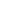 CỘNG HÒA XÃ HỘI CHỦ NGHĨA VIỆT NAMĐộc lập - Tự do - Hạnh phúc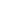 Hà Nội, ngày     tháng     năm 2023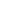 STTTiêu chíĐơn vịTháng 8/2023Tháng 7/2023Cùng kỳnăm 20221Số lượng giấy phép sử dụng tần số vô tuyến điện đã cấp Giấy phép982113717472Số đài vô tuyến điện bị nhiễu có hạiĐài2621372.1Số đài vô tuyến điện đã được xử lý hết nhiễu có hạiĐài17260*323Số vụ bị xử phạt vi phạm hành chính sử dụng tần số và thiết bị vô tuyến điệnVụ249144Tổng thu phí và lệ phí cấp phép tần số(KH 2023: 571,6 tỷ)Tỷ đồng4,3880,952,45Nộp NSNN từ lệ phí cấp phép và phí sử dụng tần số(KH 2023: 378,4 tỷ)Tỷ đồng2,340,6126,4TTNhóm chỉ tiêu, tên chỉ tiêuT8/2023So sánh với tháng trướcSo sánh với tháng trướcLũy kếnămKHnămTTNhóm chỉ tiêu, tên chỉ tiêuT8/2023T7/2023Tăng trưởngLũy kếnămKHnăm1Về cung cấp DVC1.1Tỷ lệ DVCTT toàn trình/tổng số DVC đủ điều kiện cung cấp toàn trình (%)93,65%90,66%2,99%93,65%100%2Về hiệu quả sử dụng DVC2.1Tỷ lệ DVCTT có phát sinh HSTT (%)54,03%53,41%0,62%55,09%80%2.2Tỷ lệ hồ sơ DVCTT toàn trình 52,49%46,55%5,94%41,32%60%STTCấp phépSố lượng1Cấp giấy phép báo2Cấp giấy phép tạp chí343Cấp giấy phép sửa đổi, bổ sung204Cấp giấy phép xuất bản thêm ấn phẩm025Thu hồi giấy phép hoạt động báo, tạp chí9STTCấp phépSố lượng1Cấp giấy phép chuyên trang2Cấp giấy phép xuất bản bản tin423Cấp giấy phép xuất bản đặc san97STTCấp phépCấp lại, gia hạn, sửa đổiCấp mới1Trang thông tin điện tử tổng hợp022Mạng xã hội 173Giấy phép cung cấp dịch vụ trò chơi điện tử G1024Quyết định phê duyệt nội dung, kịch bản trò chơi điện tử G1085Giấy chứng nhận đăng ký trò chơi điện tử G2, G3, G4116Giấy chứng nhận đăng ký cung cấp dịch vụ nội dung thông tin trên mạng viễn thông di động01TTTên thủ tục hành chínhĐơn vị tínhSố lượngCấp giấy xác nhận đăng k‎ý xuất bảngiấy xác nhận898Đăng ký hoạt động xuất bản, phát hành xuất bản phẩm điện tửGiấy phép03Chấp thuận bổ nhiệm tổng giám đốc (giám đốc), tổng biên tập nhà xuất bảnVăn bản 01Khai báo nhập khẩu thiết bị inGiấy xác nhận  465Cấp giấy phép in gia công xuất bản phẩm cho nước ngoàiGiấy phép 59Cấp giấy xác nhận đăng ký nhập khẩu xuất bản phẩm để kinh doanhGiấy xác nhận204Cấp giấy xác nhận đăng ký hoạt động phát hành xuất bản phẩmGiấy xác nhận  01Cấp giấy xác nhận đăng ký lại hoạt động phát hành xuất bản phẩm Giấy xác nhận  01Cấp giấy phép nhập khẩu xuất bản phẩm không kinh doanhGiấy phép02TT tổngTTTên đề ánĐơn vị chủ trìThời hạn trìnhCấp trìnhTiến độIILĨNH VỰC BƯU CHÍNHLĨNH VỰC BƯU CHÍNHLĨNH VỰC BƯU CHÍNHLĨNH VỰC BƯU CHÍNHLĨNH VỰC BƯU CHÍNHI.1I.1ĐỀ ÁNĐỀ ÁNĐỀ ÁNĐỀ ÁNĐỀ ÁNXây dựng phương án chuẩn bị cho đoàn Việt Nam tham dự Đại hội Bất thường Liên minh Bưu chính Thế giới (UPU) lần thứ 4 năm 2023Vụ HTQTTrước 20/9/2023CPTờ trình số 53/TTr-BTTTT ngày 25/8/2023IIIILĨNH VỰC VIỄN THÔNGLĨNH VỰC VIỄN THÔNGLĨNH VỰC VIỄN THÔNGLĨNH VỰC VIỄN THÔNGLĨNH VỰC VIỄN THÔNGII.1II.1ĐỀ ÁNĐỀ ÁNĐỀ ÁNĐỀ ÁNĐỀ ÁNDự án Luật Viễn thông (sửa đổi)Cục VTTrước 20/02/2023CPTờ trình số 10/TTr-BTTTT ngày 15/02/2023Nghị định quy định chi tiết một số điều của Luật Tần số vô tuyến điện số 42/2009/QH12, được sửa đổi, bổ sung một số điều theo Luật số 09/2022/QH15Cục TSTrước 20/5/2023CPNghị định số 63/2023/NĐ-CP ngày 18/8/2023Quyết định phê duyệt Đề án thay thế 02 vệ tinh viễn thông VINASAT-1, VINASAT-2Cục TSTrước 20/12/2023TTgCPĐã tổ chức cuộc họp và có văn bản gửi Bộ Công an, Bộ Quốc phòng để làm rõ một số vấn đề liên quan tới Đề ánII.2II.2THÔNG TƯTHÔNG TƯTHÔNG TƯTHÔNG TƯTHÔNG TƯThông tư  sửa  đổi nội dung Thông tư 08/2020/TT-BTTTT ngày 13/4/2020 của Bộ TTTT Ban hành danh mục và quy trình kiểm định thiết bị Viễn thông, đài VTĐ bắt buộc kiểm định.Cục VTTháng 6Bộ TTTTThông tư số 07/2023/TT-BTTTT ngày 30/6/2023Thông tư sửa đổi Thông tư số 35/2017/TT-BTTTT ngày 23/11/2017 Quy định về việc chuyển mạng viễn thông di động mặt đất giữ nguyên sốCục VTTháng 11Bộ TTTTĐang xây dựngThông tư ban hành Quy hoạch băng tần 2100 MHz cho hệ thống thông tin di động IMT của Việt NamCục TSTháng 10Bộ TTTTHiện vẫn đang trong thời gian đăng web Dự thảo Thông tư lấy ý kiến góp ý. Cục Tần số VTĐ đã nhận được một số ý kiến góp ý đối với dự thảo Thông tư quy hoạch.Cục Tần số VTĐ đang tổng hợp, tiếp thu, giải trình ý kiến góp ý, hoàn thiện hồ sơ để gửi Vụ Pháp chế thẩm địnhThông tư ban hành Quy hoạch băng tần 3560-4000 MHz cho hệ thống thông tin di động IMT của Việt NamCục TSTháng 10Bộ TTTTHiện vẫn đang trong thời gian đăng web Dự thảo Thông tư lấy ý kiến góp ý. Cục Tần số VTĐ đã nhận được một số ý kiến góp ý đối với dự thảo Thông tư quy hoạch.Cục Tần số VTĐ đang tổng hợp, tiếp thu, giải trình ý kiến góp ý, hoàn thiện hồ sơ để gửi Vụ Pháp chế thẩm địnhThông tư “Quy định chi tiết và hướng dẫn thi hành một số Điều của Quyết định số 08/2023/QĐ-TTg ngày 05/4/2023 của Thủ tướng Chính phủ về Mạng truyền số liệu chuyên dùng phục vụ các cơ quan Đảng, Nhà nước”Cục BĐTWTháng 11Bộ TTTTĐang xây dựngThông tư quy định giá cước tối đa dịch vụ bưu chính phục vụ cơ quan Đảng, Nhà nướcCục BĐTWTháng 12Bộ TTTTĐang xây dựngIIIIIILĨNH VỰC CHUYỂN ĐỔI SỐ QUỐC GIALĨNH VỰC CHUYỂN ĐỔI SỐ QUỐC GIALĨNH VỰC CHUYỂN ĐỔI SỐ QUỐC GIALĨNH VỰC CHUYỂN ĐỔI SỐ QUỐC GIALĨNH VỰC CHUYỂN ĐỔI SỐ QUỐC GIAIII.1III.1ĐỀ ÁNĐỀ ÁNĐỀ ÁNĐỀ ÁNĐỀ ÁNNghị định quy định danh mục cơ sở dữ liệu quốc giaCục CĐSQGTrước 20/7/2023CPTờ trình số 50/TTr-BTTTT ngày 31/7/2023Nghiên cứu, đề xuất Chính phủ sửa đổi, bổ sung Nghị định số 73/2019/NĐ-CP ngày 05 tháng 9 năm 2019 quy định quản lý đầu tư ứng dụng công nghệ thông tin sử dụng nguồn vốn ngân sách nhà nướcCục CĐSQGTrước 20/7/2023CPBáo cáo số 79/BC-BTTTT ngày 31/7/2023. Ngày 10/8/2023, VPCP có Phiếu báo số 1890/PB-VPCP về việc hồ sơ thiếu ý kiến của Bộ Tư pháp và các Bộ, cơ quan liên quan, Bộ đã có văn bản số 3461/BTTTT-CĐSQG ngày 23/8/2023 gửi xin ý kiến các cơ quan liên quanIII.2III.2THÔNG TƯTHÔNG TƯTHÔNG TƯTHÔNG TƯTHÔNG TƯThông tư hướng dẫn về chức năng, tính năng kỹ thuật và yêu cầu quản lý đối với Cổng/Trang Thông tin điện tử của cơ quan nhà nướcCục CĐSQGTháng 10Bộ TTTTĐang xây dựngThông tư hướng dẫn về chức năng, tính năng kỹ thuật của HTTT giải quyết TTHC cấp bộ, cấp tỉnhCục CĐSQGTháng 11Bộ TTTTĐang xây dựngIVIVLĨNH VỰC AN TOÀN THÔNG TIN MẠNGLĨNH VỰC AN TOÀN THÔNG TIN MẠNGLĨNH VỰC AN TOÀN THÔNG TIN MẠNGLĨNH VỰC AN TOÀN THÔNG TIN MẠNGLĨNH VỰC AN TOÀN THÔNG TIN MẠNGIV.1IV.1ĐỀ ÁNĐỀ ÁNĐỀ ÁNĐỀ ÁNĐỀ ÁNDự án Luật Giao dịch điện tử (sửa đổi)NEACTrước 20/7/2023CPĐã được ban hành Luật số 20/2023/QH15 ngày 22/6/2023Nghị định sửa đổi, bổ sung Nghị định số 130/2018/NĐ-CP ngày 27 tháng 9 năm 2018 của Chính phủ quy định chi tiết thi hành Luật Giao dịch điện tử về chữ ký số và dịch vụ chứng thực chữ ký sốNEACTrước tháng 9/2023 (20/8/2023)CPĐang gửi xin ý kiến thẩm định của Bộ Tư phápChiến lược quốc gia về ứng dụng và phát triển công nghệ chuỗi khối (blockchain) đến năm 2025, định hướng đến năm 2030NEACTrước 20/9/2023TTgCPĐã gửi xin ý kiến rộng rãi đối với dự thảo. NEAC đang tổng hợp ý kiến, dự thảo và xin ý kiến BST Tờ trình Chính phủNghị định quy định chi tiết Luật Giao dịch điện tử (sửa đổi)NEACTrước 20/12/2023CPĐang dự thảo QĐ thành lập BST và TBT và  nghiên cứu xây dựng dự thảo Nghị địnhChỉ thị về tuân thủ quy định pháp luật và tăng cường bảo đảm an toàn hệ thống thông tin theo cấp độCục ATTTTrước 20/11/2023TTgCPHoàn thiện dự thảo của Chỉ thị của Thủ tướng Chính phủ về tuân thủ quy định pháp luật và tăng cường bảo đảm an toàn hệ thống thông tin theo cấp độVVLĨNH VỰC KINH TẾ SỐLĨNH VỰC KINH TẾ SỐLĨNH VỰC KINH TẾ SỐLĨNH VỰC KINH TẾ SỐLĨNH VỰC KINH TẾ SỐV.1V.1ĐỀ ÁNĐỀ ÁNĐỀ ÁNĐỀ ÁNĐỀ ÁNPhát triển kinh tế số vùng Tây Nguyên đến năm 2030Vụ KTS&XHSTrước 20/9/2023TTgCPĐã gửi xin ý kiến của các cơ quan liên quan, đang tổng hợp để hoàn thiện dự thảoVIVILĨNH VỰC CÔNG NGHIỆP ICTLĨNH VỰC CÔNG NGHIỆP ICTLĨNH VỰC CÔNG NGHIỆP ICTLĨNH VỰC CÔNG NGHIỆP ICTLĨNH VỰC CÔNG NGHIỆP ICTVI. 1VI. 1ĐỀ ÁNĐỀ ÁNĐỀ ÁNĐỀ ÁNĐỀ ÁNNghị định sửa đổi, bổ sung hoặc thay thế Nghị định số 154/2013/NĐ-CP ngày 08/11/2013 của Chính phủ quy định về khu công nghệ thông tin tập trungCục CNICTTrước 20/12/2023CPĐang nghiên cứu, xây dựng dự thảo Nghị địnhĐề án xây dựng vùng động lực công nghiệp công nghệ thông tin, thu hút đầu tư sản xuất các sản phẩm điện, điện tử, các sản phẩm Internet vạn vật (IoT), trí tuệ nhân tạo tại các tỉnh Đồng Nai, Bình Dương và Bà Rịa - Vũng Tàu.Cục CNICTTrước 20/12/2023TTgCPBan soạn thảo đã xây dựng đề cương, phân công nhiệm vụ cho thành viên, tiến hành khảo sát tại các địa phương, tổ chức hội thảo chuyên gia góp ý cho đề án, nghiên cứu kinh nghiệm quốc tế, đánh giá hiện trạng Vùng để phục vụ xây dựng đề ánChiến lược phát triển công nghiệp vi mạch bán dẫn Việt Nam đến năm 2023 và tầm nhìn 2035Cục CNICTTrước 20/12/2023TTgCPĐã tổ chức các buổi làm việc với các cơ quan trong nước và quốc tế, các doanh nghiệp thuộc lĩnh vực để trao đổi thông tin và xây dựng báo cáo hiện trạng. Đang xây dựng dự thảo Chiến lược Ver1 chuẩn bị họp Ban soạn thảoVIIVIILĨNH VỰC BÁO CHÍ, TRUYỀN THÔNGLĨNH VỰC BÁO CHÍ, TRUYỀN THÔNGLĨNH VỰC BÁO CHÍ, TRUYỀN THÔNGLĨNH VỰC BÁO CHÍ, TRUYỀN THÔNGLĨNH VỰC BÁO CHÍ, TRUYỀN THÔNGVII.1VII.1ĐỀ ÁNĐỀ ÁNĐỀ ÁNĐỀ ÁNĐỀ ÁNĐề nghị xây dựng Nghị định quy định về hoạt động thông tin cơ sở và truyền thông cấp huyệnCục TTCSTrước 20/02/2023CPTờ trình số 07/TTr-BTTTT ngày 02/02/2023Nghị định thay thế Nghị định 72/2013/NĐ-CP và Nghị định 27/2018/NĐ-CP của Chính phủCục PTTHTrước 20/10/2023CPĐã gửi văn bản và đăng website xin ý kiến rộng rãi đối với dự thảo Nghị địnhNghị định thay thế Nghị định số 18/2014/NĐ-CP ngày 13/4/2014 quy định về chế độ nhuận bút trong lĩnh vực báo chí, xuất bảnCục BCTrước 20/12/2023CPĐã gửi văn bản đến Bộ Tư pháp, Bộ VHTTDL, Bộ KHCN xin ý kiến về một số nội dung liên quan trong Nghị địnhĐề nghị xây dựng Luật sửa đổi, bổ sung một số điều của Luật Báo chí năm 2016Cục BCTrước 20/12/2023CPBáo cáo Lãnh đạo bộ báo cáo tổng kết thi hành luậtĐề án nâng cao năng lực, hiệu quả truyền thông thực hiện Nghị quyết số 19-NQ/TW ngày 16/6/2022 nhằm thay đổi tư duy sản xuất nông nghiệp sang kinh tế nông nghiệp, xây dựng "nông nghiệp sinh thái, nông thôn hiện đại và nông dân văn minh", nâng cao vai trò, vị thế, năng lực làm chủ, cải thiện toàn diện đời sống vật chất của người dân nông thônCục BCNăm 2023TTgCPCục đang trao đổi với Bộ NNPTNN, đặt lịch do Lãnh đạo Bộ chủ trì với Bộ NNPTNT để đánh giá về tình hình, năng lực truyền thông chính sách của Bộ NNPTNT, từ đó có hướng xây dựng Đề án nâng cao năng lực truyền thông.Nghị định quy định về hoạt động thông tin cơ sở và truyền thông cấp huyệnCục TTCSQuý IV/2023CPĐang tổng hợp ý kiến góp ý của các bộ, ngành, địa phương và các đơn vị liên quan về dự thảo Nghị địnhVII.2VII.2THÔNG TƯTHÔNG TƯTHÔNG TƯTHÔNG TƯTHÔNG TƯThông tư hướng dẫn về nguyên tắc biên tập, phân loại, cảnh báo nội dung theo yêu cầu trên dịch vụ phát thanh, truyền hìnhCục PTTHTháng 6Bộ TTTTThông tư số 06/2023/TT-BTTTT ngày 30/6/2023Thông tư sửa đổi, bổ sung Thông tư số 19/2016/TT-BTTTT ngày 30/06/2016 của Bộ trưởng Bộ Thông tin và Truyền thông về việc Quy định các biểu mẫu Tờ khai đăng ký, Đơn đề nghị cấp Giấy phép, Giấy Chứng nhận, Giấy phép và Báo cáo nghiệp vụ theo quy định tại Nghị định số 06/2016/NĐ-CP ngày 18/01/2016 của Chính phủ về quản lý, cung cấp và sử dụng dịch vụ phát thanh, truyền hìnhCục PTTHTháng 6Bộ TTTTThông tư số 05/2023/TT-BTTTT ngày 30/6/2023Thông tư sửa đổi, bổ sung một số điều của Thông tư số 01/2020/TT-BTTTT ngày 07/02/2020 quy định chi tiết và hướng dẫn thi hành một số điều của Luật Xuất bản và Nghị định số 195/2013/NĐ-CP ngày 21/112013 của Chính phủ quy định chi tiết một số điều và biện pháp thi hành Luật Xuất bản.Cục XBIPHTháng 11Bộ TTTTĐang xây dựngVIIIVIIILĨNH VỰC TỔNG HỢPLĨNH VỰC TỔNG HỢPLĨNH VỰC TỔNG HỢPLĨNH VỰC TỔNG HỢPLĨNH VỰC TỔNG HỢPVIII.1VIII.1ĐỀ ÁNĐỀ ÁNĐỀ ÁNĐỀ ÁNĐỀ ÁNQuyết định của Thủ tướng Chính phủ sửa đổi, bổ sung danh mục dịch vụ sự nghiệp công sử dụng NSNN trong lĩnh vực thông tin và truyền thôngVụ KHTCTrước 20/6/2022TTgCPTờ trình số 44/TTr-BTTTT ngày 30/6/2023Quyết định của Thủ tướng Chính phủ ban hành danh sách đơn vị sự nghiệp công lập trực thuộc Bộ Thông tin và Truyền thôngVụ TCCBTháng 9/2023TTgCPĐã gửi xin ý kiến các bộ, ngành liên quanVIII.2VIII.2THÔNG TƯTHÔNG TƯTHÔNG TƯTHÔNG TƯTHÔNG TƯThông tư Quy định Danh mục sản phẩm, hàng hóa có khả năng gây mất an toàn thuộc trách nhiệm quản lý của Bộ Thông tin và Truyền thôngVụ KHCNTháng 5Bộ TTTTThông tư số 04/2023/TT-BTTTT ngày 31/5/2023Thông tư ban hành Quy chuẩn kỹ thuật quốc gia về thiết bị đầu cuối thông tin di động mặt đất - Phần truy nhập vô tuyến (thay thế QCVN 117:2020/BTTTT)Vụ KHCNTháng 11Bộ TTTTĐề nghị Bộ KHCN thẩm định (21/4/2023)Thông tư ban hành Quy chuẩn kỹ thuật quốc gia về thiết bị trạm gốc thông tin di động E-UTRA- Phần truy nhập vô tuyến (thay thế QCVN 110:2017/BTTTT)Vụ KHCNTháng 11Bộ TTTTĐang tiếp thu ý kiến thẩm định Vụ PCThông tư ban hành Quy chuẩn kỹ thuật quốc gia về thiết bị trạm lặp thông tin di động E-UTRA FDD - Phần truy nhập vô tuyến (thay thế QCVN 111:2017/BTTTT)Vụ KHCNTháng 11Bộ TTTTĐang tiếp thu ý kiến thẩm định Vụ PCThông tư ban hành Quy chuẩn kỹ thuật quốc gia về bộ phát đáp ra đa tìm kiếm cứu nạn (thay thế QCVN 60:2011/BTTTT)Vụ KHCNTháng 11Bộ TTTTĐã Gửi Vụ PC thẩm đinh (447/KHCN ngày 07/7/2023)Xây dựng Thông tư ban hành Quy chuẩn kỹ thuật quốc gia về thiết bị vô tuyến cự ly ngắn dải tần 9 kHz đến 25 MHz (thay thế QCVN 55:2011/BTTTT)Vụ KHCNTháng 11Bộ TTTTĐang tiếp thu ý kiến thẩm định của Bộ KHCN và hoàn thiện hồ sơ chuẩn bị gửi PC thẩm địnhThông tư Quy định danh mục và thời hạn định kỳ chuyển đổi vị trí công tác trong lĩnh vực Thông tin và Truyền thông tại chính quyền địa phương.Vụ TCCBTháng 02Bộ TTTTThông tư số 01/2023/TT-BTTTT ngày 01/02/2023Thông tư Hướng dẫn về vị trí việc làm công chức nghiệp vụ chuyên ngành thông tin và Truyền thông trong cơ quan, tổ chức thuộc ngành, lĩnh vực Thông tin và Truyền thông.Vụ TCCBTháng 9Bộ TTTTThông tư số 09/2023/TT-BTTTT ngày 28/7/2023Thông tư Hướng dẫn về vị trí việc làm lãnh đạo, quản lý và chức danh nghề nghiệp viên chức chuyên ngành, cơ cấu viên chức theo chức danh nghề nghiệp trong đơn vị sự nghiệp công lập thuộc ngành Thông tin và Truyền thông. Vụ TCCBTháng 9Bộ TTTTThông tư số 08/2023/TT-BTTTT ngày 28/7/2023Thông tư hướng dẫn về công tác thi đua khen thưởng của Bộ TTTTVụ TCCBTháng 9Bộ TTTTĐã dự thảo nội dung, đang trong quá trình chờ Nghị định hướng dẫn ban hành.Thông tư Bãi bỏ một số văn bản quy phạm pháp luật thuộc thẩm quyền của Bộ trưởng Bộ Thông tin và Truyền thôngVụ PCTháng 11Bộ TTTTĐang xây dựngThông tư hướng dẫn thực hiện một số nội dung về thông tin và truyền thông trong Tiểu dự án 1 và Tiểu dự án 2 thuộc Dự án 10 của CTMTQG phát triển kinh tế - xã hội vùng đồng bào dân tộc thiểu số và miền núi giai đoạn 2021 - 2030, giai đoạn I: Từ năm 2021 đến năm 2025Vụ KHTCTháng 5Bộ TTTTThông tư số 03/2023/TT-BTTTT ngày 30/5/2023